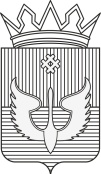                                        ПОСТАНОВЛЕНИЕАдминистрации  Юсьвинского муниципального округа                                      Пермского края29.12.2022									                     № 793О внесении изменений в муниципальную программу «Развитие физической культуры и спорта в   Юсьвинском  муниципальном округе Пермского края»  В целях приведения муниципальной программы «Развитие физической культуры и спорта в Юсьвинском муниципальном округе Пермского края» в соответствие с бюджетом Юсьвинского муниципального округа Пермского края в части финансового обеспечения расходов, в соответствии с Бюджетным кодексом Российской Федерации, Федеральным законом от 06.10.2003 № 131-ФЗ «Об общих принципах организации местного самоуправления в Российской Федерации», решением Думы Юсьвинского муниципального округа Пермского края от 22.12.2022 № 476 «О внесении изменений в решение Думы Юсьвинского муниципального округа Пермского края «О бюджете Юсьвинского муниципального округа Пермского края на 2022 год и на плановый период 2023-2024 годов», администрация Юсьвинского муниципального округа Пермского края ПОСТАНОВЛЯЕТ:1. Внести в муниципальную программу «Развитие физической культуры и спорта в   Юсьвинском  муниципальном округе Пермского края» утвержденную постановлением администрации Юсьвинского муниципального округа Пермского края от 28.09.2020 № 491, следующие изменения: 1.1.Строку 14 паспорта муниципальной программы «Развитие физической культуры и спорта в   Юсьвинском  муниципальном округе Пермского края» изложить в следующей редакции:1.2. Таблицу 1 «Финансирование муниципальной программы «Развитие физической культуры и спорта в   Юсьвинском  муниципальном округе Пермского края» изложить в новой редакции согласно Приложению 1.1.3. Таблицу 2 «Система программных мероприятий муниципальной     программы «Развитие физической культуры и спорта в   Юсьвинском  муниципальном округе Пермского края» изложить в новой редакции согласно Приложению 2.2. Настоящее постановление вступает в силу со дня его официального  опубликования в газете «Юсьвинские вести» и размещено на официальном сайте администрации Юсьвинского муниципального округа Пермского края в информационно-телекоммуникационной сети Интернет.3. Контроль за исполнением настоящего постановления возложить на Боталову Л.И., заместителя главы      администрации Юсьвинского муниципального округа Пермского края по социальному развитию.  Глава муниципального округа -  глава администрации Юсьвинскогомуниципального округа Пермского края                                        Н.Г. Никулин                                                                                                                  Приложение 1к постановлению администрации Юсьвинского  муниципального округа Пермского края от 29.12.2022  № 793ФИНАНСИРОВАНИЕмуниципальной программы«Развитие физической культуры и спорта в   Юсьвинском  муниципальном округе Пермского края»таблица 1Приложение 2к  постановлению администрации Юсьвинского муниципального округа Пермского края от 29.12.2022  № 793Система программных мероприятий муниципальной программыРазвитие физической культуры и спорта в Юсьвинском муниципальном округе Пермского краяТаблица 214.Объемы и источники финансирования программы2021год2022год2023год2024год2025год14.всего по источникам финансирования программы (подпрограммы) (тыс. руб.), в том числе:14796,89296,7993,2118,2118,214.программа, всего (тыс. руб.), в том числе:14796,89296,7993,2118,2118,214.Бюджет Юсьвинского муниципального округа Пермского края4575,03754,2993,2118,2118,214.бюджет Пермского края8276,55542,50,000,00,014.бюджет Российской Федерации1945,30,00,00,00,014.14.внебюджетные источники0,00,00,00,00,0№ п/пНаименование цели программы, подпрограммы, задачи, основного мероприятия, мероприятияИсточник финансированияОбъем финансирования, тыс. рублейОбъем финансирования, тыс. рублейОбъем финансирования, тыс. рублейОбъем финансирования, тыс. рублейОбъем финансирования, тыс. рублейОбъем финансирования, тыс. рублейОбъем финансирования, тыс. рублей№ п/пНаименование цели программы, подпрограммы, задачи, основного мероприятия, мероприятияИсточник финансирования2021 год2022 год2022 год2023год2023год2024 год2025 год1.Цель. Развитие физической культуры и массового спорта на территории Юсьвинского муниципального округа Пермского края.Цель. Развитие физической культуры и массового спорта на территории Юсьвинского муниципального округа Пермского края.Цель. Развитие физической культуры и массового спорта на территории Юсьвинского муниципального округа Пермского края.Цель. Развитие физической культуры и массового спорта на территории Юсьвинского муниципального округа Пермского края.Цель. Развитие физической культуры и массового спорта на территории Юсьвинского муниципального округа Пермского края.Цель. Развитие физической культуры и массового спорта на территории Юсьвинского муниципального округа Пермского края.Цель. Развитие физической культуры и массового спорта на территории Юсьвинского муниципального округа Пермского края.Цель. Развитие физической культуры и массового спорта на территории Юсьвинского муниципального округа Пермского края.Цель. Развитие физической культуры и массового спорта на территории Юсьвинского муниципального округа Пермского края.1.1.Задача. Повышение мотивации и привлечения всех категорий населения к регулярным занятиям физической культурой и спортом и ведению здорового образа жизни.Задача. Повышение мотивации и привлечения всех категорий населения к регулярным занятиям физической культурой и спортом и ведению здорового образа жизни.Задача. Повышение мотивации и привлечения всех категорий населения к регулярным занятиям физической культурой и спортом и ведению здорового образа жизни.Задача. Повышение мотивации и привлечения всех категорий населения к регулярным занятиям физической культурой и спортом и ведению здорового образа жизни.Задача. Повышение мотивации и привлечения всех категорий населения к регулярным занятиям физической культурой и спортом и ведению здорового образа жизни.Задача. Повышение мотивации и привлечения всех категорий населения к регулярным занятиям физической культурой и спортом и ведению здорового образа жизни.Задача. Повышение мотивации и привлечения всех категорий населения к регулярным занятиям физической культурой и спортом и ведению здорового образа жизни.Задача. Повышение мотивации и привлечения всех категорий населения к регулярным занятиям физической культурой и спортом и ведению здорового образа жизни.Задача. Повышение мотивации и привлечения всех категорий населения к регулярным занятиям физической культурой и спортом и ведению здорового образа жизни.1.1.1Основное мероприятие «Обеспечение условий для развития физической культуры и массового спорта на территории Юсьвинского муниципального округа»Итого4846,82515,02515,00,000,000,000,001.1.1Основное мероприятие «Обеспечение условий для развития физической культуры и массового спорта на территории Юсьвинского муниципального округа»Бюджет Юсьвинского муниципального округа Пермского края1986,21775,31775,30,000,000,000,001.1.1Основное мероприятие «Обеспечение условий для развития физической культуры и массового спорта на территории Юсьвинского муниципального округа»Бюджет Пермского края  2860,6739,7739,70,000,000,000,001.1.1.1Мероприятие «Мы выбираем спорт!» (создание условий для развития массового спорта, пропаганды физической культуры и спорта, обеспечение возможностей для жителей округа систематически заниматься физической культурой и массовым спортом)Бюджет Юсьвинского муниципального округа Пермского края1986,21648,91648,90,000,000,000,001.1.1.1Мероприятие «Мы выбираем спорт!» (создание условий для развития массового спорта, пропаганды физической культуры и спорта, обеспечение возможностей для жителей округа систематически заниматься физической культурой и массовым спортом)Бюджет Пермского края2500,00,000,000,000,000,000,001.1.1.2Мероприятие «Обеспечение условий для развития физической культуры и массового спорта»Бюджет Пермского края360,6360,6360,60,00,00,00,01.1.1.3Мероприятие «Умею плавать!» (создание условий для обучения плаванию)Итого0,00505,5505,50,000,000,000,001.1.1.3Мероприятие «Умею плавать!» (создание условий для обучения плаванию)Бюджет Юсьвинского муниципального округа Пермского края0,00126,4126,40,000,000,000,001.1.1.3Мероприятие «Умею плавать!» (создание условий для обучения плаванию)Бюджет Пермского края  0,00379,1379,10,000,000,000,001.2.Задача. Развитие и укрепление материально-технической базы объектов спорта.Задача. Развитие и укрепление материально-технической базы объектов спорта.Задача. Развитие и укрепление материально-технической базы объектов спорта.Задача. Развитие и укрепление материально-технической базы объектов спорта.Задача. Развитие и укрепление материально-технической базы объектов спорта.Задача. Развитие и укрепление материально-технической базы объектов спорта.Задача. Развитие и укрепление материально-технической базы объектов спорта.Задача. Развитие и укрепление материально-технической базы объектов спорта.Задача. Развитие и укрепление материально-технической базы объектов спорта.1.2.1.Основное мероприятие «Развитие и укрепление материально-технической базы объектов спорта на территории Юсьвинского муниципального округа Пермского края»Итого9950,09950,06781,76781,7993,2118,2118,21.2.1.Основное мероприятие «Развитие и укрепление материально-технической базы объектов спорта на территории Юсьвинского муниципального округа Пермского края»Бюджет Юсьвинского муниципального округа Пермского края2588,92588,91978,91978,9993,2118,2118,21.2.1.Основное мероприятие «Развитие и укрепление материально-технической базы объектов спорта на территории Юсьвинского муниципального округа Пермского края»Бюджет Пермского края5415,95415,94802,84802,80,000,000,001.2.1.Основное мероприятие «Развитие и укрепление материально-технической базы объектов спорта на территории Юсьвинского муниципального округа Пермского края»Бюджет Российской Федерации1945,31945,30,000,000,000,000,001.2.1.1Мероприятие «Проектирование и устройство спортивных площадок и оснащение объектов спортивным оборудованием и инвентарем для занятий физической культурой и спортом»Бюджет Юсьвинского муниципального округа Пермского края 1874,91874,91600,91600,9993,2118,2118,21.2.1.1Мероприятие «Проектирование и устройство спортивных площадок и оснащение объектов спортивным оборудованием и инвентарем для занятий физической культурой и спортом»Бюджет Пермского края5313,55313,54802,84802,80,000,000,001.2.1.2Мероприятие «Ремонтные работы по устройству бетонированного основания под площадку ГТО»Бюджет Юсьвинского муниципального округа Пермского края 549,6549,60,000,000,000,000,001.2.1.2Мероприятие «Ремонтные работы по устройству бетонированного основания под площадку ГТО»Бюджет Пермского края0,000,000,000,000,000,000,001.2.1.3Мероприятие «Обеспечение Центра тестирования материально – технической базой, спортивным инвентарем и оборудованием, необходимыми для прохождения тестирования»Бюджет Юсьвинского муниципального округа Пермского края128,4128,40,000,000,000,000,001.2.1.3Мероприятие «Обеспечение Центра тестирования материально – технической базой, спортивным инвентарем и оборудованием, необходимыми для прохождения тестирования»Бюджет Пермского края102,4102,40,000,000,000,000,001.2.1.3Мероприятие «Обеспечение Центра тестирования материально – технической базой, спортивным инвентарем и оборудованием, необходимыми для прохождения тестирования»Бюджет Российской Федерации 1945,31945,30,000,000,000,000,001.2.1.4Мероприятие «Проектирование и устройство спортивных площадок и оснащение объектов спортивным оборудованием и инвентарем для занятий физической культурой и спортом (расходы, не софинансируемые из краевого бюджета)»Бюджет Юсьвинского муниципального округа Пермского края0,000,00378,00378,000,000,000,00Всего по программеВсего по программеВсего по программе14796,814796,89296,79296,7993,2118,2118,2в том числе по источникам финансирования:в том числе по источникам финансирования:в том числе по источникам финансирования:в том числе по источникам финансирования:в том числе по источникам финансирования:в том числе по источникам финансирования:в том числе по источникам финансирования:в том числе по источникам финансирования:Бюджет Юсьвинского муниципального округа Пермского краяБюджет Юсьвинского муниципального округа Пермского краяБюджет Юсьвинского муниципального округа Пермского края4575,04575,03754,23754,2993,2118,2118,2бюджет Пермского краябюджет Пермского краябюджет Пермского края8276,58276,55542,55542,50,000,000,00бюджет Российской Федерациибюджет Российской Федерациибюджет Российской Федерации1945,31945,30,000,000,000,000,00внебюджетные источникивнебюджетные источникивнебюджетные источники0,000,000,000,000,000,000,00КодНаименование задачи, основного мероприятия, мероприятия, целевого показателяНаименование задачи, основного мероприятия, мероприятия, целевого показателяНаименование задачи, основного мероприятия, мероприятия, целевого показателяНаименование задачи, основного мероприятия, мероприятия, целевого показателяПлановое значение показателя целевого показателя программы Плановое значение показателя целевого показателя программы Плановое значение показателя целевого показателя программы Плановое значение показателя целевого показателя программы Плановое значение показателя целевого показателя программы Плановое значение показателя целевого показателя программы Плановое значение показателя целевого показателя программы Плановое значение показателя целевого показателя программы Плановое значение показателя целевого показателя программы Плановое значение показателя целевого показателя программы Плановое значение показателя целевого показателя программы Плановое значение показателя целевого показателя программы Плановое значение показателя целевого показателя программы Плановое значение показателя целевого показателя программы Плановое значение показателя целевого показателя программы Плановое значение показателя целевого показателя программы Плановое значение показателя целевого показателя программы Плановое значение показателя целевого показателя программы Участник программыУчастник программыУчастник программыУчастник программыИсточник финансирования Источник финансирования Источник финансирования Объем финансирования, тыс. руб. Объем финансирования, тыс. руб. Объем финансирования, тыс. руб. Объем финансирования, тыс. руб. Объем финансирования, тыс. руб. Объем финансирования, тыс. руб. Объем финансирования, тыс. руб. Объем финансирования, тыс. руб. Объем финансирования, тыс. руб. Объем финансирования, тыс. руб. Объем финансирования, тыс. руб. Объем финансирования, тыс. руб. КодНаименование задачи, основного мероприятия, мероприятия, целевого показателяНаименование задачи, основного мероприятия, мероприятия, целевого показателяНаименование задачи, основного мероприятия, мероприятия, целевого показателяНаименование задачи, основного мероприятия, мероприятия, целевого показателяед. изм.ед. изм.ед. изм.2021 год2021 год2021 год2021 год2021 год2022год2022год2022год2023 год2023 год2024 год2024 год2024 год2025 год2025 годУчастник программыУчастник программыУчастник программыУчастник программыИсточник финансирования Источник финансирования Источник финансирования 2021 год2021 год2021 год2022 год2022 год2023 год2023 год2024 год2024 год2025 год2025 год2025 год1222233344444555667778899991010101111111212131314141515151.1Задача. Повышение мотивации и привлечения всех категорий населения к регулярным занятиям физической культурой и спортом и ведению здорового образа жизни.Задача. Повышение мотивации и привлечения всех категорий населения к регулярным занятиям физической культурой и спортом и ведению здорового образа жизни.Задача. Повышение мотивации и привлечения всех категорий населения к регулярным занятиям физической культурой и спортом и ведению здорового образа жизни.Задача. Повышение мотивации и привлечения всех категорий населения к регулярным занятиям физической культурой и спортом и ведению здорового образа жизни.Задача. Повышение мотивации и привлечения всех категорий населения к регулярным занятиям физической культурой и спортом и ведению здорового образа жизни.Задача. Повышение мотивации и привлечения всех категорий населения к регулярным занятиям физической культурой и спортом и ведению здорового образа жизни.Задача. Повышение мотивации и привлечения всех категорий населения к регулярным занятиям физической культурой и спортом и ведению здорового образа жизни.Задача. Повышение мотивации и привлечения всех категорий населения к регулярным занятиям физической культурой и спортом и ведению здорового образа жизни.Задача. Повышение мотивации и привлечения всех категорий населения к регулярным занятиям физической культурой и спортом и ведению здорового образа жизни.Задача. Повышение мотивации и привлечения всех категорий населения к регулярным занятиям физической культурой и спортом и ведению здорового образа жизни.Задача. Повышение мотивации и привлечения всех категорий населения к регулярным занятиям физической культурой и спортом и ведению здорового образа жизни.Задача. Повышение мотивации и привлечения всех категорий населения к регулярным занятиям физической культурой и спортом и ведению здорового образа жизни.Задача. Повышение мотивации и привлечения всех категорий населения к регулярным занятиям физической культурой и спортом и ведению здорового образа жизни.Задача. Повышение мотивации и привлечения всех категорий населения к регулярным занятиям физической культурой и спортом и ведению здорового образа жизни.Задача. Повышение мотивации и привлечения всех категорий населения к регулярным занятиям физической культурой и спортом и ведению здорового образа жизни.Задача. Повышение мотивации и привлечения всех категорий населения к регулярным занятиям физической культурой и спортом и ведению здорового образа жизни.Задача. Повышение мотивации и привлечения всех категорий населения к регулярным занятиям физической культурой и спортом и ведению здорового образа жизни.Задача. Повышение мотивации и привлечения всех категорий населения к регулярным занятиям физической культурой и спортом и ведению здорового образа жизни.Задача. Повышение мотивации и привлечения всех категорий населения к регулярным занятиям физической культурой и спортом и ведению здорового образа жизни.Задача. Повышение мотивации и привлечения всех категорий населения к регулярным занятиям физической культурой и спортом и ведению здорового образа жизни.Задача. Повышение мотивации и привлечения всех категорий населения к регулярным занятиям физической культурой и спортом и ведению здорового образа жизни.Задача. Повышение мотивации и привлечения всех категорий населения к регулярным занятиям физической культурой и спортом и ведению здорового образа жизни.Задача. Повышение мотивации и привлечения всех категорий населения к регулярным занятиям физической культурой и спортом и ведению здорового образа жизни.Задача. Повышение мотивации и привлечения всех категорий населения к регулярным занятиям физической культурой и спортом и ведению здорового образа жизни.Задача. Повышение мотивации и привлечения всех категорий населения к регулярным занятиям физической культурой и спортом и ведению здорового образа жизни.Задача. Повышение мотивации и привлечения всех категорий населения к регулярным занятиям физической культурой и спортом и ведению здорового образа жизни.Задача. Повышение мотивации и привлечения всех категорий населения к регулярным занятиям физической культурой и спортом и ведению здорового образа жизни.Задача. Повышение мотивации и привлечения всех категорий населения к регулярным занятиям физической культурой и спортом и ведению здорового образа жизни.Задача. Повышение мотивации и привлечения всех категорий населения к регулярным занятиям физической культурой и спортом и ведению здорового образа жизни.Задача. Повышение мотивации и привлечения всех категорий населения к регулярным занятиям физической культурой и спортом и ведению здорового образа жизни.Задача. Повышение мотивации и привлечения всех категорий населения к регулярным занятиям физической культурой и спортом и ведению здорового образа жизни.Задача. Повышение мотивации и привлечения всех категорий населения к регулярным занятиям физической культурой и спортом и ведению здорового образа жизни.Задача. Повышение мотивации и привлечения всех категорий населения к регулярным занятиям физической культурой и спортом и ведению здорового образа жизни.Задача. Повышение мотивации и привлечения всех категорий населения к регулярным занятиям физической культурой и спортом и ведению здорового образа жизни.Задача. Повышение мотивации и привлечения всех категорий населения к регулярным занятиям физической культурой и спортом и ведению здорового образа жизни.Задача. Повышение мотивации и привлечения всех категорий населения к регулярным занятиям физической культурой и спортом и ведению здорового образа жизни.Задача. Повышение мотивации и привлечения всех категорий населения к регулярным занятиям физической культурой и спортом и ведению здорового образа жизни.Задача. Повышение мотивации и привлечения всех категорий населения к регулярным занятиям физической культурой и спортом и ведению здорового образа жизни.Задача. Повышение мотивации и привлечения всех категорий населения к регулярным занятиям физической культурой и спортом и ведению здорового образа жизни.Задача. Повышение мотивации и привлечения всех категорий населения к регулярным занятиям физической культурой и спортом и ведению здорового образа жизни.1.1.1Основное мероприятие «Обеспечение условий для развития физической культуры и массового спорта на территории Юсьвинского муниципального округа Пермского края»Основное мероприятие «Обеспечение условий для развития физической культуры и массового спорта на территории Юсьвинского муниципального округа Пермского края»Основное мероприятие «Обеспечение условий для развития физической культуры и массового спорта на территории Юсьвинского муниципального округа Пермского края»Основное мероприятие «Обеспечение условий для развития физической культуры и массового спорта на территории Юсьвинского муниципального округа Пермского края»Основное мероприятие «Обеспечение условий для развития физической культуры и массового спорта на территории Юсьвинского муниципального округа Пермского края»Основное мероприятие «Обеспечение условий для развития физической культуры и массового спорта на территории Юсьвинского муниципального округа Пермского края»Основное мероприятие «Обеспечение условий для развития физической культуры и массового спорта на территории Юсьвинского муниципального округа Пермского края»Основное мероприятие «Обеспечение условий для развития физической культуры и массового спорта на территории Юсьвинского муниципального округа Пермского края»Основное мероприятие «Обеспечение условий для развития физической культуры и массового спорта на территории Юсьвинского муниципального округа Пермского края»Основное мероприятие «Обеспечение условий для развития физической культуры и массового спорта на территории Юсьвинского муниципального округа Пермского края»Основное мероприятие «Обеспечение условий для развития физической культуры и массового спорта на территории Юсьвинского муниципального округа Пермского края»Основное мероприятие «Обеспечение условий для развития физической культуры и массового спорта на территории Юсьвинского муниципального округа Пермского края»Основное мероприятие «Обеспечение условий для развития физической культуры и массового спорта на территории Юсьвинского муниципального округа Пермского края»Основное мероприятие «Обеспечение условий для развития физической культуры и массового спорта на территории Юсьвинского муниципального округа Пермского края»Основное мероприятие «Обеспечение условий для развития физической культуры и массового спорта на территории Юсьвинского муниципального округа Пермского края»Основное мероприятие «Обеспечение условий для развития физической культуры и массового спорта на территории Юсьвинского муниципального округа Пермского края»Основное мероприятие «Обеспечение условий для развития физической культуры и массового спорта на территории Юсьвинского муниципального округа Пермского края»Основное мероприятие «Обеспечение условий для развития физической культуры и массового спорта на территории Юсьвинского муниципального округа Пермского края»Основное мероприятие «Обеспечение условий для развития физической культуры и массового спорта на территории Юсьвинского муниципального округа Пермского края»Основное мероприятие «Обеспечение условий для развития физической культуры и массового спорта на территории Юсьвинского муниципального округа Пермского края»Основное мероприятие «Обеспечение условий для развития физической культуры и массового спорта на территории Юсьвинского муниципального округа Пермского края»Основное мероприятие «Обеспечение условий для развития физической культуры и массового спорта на территории Юсьвинского муниципального округа Пермского края»Основное мероприятие «Обеспечение условий для развития физической культуры и массового спорта на территории Юсьвинского муниципального округа Пермского края»Основное мероприятие «Обеспечение условий для развития физической культуры и массового спорта на территории Юсьвинского муниципального округа Пермского края»Основное мероприятие «Обеспечение условий для развития физической культуры и массового спорта на территории Юсьвинского муниципального округа Пермского края»Основное мероприятие «Обеспечение условий для развития физической культуры и массового спорта на территории Юсьвинского муниципального округа Пермского края»Основное мероприятие «Обеспечение условий для развития физической культуры и массового спорта на территории Юсьвинского муниципального округа Пермского края»Основное мероприятие «Обеспечение условий для развития физической культуры и массового спорта на территории Юсьвинского муниципального округа Пермского края»Основное мероприятие «Обеспечение условий для развития физической культуры и массового спорта на территории Юсьвинского муниципального округа Пермского края»Основное мероприятие «Обеспечение условий для развития физической культуры и массового спорта на территории Юсьвинского муниципального округа Пермского края»Основное мероприятие «Обеспечение условий для развития физической культуры и массового спорта на территории Юсьвинского муниципального округа Пермского края»Основное мероприятие «Обеспечение условий для развития физической культуры и массового спорта на территории Юсьвинского муниципального округа Пермского края»Основное мероприятие «Обеспечение условий для развития физической культуры и массового спорта на территории Юсьвинского муниципального округа Пермского края»Основное мероприятие «Обеспечение условий для развития физической культуры и массового спорта на территории Юсьвинского муниципального округа Пермского края»Основное мероприятие «Обеспечение условий для развития физической культуры и массового спорта на территории Юсьвинского муниципального округа Пермского края»Основное мероприятие «Обеспечение условий для развития физической культуры и массового спорта на территории Юсьвинского муниципального округа Пермского края»Основное мероприятие «Обеспечение условий для развития физической культуры и массового спорта на территории Юсьвинского муниципального округа Пермского края»Основное мероприятие «Обеспечение условий для развития физической культуры и массового спорта на территории Юсьвинского муниципального округа Пермского края»Основное мероприятие «Обеспечение условий для развития физической культуры и массового спорта на территории Юсьвинского муниципального округа Пермского края»Основное мероприятие «Обеспечение условий для развития физической культуры и массового спорта на территории Юсьвинского муниципального округа Пермского края»1.1.1.1Мероприятие «Мы выбираем спорт!» (создание условий для развития массового спорта, пропаганды физической культуры и спорта, обеспечение возможностей для жителей района систематически заниматься физической культурой и массовым спортом)Мероприятие «Мы выбираем спорт!» (создание условий для развития массового спорта, пропаганды физической культуры и спорта, обеспечение возможностей для жителей района систематически заниматься физической культурой и массовым спортом)Мероприятие «Мы выбираем спорт!» (создание условий для развития массового спорта, пропаганды физической культуры и спорта, обеспечение возможностей для жителей района систематически заниматься физической культурой и массовым спортом)Мероприятие «Мы выбираем спорт!» (создание условий для развития массового спорта, пропаганды физической культуры и спорта, обеспечение возможностей для жителей района систематически заниматься физической культурой и массовым спортом)Мероприятие «Мы выбираем спорт!» (создание условий для развития массового спорта, пропаганды физической культуры и спорта, обеспечение возможностей для жителей района систематически заниматься физической культурой и массовым спортом)Мероприятие «Мы выбираем спорт!» (создание условий для развития массового спорта, пропаганды физической культуры и спорта, обеспечение возможностей для жителей района систематически заниматься физической культурой и массовым спортом)Мероприятие «Мы выбираем спорт!» (создание условий для развития массового спорта, пропаганды физической культуры и спорта, обеспечение возможностей для жителей района систематически заниматься физической культурой и массовым спортом)Мероприятие «Мы выбираем спорт!» (создание условий для развития массового спорта, пропаганды физической культуры и спорта, обеспечение возможностей для жителей района систематически заниматься физической культурой и массовым спортом)Мероприятие «Мы выбираем спорт!» (создание условий для развития массового спорта, пропаганды физической культуры и спорта, обеспечение возможностей для жителей района систематически заниматься физической культурой и массовым спортом)Мероприятие «Мы выбираем спорт!» (создание условий для развития массового спорта, пропаганды физической культуры и спорта, обеспечение возможностей для жителей района систематически заниматься физической культурой и массовым спортом)Мероприятие «Мы выбираем спорт!» (создание условий для развития массового спорта, пропаганды физической культуры и спорта, обеспечение возможностей для жителей района систематически заниматься физической культурой и массовым спортом)Мероприятие «Мы выбираем спорт!» (создание условий для развития массового спорта, пропаганды физической культуры и спорта, обеспечение возможностей для жителей района систематически заниматься физической культурой и массовым спортом)Мероприятие «Мы выбираем спорт!» (создание условий для развития массового спорта, пропаганды физической культуры и спорта, обеспечение возможностей для жителей района систематически заниматься физической культурой и массовым спортом)Мероприятие «Мы выбираем спорт!» (создание условий для развития массового спорта, пропаганды физической культуры и спорта, обеспечение возможностей для жителей района систематически заниматься физической культурой и массовым спортом)Мероприятие «Мы выбираем спорт!» (создание условий для развития массового спорта, пропаганды физической культуры и спорта, обеспечение возможностей для жителей района систематически заниматься физической культурой и массовым спортом)Мероприятие «Мы выбираем спорт!» (создание условий для развития массового спорта, пропаганды физической культуры и спорта, обеспечение возможностей для жителей района систематически заниматься физической культурой и массовым спортом)Мероприятие «Мы выбираем спорт!» (создание условий для развития массового спорта, пропаганды физической культуры и спорта, обеспечение возможностей для жителей района систематически заниматься физической культурой и массовым спортом)Мероприятие «Мы выбираем спорт!» (создание условий для развития массового спорта, пропаганды физической культуры и спорта, обеспечение возможностей для жителей района систематически заниматься физической культурой и массовым спортом)Мероприятие «Мы выбираем спорт!» (создание условий для развития массового спорта, пропаганды физической культуры и спорта, обеспечение возможностей для жителей района систематически заниматься физической культурой и массовым спортом)Мероприятие «Мы выбираем спорт!» (создание условий для развития массового спорта, пропаганды физической культуры и спорта, обеспечение возможностей для жителей района систематически заниматься физической культурой и массовым спортом)Мероприятие «Мы выбираем спорт!» (создание условий для развития массового спорта, пропаганды физической культуры и спорта, обеспечение возможностей для жителей района систематически заниматься физической культурой и массовым спортом)Мероприятие «Мы выбираем спорт!» (создание условий для развития массового спорта, пропаганды физической культуры и спорта, обеспечение возможностей для жителей района систематически заниматься физической культурой и массовым спортом)Мероприятие «Мы выбираем спорт!» (создание условий для развития массового спорта, пропаганды физической культуры и спорта, обеспечение возможностей для жителей района систематически заниматься физической культурой и массовым спортом)Мероприятие «Мы выбираем спорт!» (создание условий для развития массового спорта, пропаганды физической культуры и спорта, обеспечение возможностей для жителей района систематически заниматься физической культурой и массовым спортом)Мероприятие «Мы выбираем спорт!» (создание условий для развития массового спорта, пропаганды физической культуры и спорта, обеспечение возможностей для жителей района систематически заниматься физической культурой и массовым спортом)Мероприятие «Мы выбираем спорт!» (создание условий для развития массового спорта, пропаганды физической культуры и спорта, обеспечение возможностей для жителей района систематически заниматься физической культурой и массовым спортом)Мероприятие «Мы выбираем спорт!» (создание условий для развития массового спорта, пропаганды физической культуры и спорта, обеспечение возможностей для жителей района систематически заниматься физической культурой и массовым спортом)Мероприятие «Мы выбираем спорт!» (создание условий для развития массового спорта, пропаганды физической культуры и спорта, обеспечение возможностей для жителей района систематически заниматься физической культурой и массовым спортом)Мероприятие «Мы выбираем спорт!» (создание условий для развития массового спорта, пропаганды физической культуры и спорта, обеспечение возможностей для жителей района систематически заниматься физической культурой и массовым спортом)Мероприятие «Мы выбираем спорт!» (создание условий для развития массового спорта, пропаганды физической культуры и спорта, обеспечение возможностей для жителей района систематически заниматься физической культурой и массовым спортом)Мероприятие «Мы выбираем спорт!» (создание условий для развития массового спорта, пропаганды физической культуры и спорта, обеспечение возможностей для жителей района систематически заниматься физической культурой и массовым спортом)Мероприятие «Мы выбираем спорт!» (создание условий для развития массового спорта, пропаганды физической культуры и спорта, обеспечение возможностей для жителей района систематически заниматься физической культурой и массовым спортом)Мероприятие «Мы выбираем спорт!» (создание условий для развития массового спорта, пропаганды физической культуры и спорта, обеспечение возможностей для жителей района систематически заниматься физической культурой и массовым спортом)Мероприятие «Мы выбираем спорт!» (создание условий для развития массового спорта, пропаганды физической культуры и спорта, обеспечение возможностей для жителей района систематически заниматься физической культурой и массовым спортом)Мероприятие «Мы выбираем спорт!» (создание условий для развития массового спорта, пропаганды физической культуры и спорта, обеспечение возможностей для жителей района систематически заниматься физической культурой и массовым спортом)Мероприятие «Мы выбираем спорт!» (создание условий для развития массового спорта, пропаганды физической культуры и спорта, обеспечение возможностей для жителей района систематически заниматься физической культурой и массовым спортом)Мероприятие «Мы выбираем спорт!» (создание условий для развития массового спорта, пропаганды физической культуры и спорта, обеспечение возможностей для жителей района систематически заниматься физической культурой и массовым спортом)Мероприятие «Мы выбираем спорт!» (создание условий для развития массового спорта, пропаганды физической культуры и спорта, обеспечение возможностей для жителей района систематически заниматься физической культурой и массовым спортом)Мероприятие «Мы выбираем спорт!» (создание условий для развития массового спорта, пропаганды физической культуры и спорта, обеспечение возможностей для жителей района систематически заниматься физической культурой и массовым спортом)Мероприятие «Мы выбираем спорт!» (создание условий для развития массового спорта, пропаганды физической культуры и спорта, обеспечение возможностей для жителей района систематически заниматься физической культурой и массовым спортом)1.1.1.1.1Доля населения, систематически занимающегося физической культурой и спортомДоля населения, систематически занимающегося физической культурой и спортомДоля населения, систематически занимающегося физической культурой и спортомДоля населения, систематически занимающегося физической культурой и спортом%%%47,547,547,547,547,550,450,450,454,554,556,156,156,156,156,1ДЮСШ «Спарт», Учреждения культурно-досугового типа.ДЮСШ «Спарт», Учреждения культурно-досугового типа.ДЮСШ «Спарт», Учреждения культурно-досугового типа.ДЮСШ «Спарт», Учреждения культурно-досугового типа.Бюджет Юсьвинского муниципального округа Пермского краяБюджет Юсьвинского муниципального округа Пермского краяБюджет Юсьвинского муниципального округа Пермского края1986,21986,21986,21648,91648,90,000,000,000,000,001.1.1.1.2Доля детей и молодежи (возраст 3- 29 лет), систематически занимающихся физической культурой и спортомДоля детей и молодежи (возраст 3- 29 лет), систематически занимающихся физической культурой и спортомДоля детей и молодежи (возраст 3- 29 лет), систематически занимающихся физической культурой и спортомДоля детей и молодежи (возраст 3- 29 лет), систематически занимающихся физической культурой и спортом%%%90,590,590,590,590,591,091,091,091,591,592,092,092,092,092,0ДЮСШ «Спарт», Учреждения культурно-досугового типа.ДЮСШ «Спарт», Учреждения культурно-досугового типа.ДЮСШ «Спарт», Учреждения культурно-досугового типа.ДЮСШ «Спарт», Учреждения культурно-досугового типа.Бюджет Юсьвинского муниципального округа Пермского краяБюджет Юсьвинского муниципального округа Пермского краяБюджет Юсьвинского муниципального округа Пермского края1986,21986,21986,21648,91648,90,000,000,000,000,001.1.1.1.3Доля граждан среднего возраста (женщины 30- 54 года; мужчины 30-59 лет), систематически занимающихся физической культурой и спортомДоля граждан среднего возраста (женщины 30- 54 года; мужчины 30-59 лет), систематически занимающихся физической культурой и спортомДоля граждан среднего возраста (женщины 30- 54 года; мужчины 30-59 лет), систематически занимающихся физической культурой и спортомДоля граждан среднего возраста (женщины 30- 54 года; мужчины 30-59 лет), систематически занимающихся физической культурой и спортомДоля граждан среднего возраста (женщины 30- 54 года; мужчины 30-59 лет), систематически занимающихся физической культурой и спортом%%%%27,227,233,233,233,233,233,243,446,146,146,146,146,1Бюджет Пермского краяБюджет Пермского краяБюджет Пермского края2500,02500,02500,00,000,000,000,000,000,000,001.1.1.1.4Доля граждан старшего возраста (женщины 55- 79 лет; мужчины 60- 79 лет), систематически занимающиеся физической культурой и спортомДоля граждан старшего возраста (женщины 55- 79 лет; мужчины 60- 79 лет), систематически занимающиеся физической культурой и спортомДоля граждан старшего возраста (женщины 55- 79 лет; мужчины 60- 79 лет), систематически занимающиеся физической культурой и спортомДоля граждан старшего возраста (женщины 55- 79 лет; мужчины 60- 79 лет), систематически занимающиеся физической культурой и спортомДоля граждан старшего возраста (женщины 55- 79 лет; мужчины 60- 79 лет), систематически занимающиеся физической культурой и спортом%%%%12,912,913,013,013,013,013,013,414,014,014,014,014,0Бюджет Пермского краяБюджет Пермского краяБюджет Пермского края2500,02500,02500,00,000,000,000,000,000,000,001.1.1.1.5Доля лиц с ограниченными возможностями здоровья, занимающихся физической культурой и спортом, от общей численности данной категории населенияДоля лиц с ограниченными возможностями здоровья, занимающихся физической культурой и спортом, от общей численности данной категории населенияДоля лиц с ограниченными возможностями здоровья, занимающихся физической культурой и спортом, от общей численности данной категории населенияДоля лиц с ограниченными возможностями здоровья, занимающихся физической культурой и спортом, от общей численности данной категории населенияДоля лиц с ограниченными возможностями здоровья, занимающихся физической культурой и спортом, от общей численности данной категории населения%%%%5,05,05,25,25,25,25,25,56,06,06,06,56,5Бюджет Пермского краяБюджет Пермского краяБюджет Пермского края2500,02500,02500,00,000,000,000,000,000,000,001.1.1.1.6Участие спортсменов района в окружных, краевых и иного уровня спортивных мероприятияхУчастие спортсменов района в окружных, краевых и иного уровня спортивных мероприятияхУчастие спортсменов района в окружных, краевых и иного уровня спортивных мероприятияхУчастие спортсменов района в окружных, краевых и иного уровня спортивных мероприятияхУчастие спортсменов района в окружных, краевых и иного уровня спортивных мероприятияхЕд.Ед.Ед.Ед.16161616161616161616161616Бюджет Пермского краяБюджет Пермского краяБюджет Пермского края2500,02500,02500,00,000,000,000,000,000,000,001.1.1.1.7Доля населения принявшего участие в выполнении нормативов испытаний (тестов) комплекса ГТО от общей численности населения, проживающего в Юсьвинском муниципальном округе зарегистрированного в электронной базе данныхДоля населения принявшего участие в выполнении нормативов испытаний (тестов) комплекса ГТО от общей численности населения, проживающего в Юсьвинском муниципальном округе зарегистрированного в электронной базе данныхДоля населения принявшего участие в выполнении нормативов испытаний (тестов) комплекса ГТО от общей численности населения, проживающего в Юсьвинском муниципальном округе зарегистрированного в электронной базе данныхДоля населения принявшего участие в выполнении нормативов испытаний (тестов) комплекса ГТО от общей численности населения, проживающего в Юсьвинском муниципальном округе зарегистрированного в электронной базе данныхДоля населения принявшего участие в выполнении нормативов испытаний (тестов) комплекса ГТО от общей численности населения, проживающего в Юсьвинском муниципальном округе зарегистрированного в электронной базе данных%%%%10,010,015,015,015,015,015,020,025,025,025,030,030,0Бюджет Пермского краяБюджет Пермского краяБюджет Пермского края2500,02500,02500,00,000,000,000,000,000,000,001.1.1.1.8Доля населения Юсьвинского муниципального округа, выполнившего нормативы Всероссийского физкультурно-спортивного комплекса «Готов к труду и обороне» (ГТО) в общей численности населения, принявшего участие в выполнении нормативов Всероссийского физкультурно-спортивного комплекса «Готов к труду и обороне» (ГТО)Доля населения Юсьвинского муниципального округа, выполнившего нормативы Всероссийского физкультурно-спортивного комплекса «Готов к труду и обороне» (ГТО) в общей численности населения, принявшего участие в выполнении нормативов Всероссийского физкультурно-спортивного комплекса «Готов к труду и обороне» (ГТО)Доля населения Юсьвинского муниципального округа, выполнившего нормативы Всероссийского физкультурно-спортивного комплекса «Готов к труду и обороне» (ГТО) в общей численности населения, принявшего участие в выполнении нормативов Всероссийского физкультурно-спортивного комплекса «Готов к труду и обороне» (ГТО)Доля населения Юсьвинского муниципального округа, выполнившего нормативы Всероссийского физкультурно-спортивного комплекса «Готов к труду и обороне» (ГТО) в общей численности населения, принявшего участие в выполнении нормативов Всероссийского физкультурно-спортивного комплекса «Готов к труду и обороне» (ГТО)Доля населения Юсьвинского муниципального округа, выполнившего нормативы Всероссийского физкультурно-спортивного комплекса «Готов к труду и обороне» (ГТО) в общей численности населения, принявшего участие в выполнении нормативов Всероссийского физкультурно-спортивного комплекса «Готов к труду и обороне» (ГТО)%%%%21,021,024,024,024,024,024,027,030,030,030,033,033,033,0Итого по мероприятию 1.1.1.1, в том числе по источникам финансированияИтого по мероприятию 1.1.1.1, в том числе по источникам финансированияИтого по мероприятию 1.1.1.1, в том числе по источникам финансированияИтого по мероприятию 1.1.1.1, в том числе по источникам финансированияИтого по мероприятию 1.1.1.1, в том числе по источникам финансированияИтого по мероприятию 1.1.1.1, в том числе по источникам финансированияИтого по мероприятию 1.1.1.1, в том числе по источникам финансированияИтого по мероприятию 1.1.1.1, в том числе по источникам финансированияИтого по мероприятию 1.1.1.1, в том числе по источникам финансированияИтого по мероприятию 1.1.1.1, в том числе по источникам финансированияИтого по мероприятию 1.1.1.1, в том числе по источникам финансированияИтого по мероприятию 1.1.1.1, в том числе по источникам финансированияИтого по мероприятию 1.1.1.1, в том числе по источникам финансированияИтого по мероприятию 1.1.1.1, в том числе по источникам финансированияИтого по мероприятию 1.1.1.1, в том числе по источникам финансированияИтого по мероприятию 1.1.1.1, в том числе по источникам финансированияИтого по мероприятию 1.1.1.1, в том числе по источникам финансированияИтого по мероприятию 1.1.1.1, в том числе по источникам финансированияИтого по мероприятию 1.1.1.1, в том числе по источникам финансированияИтого по мероприятию 1.1.1.1, в том числе по источникам финансированияИтого по мероприятию 1.1.1.1, в том числе по источникам финансированияИтого по мероприятию 1.1.1.1, в том числе по источникам финансированияИтого по мероприятию 1.1.1.1, в том числе по источникам финансированияИтого по мероприятию 1.1.1.1, в том числе по источникам финансированияИтого по мероприятию 1.1.1.1, в том числе по источникам финансированияИтого по мероприятию 1.1.1.1, в том числе по источникам финансированияИтого по мероприятию 1.1.1.1, в том числе по источникам финансированияВсегоВсего4486,24486,24486,21648,91648,91648,90,000,000,000,000,000,00Итого по мероприятию 1.1.1.1, в том числе по источникам финансированияИтого по мероприятию 1.1.1.1, в том числе по источникам финансированияИтого по мероприятию 1.1.1.1, в том числе по источникам финансированияИтого по мероприятию 1.1.1.1, в том числе по источникам финансированияИтого по мероприятию 1.1.1.1, в том числе по источникам финансированияИтого по мероприятию 1.1.1.1, в том числе по источникам финансированияИтого по мероприятию 1.1.1.1, в том числе по источникам финансированияИтого по мероприятию 1.1.1.1, в том числе по источникам финансированияИтого по мероприятию 1.1.1.1, в том числе по источникам финансированияИтого по мероприятию 1.1.1.1, в том числе по источникам финансированияИтого по мероприятию 1.1.1.1, в том числе по источникам финансированияИтого по мероприятию 1.1.1.1, в том числе по источникам финансированияИтого по мероприятию 1.1.1.1, в том числе по источникам финансированияИтого по мероприятию 1.1.1.1, в том числе по источникам финансированияИтого по мероприятию 1.1.1.1, в том числе по источникам финансированияИтого по мероприятию 1.1.1.1, в том числе по источникам финансированияИтого по мероприятию 1.1.1.1, в том числе по источникам финансированияИтого по мероприятию 1.1.1.1, в том числе по источникам финансированияИтого по мероприятию 1.1.1.1, в том числе по источникам финансированияИтого по мероприятию 1.1.1.1, в том числе по источникам финансированияИтого по мероприятию 1.1.1.1, в том числе по источникам финансированияИтого по мероприятию 1.1.1.1, в том числе по источникам финансированияИтого по мероприятию 1.1.1.1, в том числе по источникам финансированияИтого по мероприятию 1.1.1.1, в том числе по источникам финансированияИтого по мероприятию 1.1.1.1, в том числе по источникам финансированияИтого по мероприятию 1.1.1.1, в том числе по источникам финансированияИтого по мероприятию 1.1.1.1, в том числе по источникам финансированияБюджет Пермского краяБюджет Пермского края2500,02500,02500,00,000,000,000,000,000,000,000,000,00Итого по мероприятию 1.1.1.1, в том числе по источникам финансированияИтого по мероприятию 1.1.1.1, в том числе по источникам финансированияИтого по мероприятию 1.1.1.1, в том числе по источникам финансированияИтого по мероприятию 1.1.1.1, в том числе по источникам финансированияИтого по мероприятию 1.1.1.1, в том числе по источникам финансированияИтого по мероприятию 1.1.1.1, в том числе по источникам финансированияИтого по мероприятию 1.1.1.1, в том числе по источникам финансированияИтого по мероприятию 1.1.1.1, в том числе по источникам финансированияИтого по мероприятию 1.1.1.1, в том числе по источникам финансированияИтого по мероприятию 1.1.1.1, в том числе по источникам финансированияИтого по мероприятию 1.1.1.1, в том числе по источникам финансированияИтого по мероприятию 1.1.1.1, в том числе по источникам финансированияИтого по мероприятию 1.1.1.1, в том числе по источникам финансированияИтого по мероприятию 1.1.1.1, в том числе по источникам финансированияИтого по мероприятию 1.1.1.1, в том числе по источникам финансированияИтого по мероприятию 1.1.1.1, в том числе по источникам финансированияИтого по мероприятию 1.1.1.1, в том числе по источникам финансированияИтого по мероприятию 1.1.1.1, в том числе по источникам финансированияИтого по мероприятию 1.1.1.1, в том числе по источникам финансированияИтого по мероприятию 1.1.1.1, в том числе по источникам финансированияИтого по мероприятию 1.1.1.1, в том числе по источникам финансированияИтого по мероприятию 1.1.1.1, в том числе по источникам финансированияИтого по мероприятию 1.1.1.1, в том числе по источникам финансированияИтого по мероприятию 1.1.1.1, в том числе по источникам финансированияИтого по мероприятию 1.1.1.1, в том числе по источникам финансированияИтого по мероприятию 1.1.1.1, в том числе по источникам финансированияИтого по мероприятию 1.1.1.1, в том числе по источникам финансированияБюджет Юсьвинского муниципального округа Пермского краяБюджет Юсьвинского муниципального округа Пермского края1986,21986,21986,21648,91648,91648,90,000,000,000,000,000,001.1.1.2Мероприятие «Обеспечение условий для развития физической культуры и массового спорта»Мероприятие «Обеспечение условий для развития физической культуры и массового спорта»Мероприятие «Обеспечение условий для развития физической культуры и массового спорта»Мероприятие «Обеспечение условий для развития физической культуры и массового спорта»Мероприятие «Обеспечение условий для развития физической культуры и массового спорта»Мероприятие «Обеспечение условий для развития физической культуры и массового спорта»Мероприятие «Обеспечение условий для развития физической культуры и массового спорта»Мероприятие «Обеспечение условий для развития физической культуры и массового спорта»Мероприятие «Обеспечение условий для развития физической культуры и массового спорта»Мероприятие «Обеспечение условий для развития физической культуры и массового спорта»Мероприятие «Обеспечение условий для развития физической культуры и массового спорта»Мероприятие «Обеспечение условий для развития физической культуры и массового спорта»Мероприятие «Обеспечение условий для развития физической культуры и массового спорта»Мероприятие «Обеспечение условий для развития физической культуры и массового спорта»Мероприятие «Обеспечение условий для развития физической культуры и массового спорта»Мероприятие «Обеспечение условий для развития физической культуры и массового спорта»Мероприятие «Обеспечение условий для развития физической культуры и массового спорта»Мероприятие «Обеспечение условий для развития физической культуры и массового спорта»Мероприятие «Обеспечение условий для развития физической культуры и массового спорта»Мероприятие «Обеспечение условий для развития физической культуры и массового спорта»Мероприятие «Обеспечение условий для развития физической культуры и массового спорта»Мероприятие «Обеспечение условий для развития физической культуры и массового спорта»Мероприятие «Обеспечение условий для развития физической культуры и массового спорта»Мероприятие «Обеспечение условий для развития физической культуры и массового спорта»Мероприятие «Обеспечение условий для развития физической культуры и массового спорта»Мероприятие «Обеспечение условий для развития физической культуры и массового спорта»Мероприятие «Обеспечение условий для развития физической культуры и массового спорта»Мероприятие «Обеспечение условий для развития физической культуры и массового спорта»Мероприятие «Обеспечение условий для развития физической культуры и массового спорта»Мероприятие «Обеспечение условий для развития физической культуры и массового спорта»Мероприятие «Обеспечение условий для развития физической культуры и массового спорта»Мероприятие «Обеспечение условий для развития физической культуры и массового спорта»Мероприятие «Обеспечение условий для развития физической культуры и массового спорта»Мероприятие «Обеспечение условий для развития физической культуры и массового спорта»Мероприятие «Обеспечение условий для развития физической культуры и массового спорта»Мероприятие «Обеспечение условий для развития физической культуры и массового спорта»Мероприятие «Обеспечение условий для развития физической культуры и массового спорта»Мероприятие «Обеспечение условий для развития физической культуры и массового спорта»Мероприятие «Обеспечение условий для развития физической культуры и массового спорта»Мероприятие «Обеспечение условий для развития физической культуры и массового спорта»1.1.1.2.1Доля населения, систематически занимающегося физической культурой и спортомДоля населения, систематически занимающегося физической культурой и спортомДоля населения, систематически занимающегося физической культурой и спортом%%%47,547,547,547,547,547,547,550,450,450,454,556,156,156,156,156,156,156,1Общеобразовательные учреждения Общеобразовательные учреждения Бюджет Пермского края360,6360,6360,6360,6360,6360,60,00,00,00,00,00,01.1.1.2.2Доля детей и молодежи (возраст 3- 29 лет), систематически занимающихся физической культурой и спортомДоля детей и молодежи (возраст 3- 29 лет), систематически занимающихся физической культурой и спортомДоля детей и молодежи (возраст 3- 29 лет), систематически занимающихся физической культурой и спортом%%%90,590,590,590,590,590,590,591,091,091,091,592,092,092,092,092,092,092,0Общеобразовательные учреждения Общеобразовательные учреждения Бюджет Пермского края360,6360,6360,6360,6360,6360,60,00,00,00,00,00,01.1.1.2.3Доля граждан среднего возраста (женщины 30-54 года; мужчины 30-59 лет), систематически занимающихся физической культурой и спортомДоля граждан среднего возраста (женщины 30-54 года; мужчины 30-59 лет), систематически занимающихся физической культурой и спортомДоля граждан среднего возраста (женщины 30-54 года; мужчины 30-59 лет), систематически занимающихся физической культурой и спортом%%%27,227,227,227,227,227,227,233,233,233,243,446,146,146,146,146,146,146,1Общеобразовательные учреждения Общеобразовательные учреждения Бюджет Пермского края360,6360,6360,6360,6360,6360,60,00,00,00,00,00,01.1.1.2.4Доля граждан старшего возраста (женщины 55- 79 лет; мужчины 60- 79 лет), систематически занимающиеся физической культурой и спортомДоля граждан старшего возраста (женщины 55- 79 лет; мужчины 60- 79 лет), систематически занимающиеся физической культурой и спортомДоля граждан старшего возраста (женщины 55- 79 лет; мужчины 60- 79 лет), систематически занимающиеся физической культурой и спортом%%%12,912,912,912,912,912,912,913,013,013,013,414,014,014,014,014,014,014,0Общеобразовательные учреждения Общеобразовательные учреждения Бюджет Пермского края360,6360,6360,6360,6360,6360,60,00,00,00,00,00,0Итого по мероприятию 1.1.1.2, в том числе по источникам финансированияИтого по мероприятию 1.1.1.2, в том числе по источникам финансированияИтого по мероприятию 1.1.1.2, в том числе по источникам финансированияИтого по мероприятию 1.1.1.2, в том числе по источникам финансированияИтого по мероприятию 1.1.1.2, в том числе по источникам финансированияИтого по мероприятию 1.1.1.2, в том числе по источникам финансированияИтого по мероприятию 1.1.1.2, в том числе по источникам финансированияИтого по мероприятию 1.1.1.2, в том числе по источникам финансированияИтого по мероприятию 1.1.1.2, в том числе по источникам финансированияИтого по мероприятию 1.1.1.2, в том числе по источникам финансированияИтого по мероприятию 1.1.1.2, в том числе по источникам финансированияИтого по мероприятию 1.1.1.2, в том числе по источникам финансированияИтого по мероприятию 1.1.1.2, в том числе по источникам финансированияИтого по мероприятию 1.1.1.2, в том числе по источникам финансированияИтого по мероприятию 1.1.1.2, в том числе по источникам финансированияИтого по мероприятию 1.1.1.2, в том числе по источникам финансированияИтого по мероприятию 1.1.1.2, в том числе по источникам финансированияИтого по мероприятию 1.1.1.2, в том числе по источникам финансированияИтого по мероприятию 1.1.1.2, в том числе по источникам финансированияИтого по мероприятию 1.1.1.2, в том числе по источникам финансированияИтого по мероприятию 1.1.1.2, в том числе по источникам финансированияИтого по мероприятию 1.1.1.2, в том числе по источникам финансированияИтого по мероприятию 1.1.1.2, в том числе по источникам финансированияИтого по мероприятию 1.1.1.2, в том числе по источникам финансированияИтого по мероприятию 1.1.1.2, в том числе по источникам финансированияИтого по мероприятию 1.1.1.2, в том числе по источникам финансированияИтого по мероприятию 1.1.1.2, в том числе по источникам финансированияВсего360,6360,6360,6360,6360,6360,60,000,000,000,000,000,00Итого по мероприятию 1.1.1.2, в том числе по источникам финансированияИтого по мероприятию 1.1.1.2, в том числе по источникам финансированияИтого по мероприятию 1.1.1.2, в том числе по источникам финансированияИтого по мероприятию 1.1.1.2, в том числе по источникам финансированияИтого по мероприятию 1.1.1.2, в том числе по источникам финансированияИтого по мероприятию 1.1.1.2, в том числе по источникам финансированияИтого по мероприятию 1.1.1.2, в том числе по источникам финансированияИтого по мероприятию 1.1.1.2, в том числе по источникам финансированияИтого по мероприятию 1.1.1.2, в том числе по источникам финансированияИтого по мероприятию 1.1.1.2, в том числе по источникам финансированияИтого по мероприятию 1.1.1.2, в том числе по источникам финансированияИтого по мероприятию 1.1.1.2, в том числе по источникам финансированияИтого по мероприятию 1.1.1.2, в том числе по источникам финансированияИтого по мероприятию 1.1.1.2, в том числе по источникам финансированияИтого по мероприятию 1.1.1.2, в том числе по источникам финансированияИтого по мероприятию 1.1.1.2, в том числе по источникам финансированияИтого по мероприятию 1.1.1.2, в том числе по источникам финансированияИтого по мероприятию 1.1.1.2, в том числе по источникам финансированияИтого по мероприятию 1.1.1.2, в том числе по источникам финансированияИтого по мероприятию 1.1.1.2, в том числе по источникам финансированияИтого по мероприятию 1.1.1.2, в том числе по источникам финансированияИтого по мероприятию 1.1.1.2, в том числе по источникам финансированияИтого по мероприятию 1.1.1.2, в том числе по источникам финансированияИтого по мероприятию 1.1.1.2, в том числе по источникам финансированияИтого по мероприятию 1.1.1.2, в том числе по источникам финансированияИтого по мероприятию 1.1.1.2, в том числе по источникам финансированияИтого по мероприятию 1.1.1.2, в том числе по источникам финансированияБюджет Пермского края360,6360,6360,6360,6360,6360,60,000,000,000,000,000,00Итого по мероприятию 1.1.1.2, в том числе по источникам финансированияИтого по мероприятию 1.1.1.2, в том числе по источникам финансированияИтого по мероприятию 1.1.1.2, в том числе по источникам финансированияИтого по мероприятию 1.1.1.2, в том числе по источникам финансированияИтого по мероприятию 1.1.1.2, в том числе по источникам финансированияИтого по мероприятию 1.1.1.2, в том числе по источникам финансированияИтого по мероприятию 1.1.1.2, в том числе по источникам финансированияИтого по мероприятию 1.1.1.2, в том числе по источникам финансированияИтого по мероприятию 1.1.1.2, в том числе по источникам финансированияИтого по мероприятию 1.1.1.2, в том числе по источникам финансированияИтого по мероприятию 1.1.1.2, в том числе по источникам финансированияИтого по мероприятию 1.1.1.2, в том числе по источникам финансированияИтого по мероприятию 1.1.1.2, в том числе по источникам финансированияИтого по мероприятию 1.1.1.2, в том числе по источникам финансированияИтого по мероприятию 1.1.1.2, в том числе по источникам финансированияИтого по мероприятию 1.1.1.2, в том числе по источникам финансированияИтого по мероприятию 1.1.1.2, в том числе по источникам финансированияИтого по мероприятию 1.1.1.2, в том числе по источникам финансированияИтого по мероприятию 1.1.1.2, в том числе по источникам финансированияИтого по мероприятию 1.1.1.2, в том числе по источникам финансированияИтого по мероприятию 1.1.1.2, в том числе по источникам финансированияИтого по мероприятию 1.1.1.2, в том числе по источникам финансированияИтого по мероприятию 1.1.1.2, в том числе по источникам финансированияИтого по мероприятию 1.1.1.2, в том числе по источникам финансированияИтого по мероприятию 1.1.1.2, в том числе по источникам финансированияИтого по мероприятию 1.1.1.2, в том числе по источникам финансированияИтого по мероприятию 1.1.1.2, в том числе по источникам финансированияБюджет Юсьвинского муниципального округа Пермского края0,000,000,000,000,000,000,000,000,000,000,000,001.1.1.3Мероприятие «Умею плавать!» (создание условий для обучения плаванию)Мероприятие «Умею плавать!» (создание условий для обучения плаванию)Мероприятие «Умею плавать!» (создание условий для обучения плаванию)Мероприятие «Умею плавать!» (создание условий для обучения плаванию)Мероприятие «Умею плавать!» (создание условий для обучения плаванию)Мероприятие «Умею плавать!» (создание условий для обучения плаванию)Мероприятие «Умею плавать!» (создание условий для обучения плаванию)Мероприятие «Умею плавать!» (создание условий для обучения плаванию)Мероприятие «Умею плавать!» (создание условий для обучения плаванию)Мероприятие «Умею плавать!» (создание условий для обучения плаванию)Мероприятие «Умею плавать!» (создание условий для обучения плаванию)Мероприятие «Умею плавать!» (создание условий для обучения плаванию)Мероприятие «Умею плавать!» (создание условий для обучения плаванию)Мероприятие «Умею плавать!» (создание условий для обучения плаванию)Мероприятие «Умею плавать!» (создание условий для обучения плаванию)Мероприятие «Умею плавать!» (создание условий для обучения плаванию)Мероприятие «Умею плавать!» (создание условий для обучения плаванию)Мероприятие «Умею плавать!» (создание условий для обучения плаванию)Мероприятие «Умею плавать!» (создание условий для обучения плаванию)Мероприятие «Умею плавать!» (создание условий для обучения плаванию)Мероприятие «Умею плавать!» (создание условий для обучения плаванию)Мероприятие «Умею плавать!» (создание условий для обучения плаванию)Мероприятие «Умею плавать!» (создание условий для обучения плаванию)Мероприятие «Умею плавать!» (создание условий для обучения плаванию)Мероприятие «Умею плавать!» (создание условий для обучения плаванию)Мероприятие «Умею плавать!» (создание условий для обучения плаванию)Мероприятие «Умею плавать!» (создание условий для обучения плаванию)Мероприятие «Умею плавать!» (создание условий для обучения плаванию)Мероприятие «Умею плавать!» (создание условий для обучения плаванию)Мероприятие «Умею плавать!» (создание условий для обучения плаванию)Мероприятие «Умею плавать!» (создание условий для обучения плаванию)Мероприятие «Умею плавать!» (создание условий для обучения плаванию)Мероприятие «Умею плавать!» (создание условий для обучения плаванию)Мероприятие «Умею плавать!» (создание условий для обучения плаванию)Мероприятие «Умею плавать!» (создание условий для обучения плаванию)Мероприятие «Умею плавать!» (создание условий для обучения плаванию)Мероприятие «Умею плавать!» (создание условий для обучения плаванию)Мероприятие «Умею плавать!» (создание условий для обучения плаванию)Мероприятие «Умею плавать!» (создание условий для обучения плаванию)Мероприятие «Умею плавать!» (создание условий для обучения плаванию)1.1.1.3.1Доля населения, систематически занимающегося физической культурой и спортомДоля населения, систематически занимающегося физической культурой и спортомДоля населения, систематически занимающегося физической культурой и спортом%%%47,547,547,547,547,547,547,550,450,450,454,556,156,156,156,156,156,156,1Общеобразовательные учрежденияОбщеобразовательные учрежденияБюджет Юсьвинского муниципального округа Пермского края0,000,000,00126,4126,4126,40,000,000,000,000,000,001.1.1.3.2Доля детей и молодежи (возраст 3- 29 лет), систематически занимающихся физической культурой и спортомДоля детей и молодежи (возраст 3- 29 лет), систематически занимающихся физической культурой и спортомДоля детей и молодежи (возраст 3- 29 лет), систематически занимающихся физической культурой и спортом%%%90,590,590,590,590,590,590,591,091,091,091,592,092,092,092,092,092,092,0Общеобразовательные учрежденияОбщеобразовательные учрежденияБюджет Пермского края0,000,000,00379,1379,1379,10,000,000,000,000,000,00Итого по мероприятию 1.1.1.3, в том числе по источникам финансированияИтого по мероприятию 1.1.1.3, в том числе по источникам финансированияИтого по мероприятию 1.1.1.3, в том числе по источникам финансированияИтого по мероприятию 1.1.1.3, в том числе по источникам финансированияИтого по мероприятию 1.1.1.3, в том числе по источникам финансированияИтого по мероприятию 1.1.1.3, в том числе по источникам финансированияИтого по мероприятию 1.1.1.3, в том числе по источникам финансированияИтого по мероприятию 1.1.1.3, в том числе по источникам финансированияИтого по мероприятию 1.1.1.3, в том числе по источникам финансированияИтого по мероприятию 1.1.1.3, в том числе по источникам финансированияИтого по мероприятию 1.1.1.3, в том числе по источникам финансированияИтого по мероприятию 1.1.1.3, в том числе по источникам финансированияИтого по мероприятию 1.1.1.3, в том числе по источникам финансированияИтого по мероприятию 1.1.1.3, в том числе по источникам финансированияИтого по мероприятию 1.1.1.3, в том числе по источникам финансированияИтого по мероприятию 1.1.1.3, в том числе по источникам финансированияИтого по мероприятию 1.1.1.3, в том числе по источникам финансированияИтого по мероприятию 1.1.1.3, в том числе по источникам финансированияИтого по мероприятию 1.1.1.3, в том числе по источникам финансированияИтого по мероприятию 1.1.1.3, в том числе по источникам финансированияИтого по мероприятию 1.1.1.3, в том числе по источникам финансированияИтого по мероприятию 1.1.1.3, в том числе по источникам финансированияИтого по мероприятию 1.1.1.3, в том числе по источникам финансированияИтого по мероприятию 1.1.1.3, в том числе по источникам финансированияИтого по мероприятию 1.1.1.3, в том числе по источникам финансированияИтого по мероприятию 1.1.1.3, в том числе по источникам финансированияИтого по мероприятию 1.1.1.3, в том числе по источникам финансированияВсего0,000,000,00505,5505,5505,50,000,000,000,000,000,00Итого по мероприятию 1.1.1.3, в том числе по источникам финансированияИтого по мероприятию 1.1.1.3, в том числе по источникам финансированияИтого по мероприятию 1.1.1.3, в том числе по источникам финансированияИтого по мероприятию 1.1.1.3, в том числе по источникам финансированияИтого по мероприятию 1.1.1.3, в том числе по источникам финансированияИтого по мероприятию 1.1.1.3, в том числе по источникам финансированияИтого по мероприятию 1.1.1.3, в том числе по источникам финансированияИтого по мероприятию 1.1.1.3, в том числе по источникам финансированияИтого по мероприятию 1.1.1.3, в том числе по источникам финансированияИтого по мероприятию 1.1.1.3, в том числе по источникам финансированияИтого по мероприятию 1.1.1.3, в том числе по источникам финансированияИтого по мероприятию 1.1.1.3, в том числе по источникам финансированияИтого по мероприятию 1.1.1.3, в том числе по источникам финансированияИтого по мероприятию 1.1.1.3, в том числе по источникам финансированияИтого по мероприятию 1.1.1.3, в том числе по источникам финансированияИтого по мероприятию 1.1.1.3, в том числе по источникам финансированияИтого по мероприятию 1.1.1.3, в том числе по источникам финансированияИтого по мероприятию 1.1.1.3, в том числе по источникам финансированияИтого по мероприятию 1.1.1.3, в том числе по источникам финансированияИтого по мероприятию 1.1.1.3, в том числе по источникам финансированияИтого по мероприятию 1.1.1.3, в том числе по источникам финансированияИтого по мероприятию 1.1.1.3, в том числе по источникам финансированияИтого по мероприятию 1.1.1.3, в том числе по источникам финансированияИтого по мероприятию 1.1.1.3, в том числе по источникам финансированияИтого по мероприятию 1.1.1.3, в том числе по источникам финансированияИтого по мероприятию 1.1.1.3, в том числе по источникам финансированияИтого по мероприятию 1.1.1.3, в том числе по источникам финансированияБюджет Пермского края0,000,000,00379,1379,1379,10,000,000,000,000,000,00Итого по мероприятию 1.1.1.3, в том числе по источникам финансированияИтого по мероприятию 1.1.1.3, в том числе по источникам финансированияИтого по мероприятию 1.1.1.3, в том числе по источникам финансированияИтого по мероприятию 1.1.1.3, в том числе по источникам финансированияИтого по мероприятию 1.1.1.3, в том числе по источникам финансированияИтого по мероприятию 1.1.1.3, в том числе по источникам финансированияИтого по мероприятию 1.1.1.3, в том числе по источникам финансированияИтого по мероприятию 1.1.1.3, в том числе по источникам финансированияИтого по мероприятию 1.1.1.3, в том числе по источникам финансированияИтого по мероприятию 1.1.1.3, в том числе по источникам финансированияИтого по мероприятию 1.1.1.3, в том числе по источникам финансированияИтого по мероприятию 1.1.1.3, в том числе по источникам финансированияИтого по мероприятию 1.1.1.3, в том числе по источникам финансированияИтого по мероприятию 1.1.1.3, в том числе по источникам финансированияИтого по мероприятию 1.1.1.3, в том числе по источникам финансированияИтого по мероприятию 1.1.1.3, в том числе по источникам финансированияИтого по мероприятию 1.1.1.3, в том числе по источникам финансированияИтого по мероприятию 1.1.1.3, в том числе по источникам финансированияИтого по мероприятию 1.1.1.3, в том числе по источникам финансированияИтого по мероприятию 1.1.1.3, в том числе по источникам финансированияИтого по мероприятию 1.1.1.3, в том числе по источникам финансированияИтого по мероприятию 1.1.1.3, в том числе по источникам финансированияИтого по мероприятию 1.1.1.3, в том числе по источникам финансированияИтого по мероприятию 1.1.1.3, в том числе по источникам финансированияИтого по мероприятию 1.1.1.3, в том числе по источникам финансированияИтого по мероприятию 1.1.1.3, в том числе по источникам финансированияИтого по мероприятию 1.1.1.3, в том числе по источникам финансированияБюджет Юсьвинского муниципального округа Пермского края0,000,000,00126,4126,4126,40,000,000,000,000,000,00Итого по основному мероприятию 1.1.1. «Обеспечение условий для развития физической культуры и массового спорта на территории Юсьвинского муниципального округа Пермского края», в том числе по источникам финансированияИтого по основному мероприятию 1.1.1. «Обеспечение условий для развития физической культуры и массового спорта на территории Юсьвинского муниципального округа Пермского края», в том числе по источникам финансированияИтого по основному мероприятию 1.1.1. «Обеспечение условий для развития физической культуры и массового спорта на территории Юсьвинского муниципального округа Пермского края», в том числе по источникам финансированияИтого по основному мероприятию 1.1.1. «Обеспечение условий для развития физической культуры и массового спорта на территории Юсьвинского муниципального округа Пермского края», в том числе по источникам финансированияИтого по основному мероприятию 1.1.1. «Обеспечение условий для развития физической культуры и массового спорта на территории Юсьвинского муниципального округа Пермского края», в том числе по источникам финансированияИтого по основному мероприятию 1.1.1. «Обеспечение условий для развития физической культуры и массового спорта на территории Юсьвинского муниципального округа Пермского края», в том числе по источникам финансированияИтого по основному мероприятию 1.1.1. «Обеспечение условий для развития физической культуры и массового спорта на территории Юсьвинского муниципального округа Пермского края», в том числе по источникам финансированияИтого по основному мероприятию 1.1.1. «Обеспечение условий для развития физической культуры и массового спорта на территории Юсьвинского муниципального округа Пермского края», в том числе по источникам финансированияИтого по основному мероприятию 1.1.1. «Обеспечение условий для развития физической культуры и массового спорта на территории Юсьвинского муниципального округа Пермского края», в том числе по источникам финансированияИтого по основному мероприятию 1.1.1. «Обеспечение условий для развития физической культуры и массового спорта на территории Юсьвинского муниципального округа Пермского края», в том числе по источникам финансированияИтого по основному мероприятию 1.1.1. «Обеспечение условий для развития физической культуры и массового спорта на территории Юсьвинского муниципального округа Пермского края», в том числе по источникам финансированияИтого по основному мероприятию 1.1.1. «Обеспечение условий для развития физической культуры и массового спорта на территории Юсьвинского муниципального округа Пермского края», в том числе по источникам финансированияИтого по основному мероприятию 1.1.1. «Обеспечение условий для развития физической культуры и массового спорта на территории Юсьвинского муниципального округа Пермского края», в том числе по источникам финансированияИтого по основному мероприятию 1.1.1. «Обеспечение условий для развития физической культуры и массового спорта на территории Юсьвинского муниципального округа Пермского края», в том числе по источникам финансированияИтого по основному мероприятию 1.1.1. «Обеспечение условий для развития физической культуры и массового спорта на территории Юсьвинского муниципального округа Пермского края», в том числе по источникам финансированияИтого по основному мероприятию 1.1.1. «Обеспечение условий для развития физической культуры и массового спорта на территории Юсьвинского муниципального округа Пермского края», в том числе по источникам финансированияИтого по основному мероприятию 1.1.1. «Обеспечение условий для развития физической культуры и массового спорта на территории Юсьвинского муниципального округа Пермского края», в том числе по источникам финансированияИтого по основному мероприятию 1.1.1. «Обеспечение условий для развития физической культуры и массового спорта на территории Юсьвинского муниципального округа Пермского края», в том числе по источникам финансированияИтого по основному мероприятию 1.1.1. «Обеспечение условий для развития физической культуры и массового спорта на территории Юсьвинского муниципального округа Пермского края», в том числе по источникам финансированияИтого по основному мероприятию 1.1.1. «Обеспечение условий для развития физической культуры и массового спорта на территории Юсьвинского муниципального округа Пермского края», в том числе по источникам финансированияИтого по основному мероприятию 1.1.1. «Обеспечение условий для развития физической культуры и массового спорта на территории Юсьвинского муниципального округа Пермского края», в том числе по источникам финансированияИтого по основному мероприятию 1.1.1. «Обеспечение условий для развития физической культуры и массового спорта на территории Юсьвинского муниципального округа Пермского края», в том числе по источникам финансированияИтого по основному мероприятию 1.1.1. «Обеспечение условий для развития физической культуры и массового спорта на территории Юсьвинского муниципального округа Пермского края», в том числе по источникам финансированияИтого по основному мероприятию 1.1.1. «Обеспечение условий для развития физической культуры и массового спорта на территории Юсьвинского муниципального округа Пермского края», в том числе по источникам финансированияИтого по основному мероприятию 1.1.1. «Обеспечение условий для развития физической культуры и массового спорта на территории Юсьвинского муниципального округа Пермского края», в том числе по источникам финансированияИтого по основному мероприятию 1.1.1. «Обеспечение условий для развития физической культуры и массового спорта на территории Юсьвинского муниципального округа Пермского края», в том числе по источникам финансированияИтого по основному мероприятию 1.1.1. «Обеспечение условий для развития физической культуры и массового спорта на территории Юсьвинского муниципального округа Пермского края», в том числе по источникам финансированияВсего4846,84846,84846,82515,02515,02515,02515,00,000,000,000,000,000,00Итого по основному мероприятию 1.1.1. «Обеспечение условий для развития физической культуры и массового спорта на территории Юсьвинского муниципального округа Пермского края», в том числе по источникам финансированияИтого по основному мероприятию 1.1.1. «Обеспечение условий для развития физической культуры и массового спорта на территории Юсьвинского муниципального округа Пермского края», в том числе по источникам финансированияИтого по основному мероприятию 1.1.1. «Обеспечение условий для развития физической культуры и массового спорта на территории Юсьвинского муниципального округа Пермского края», в том числе по источникам финансированияИтого по основному мероприятию 1.1.1. «Обеспечение условий для развития физической культуры и массового спорта на территории Юсьвинского муниципального округа Пермского края», в том числе по источникам финансированияИтого по основному мероприятию 1.1.1. «Обеспечение условий для развития физической культуры и массового спорта на территории Юсьвинского муниципального округа Пермского края», в том числе по источникам финансированияИтого по основному мероприятию 1.1.1. «Обеспечение условий для развития физической культуры и массового спорта на территории Юсьвинского муниципального округа Пермского края», в том числе по источникам финансированияИтого по основному мероприятию 1.1.1. «Обеспечение условий для развития физической культуры и массового спорта на территории Юсьвинского муниципального округа Пермского края», в том числе по источникам финансированияИтого по основному мероприятию 1.1.1. «Обеспечение условий для развития физической культуры и массового спорта на территории Юсьвинского муниципального округа Пермского края», в том числе по источникам финансированияИтого по основному мероприятию 1.1.1. «Обеспечение условий для развития физической культуры и массового спорта на территории Юсьвинского муниципального округа Пермского края», в том числе по источникам финансированияИтого по основному мероприятию 1.1.1. «Обеспечение условий для развития физической культуры и массового спорта на территории Юсьвинского муниципального округа Пермского края», в том числе по источникам финансированияИтого по основному мероприятию 1.1.1. «Обеспечение условий для развития физической культуры и массового спорта на территории Юсьвинского муниципального округа Пермского края», в том числе по источникам финансированияИтого по основному мероприятию 1.1.1. «Обеспечение условий для развития физической культуры и массового спорта на территории Юсьвинского муниципального округа Пермского края», в том числе по источникам финансированияИтого по основному мероприятию 1.1.1. «Обеспечение условий для развития физической культуры и массового спорта на территории Юсьвинского муниципального округа Пермского края», в том числе по источникам финансированияИтого по основному мероприятию 1.1.1. «Обеспечение условий для развития физической культуры и массового спорта на территории Юсьвинского муниципального округа Пермского края», в том числе по источникам финансированияИтого по основному мероприятию 1.1.1. «Обеспечение условий для развития физической культуры и массового спорта на территории Юсьвинского муниципального округа Пермского края», в том числе по источникам финансированияИтого по основному мероприятию 1.1.1. «Обеспечение условий для развития физической культуры и массового спорта на территории Юсьвинского муниципального округа Пермского края», в том числе по источникам финансированияИтого по основному мероприятию 1.1.1. «Обеспечение условий для развития физической культуры и массового спорта на территории Юсьвинского муниципального округа Пермского края», в том числе по источникам финансированияИтого по основному мероприятию 1.1.1. «Обеспечение условий для развития физической культуры и массового спорта на территории Юсьвинского муниципального округа Пермского края», в том числе по источникам финансированияИтого по основному мероприятию 1.1.1. «Обеспечение условий для развития физической культуры и массового спорта на территории Юсьвинского муниципального округа Пермского края», в том числе по источникам финансированияИтого по основному мероприятию 1.1.1. «Обеспечение условий для развития физической культуры и массового спорта на территории Юсьвинского муниципального округа Пермского края», в том числе по источникам финансированияИтого по основному мероприятию 1.1.1. «Обеспечение условий для развития физической культуры и массового спорта на территории Юсьвинского муниципального округа Пермского края», в том числе по источникам финансированияИтого по основному мероприятию 1.1.1. «Обеспечение условий для развития физической культуры и массового спорта на территории Юсьвинского муниципального округа Пермского края», в том числе по источникам финансированияИтого по основному мероприятию 1.1.1. «Обеспечение условий для развития физической культуры и массового спорта на территории Юсьвинского муниципального округа Пермского края», в том числе по источникам финансированияИтого по основному мероприятию 1.1.1. «Обеспечение условий для развития физической культуры и массового спорта на территории Юсьвинского муниципального округа Пермского края», в том числе по источникам финансированияИтого по основному мероприятию 1.1.1. «Обеспечение условий для развития физической культуры и массового спорта на территории Юсьвинского муниципального округа Пермского края», в том числе по источникам финансированияИтого по основному мероприятию 1.1.1. «Обеспечение условий для развития физической культуры и массового спорта на территории Юсьвинского муниципального округа Пермского края», в том числе по источникам финансированияИтого по основному мероприятию 1.1.1. «Обеспечение условий для развития физической культуры и массового спорта на территории Юсьвинского муниципального округа Пермского края», в том числе по источникам финансированияБюджет Юсьвинского муниципального округа Пермского края1986,21986,21986,21775,31775,31775,31775,30,000,000,000,000,000,00Итого по основному мероприятию 1.1.1. «Обеспечение условий для развития физической культуры и массового спорта на территории Юсьвинского муниципального округа Пермского края», в том числе по источникам финансированияИтого по основному мероприятию 1.1.1. «Обеспечение условий для развития физической культуры и массового спорта на территории Юсьвинского муниципального округа Пермского края», в том числе по источникам финансированияИтого по основному мероприятию 1.1.1. «Обеспечение условий для развития физической культуры и массового спорта на территории Юсьвинского муниципального округа Пермского края», в том числе по источникам финансированияИтого по основному мероприятию 1.1.1. «Обеспечение условий для развития физической культуры и массового спорта на территории Юсьвинского муниципального округа Пермского края», в том числе по источникам финансированияИтого по основному мероприятию 1.1.1. «Обеспечение условий для развития физической культуры и массового спорта на территории Юсьвинского муниципального округа Пермского края», в том числе по источникам финансированияИтого по основному мероприятию 1.1.1. «Обеспечение условий для развития физической культуры и массового спорта на территории Юсьвинского муниципального округа Пермского края», в том числе по источникам финансированияИтого по основному мероприятию 1.1.1. «Обеспечение условий для развития физической культуры и массового спорта на территории Юсьвинского муниципального округа Пермского края», в том числе по источникам финансированияИтого по основному мероприятию 1.1.1. «Обеспечение условий для развития физической культуры и массового спорта на территории Юсьвинского муниципального округа Пермского края», в том числе по источникам финансированияИтого по основному мероприятию 1.1.1. «Обеспечение условий для развития физической культуры и массового спорта на территории Юсьвинского муниципального округа Пермского края», в том числе по источникам финансированияИтого по основному мероприятию 1.1.1. «Обеспечение условий для развития физической культуры и массового спорта на территории Юсьвинского муниципального округа Пермского края», в том числе по источникам финансированияИтого по основному мероприятию 1.1.1. «Обеспечение условий для развития физической культуры и массового спорта на территории Юсьвинского муниципального округа Пермского края», в том числе по источникам финансированияИтого по основному мероприятию 1.1.1. «Обеспечение условий для развития физической культуры и массового спорта на территории Юсьвинского муниципального округа Пермского края», в том числе по источникам финансированияИтого по основному мероприятию 1.1.1. «Обеспечение условий для развития физической культуры и массового спорта на территории Юсьвинского муниципального округа Пермского края», в том числе по источникам финансированияИтого по основному мероприятию 1.1.1. «Обеспечение условий для развития физической культуры и массового спорта на территории Юсьвинского муниципального округа Пермского края», в том числе по источникам финансированияИтого по основному мероприятию 1.1.1. «Обеспечение условий для развития физической культуры и массового спорта на территории Юсьвинского муниципального округа Пермского края», в том числе по источникам финансированияИтого по основному мероприятию 1.1.1. «Обеспечение условий для развития физической культуры и массового спорта на территории Юсьвинского муниципального округа Пермского края», в том числе по источникам финансированияИтого по основному мероприятию 1.1.1. «Обеспечение условий для развития физической культуры и массового спорта на территории Юсьвинского муниципального округа Пермского края», в том числе по источникам финансированияИтого по основному мероприятию 1.1.1. «Обеспечение условий для развития физической культуры и массового спорта на территории Юсьвинского муниципального округа Пермского края», в том числе по источникам финансированияИтого по основному мероприятию 1.1.1. «Обеспечение условий для развития физической культуры и массового спорта на территории Юсьвинского муниципального округа Пермского края», в том числе по источникам финансированияИтого по основному мероприятию 1.1.1. «Обеспечение условий для развития физической культуры и массового спорта на территории Юсьвинского муниципального округа Пермского края», в том числе по источникам финансированияИтого по основному мероприятию 1.1.1. «Обеспечение условий для развития физической культуры и массового спорта на территории Юсьвинского муниципального округа Пермского края», в том числе по источникам финансированияИтого по основному мероприятию 1.1.1. «Обеспечение условий для развития физической культуры и массового спорта на территории Юсьвинского муниципального округа Пермского края», в том числе по источникам финансированияИтого по основному мероприятию 1.1.1. «Обеспечение условий для развития физической культуры и массового спорта на территории Юсьвинского муниципального округа Пермского края», в том числе по источникам финансированияИтого по основному мероприятию 1.1.1. «Обеспечение условий для развития физической культуры и массового спорта на территории Юсьвинского муниципального округа Пермского края», в том числе по источникам финансированияИтого по основному мероприятию 1.1.1. «Обеспечение условий для развития физической культуры и массового спорта на территории Юсьвинского муниципального округа Пермского края», в том числе по источникам финансированияИтого по основному мероприятию 1.1.1. «Обеспечение условий для развития физической культуры и массового спорта на территории Юсьвинского муниципального округа Пермского края», в том числе по источникам финансированияИтого по основному мероприятию 1.1.1. «Обеспечение условий для развития физической культуры и массового спорта на территории Юсьвинского муниципального округа Пермского края», в том числе по источникам финансированияБюджет Пермского края2860,62860,62860,6739,7739,7739,7739,70,00,00,00,00,00,0Итого по основному мероприятию 1.1.1. «Обеспечение условий для развития физической культуры и массового спорта на территории Юсьвинского муниципального округа Пермского края», в том числе по источникам финансированияИтого по основному мероприятию 1.1.1. «Обеспечение условий для развития физической культуры и массового спорта на территории Юсьвинского муниципального округа Пермского края», в том числе по источникам финансированияИтого по основному мероприятию 1.1.1. «Обеспечение условий для развития физической культуры и массового спорта на территории Юсьвинского муниципального округа Пермского края», в том числе по источникам финансированияИтого по основному мероприятию 1.1.1. «Обеспечение условий для развития физической культуры и массового спорта на территории Юсьвинского муниципального округа Пермского края», в том числе по источникам финансированияИтого по основному мероприятию 1.1.1. «Обеспечение условий для развития физической культуры и массового спорта на территории Юсьвинского муниципального округа Пермского края», в том числе по источникам финансированияИтого по основному мероприятию 1.1.1. «Обеспечение условий для развития физической культуры и массового спорта на территории Юсьвинского муниципального округа Пермского края», в том числе по источникам финансированияИтого по основному мероприятию 1.1.1. «Обеспечение условий для развития физической культуры и массового спорта на территории Юсьвинского муниципального округа Пермского края», в том числе по источникам финансированияИтого по основному мероприятию 1.1.1. «Обеспечение условий для развития физической культуры и массового спорта на территории Юсьвинского муниципального округа Пермского края», в том числе по источникам финансированияИтого по основному мероприятию 1.1.1. «Обеспечение условий для развития физической культуры и массового спорта на территории Юсьвинского муниципального округа Пермского края», в том числе по источникам финансированияИтого по основному мероприятию 1.1.1. «Обеспечение условий для развития физической культуры и массового спорта на территории Юсьвинского муниципального округа Пермского края», в том числе по источникам финансированияИтого по основному мероприятию 1.1.1. «Обеспечение условий для развития физической культуры и массового спорта на территории Юсьвинского муниципального округа Пермского края», в том числе по источникам финансированияИтого по основному мероприятию 1.1.1. «Обеспечение условий для развития физической культуры и массового спорта на территории Юсьвинского муниципального округа Пермского края», в том числе по источникам финансированияИтого по основному мероприятию 1.1.1. «Обеспечение условий для развития физической культуры и массового спорта на территории Юсьвинского муниципального округа Пермского края», в том числе по источникам финансированияИтого по основному мероприятию 1.1.1. «Обеспечение условий для развития физической культуры и массового спорта на территории Юсьвинского муниципального округа Пермского края», в том числе по источникам финансированияИтого по основному мероприятию 1.1.1. «Обеспечение условий для развития физической культуры и массового спорта на территории Юсьвинского муниципального округа Пермского края», в том числе по источникам финансированияИтого по основному мероприятию 1.1.1. «Обеспечение условий для развития физической культуры и массового спорта на территории Юсьвинского муниципального округа Пермского края», в том числе по источникам финансированияИтого по основному мероприятию 1.1.1. «Обеспечение условий для развития физической культуры и массового спорта на территории Юсьвинского муниципального округа Пермского края», в том числе по источникам финансированияИтого по основному мероприятию 1.1.1. «Обеспечение условий для развития физической культуры и массового спорта на территории Юсьвинского муниципального округа Пермского края», в том числе по источникам финансированияИтого по основному мероприятию 1.1.1. «Обеспечение условий для развития физической культуры и массового спорта на территории Юсьвинского муниципального округа Пермского края», в том числе по источникам финансированияИтого по основному мероприятию 1.1.1. «Обеспечение условий для развития физической культуры и массового спорта на территории Юсьвинского муниципального округа Пермского края», в том числе по источникам финансированияИтого по основному мероприятию 1.1.1. «Обеспечение условий для развития физической культуры и массового спорта на территории Юсьвинского муниципального округа Пермского края», в том числе по источникам финансированияИтого по основному мероприятию 1.1.1. «Обеспечение условий для развития физической культуры и массового спорта на территории Юсьвинского муниципального округа Пермского края», в том числе по источникам финансированияИтого по основному мероприятию 1.1.1. «Обеспечение условий для развития физической культуры и массового спорта на территории Юсьвинского муниципального округа Пермского края», в том числе по источникам финансированияИтого по основному мероприятию 1.1.1. «Обеспечение условий для развития физической культуры и массового спорта на территории Юсьвинского муниципального округа Пермского края», в том числе по источникам финансированияИтого по основному мероприятию 1.1.1. «Обеспечение условий для развития физической культуры и массового спорта на территории Юсьвинского муниципального округа Пермского края», в том числе по источникам финансированияИтого по основному мероприятию 1.1.1. «Обеспечение условий для развития физической культуры и массового спорта на территории Юсьвинского муниципального округа Пермского края», в том числе по источникам финансированияИтого по основному мероприятию 1.1.1. «Обеспечение условий для развития физической культуры и массового спорта на территории Юсьвинского муниципального округа Пермского края», в том числе по источникам финансированияБюджет Российской Федерации0,00,00,00,00,00,00,00,00,00,00,00,00,0Итого по основному мероприятию 1.1.1. «Обеспечение условий для развития физической культуры и массового спорта на территории Юсьвинского муниципального округа Пермского края», в том числе по источникам финансированияИтого по основному мероприятию 1.1.1. «Обеспечение условий для развития физической культуры и массового спорта на территории Юсьвинского муниципального округа Пермского края», в том числе по источникам финансированияИтого по основному мероприятию 1.1.1. «Обеспечение условий для развития физической культуры и массового спорта на территории Юсьвинского муниципального округа Пермского края», в том числе по источникам финансированияИтого по основному мероприятию 1.1.1. «Обеспечение условий для развития физической культуры и массового спорта на территории Юсьвинского муниципального округа Пермского края», в том числе по источникам финансированияИтого по основному мероприятию 1.1.1. «Обеспечение условий для развития физической культуры и массового спорта на территории Юсьвинского муниципального округа Пермского края», в том числе по источникам финансированияИтого по основному мероприятию 1.1.1. «Обеспечение условий для развития физической культуры и массового спорта на территории Юсьвинского муниципального округа Пермского края», в том числе по источникам финансированияИтого по основному мероприятию 1.1.1. «Обеспечение условий для развития физической культуры и массового спорта на территории Юсьвинского муниципального округа Пермского края», в том числе по источникам финансированияИтого по основному мероприятию 1.1.1. «Обеспечение условий для развития физической культуры и массового спорта на территории Юсьвинского муниципального округа Пермского края», в том числе по источникам финансированияИтого по основному мероприятию 1.1.1. «Обеспечение условий для развития физической культуры и массового спорта на территории Юсьвинского муниципального округа Пермского края», в том числе по источникам финансированияИтого по основному мероприятию 1.1.1. «Обеспечение условий для развития физической культуры и массового спорта на территории Юсьвинского муниципального округа Пермского края», в том числе по источникам финансированияИтого по основному мероприятию 1.1.1. «Обеспечение условий для развития физической культуры и массового спорта на территории Юсьвинского муниципального округа Пермского края», в том числе по источникам финансированияИтого по основному мероприятию 1.1.1. «Обеспечение условий для развития физической культуры и массового спорта на территории Юсьвинского муниципального округа Пермского края», в том числе по источникам финансированияИтого по основному мероприятию 1.1.1. «Обеспечение условий для развития физической культуры и массового спорта на территории Юсьвинского муниципального округа Пермского края», в том числе по источникам финансированияИтого по основному мероприятию 1.1.1. «Обеспечение условий для развития физической культуры и массового спорта на территории Юсьвинского муниципального округа Пермского края», в том числе по источникам финансированияИтого по основному мероприятию 1.1.1. «Обеспечение условий для развития физической культуры и массового спорта на территории Юсьвинского муниципального округа Пермского края», в том числе по источникам финансированияИтого по основному мероприятию 1.1.1. «Обеспечение условий для развития физической культуры и массового спорта на территории Юсьвинского муниципального округа Пермского края», в том числе по источникам финансированияИтого по основному мероприятию 1.1.1. «Обеспечение условий для развития физической культуры и массового спорта на территории Юсьвинского муниципального округа Пермского края», в том числе по источникам финансированияИтого по основному мероприятию 1.1.1. «Обеспечение условий для развития физической культуры и массового спорта на территории Юсьвинского муниципального округа Пермского края», в том числе по источникам финансированияИтого по основному мероприятию 1.1.1. «Обеспечение условий для развития физической культуры и массового спорта на территории Юсьвинского муниципального округа Пермского края», в том числе по источникам финансированияИтого по основному мероприятию 1.1.1. «Обеспечение условий для развития физической культуры и массового спорта на территории Юсьвинского муниципального округа Пермского края», в том числе по источникам финансированияИтого по основному мероприятию 1.1.1. «Обеспечение условий для развития физической культуры и массового спорта на территории Юсьвинского муниципального округа Пермского края», в том числе по источникам финансированияИтого по основному мероприятию 1.1.1. «Обеспечение условий для развития физической культуры и массового спорта на территории Юсьвинского муниципального округа Пермского края», в том числе по источникам финансированияИтого по основному мероприятию 1.1.1. «Обеспечение условий для развития физической культуры и массового спорта на территории Юсьвинского муниципального округа Пермского края», в том числе по источникам финансированияИтого по основному мероприятию 1.1.1. «Обеспечение условий для развития физической культуры и массового спорта на территории Юсьвинского муниципального округа Пермского края», в том числе по источникам финансированияИтого по основному мероприятию 1.1.1. «Обеспечение условий для развития физической культуры и массового спорта на территории Юсьвинского муниципального округа Пермского края», в том числе по источникам финансированияИтого по основному мероприятию 1.1.1. «Обеспечение условий для развития физической культуры и массового спорта на территории Юсьвинского муниципального округа Пермского края», в том числе по источникам финансированияИтого по основному мероприятию 1.1.1. «Обеспечение условий для развития физической культуры и массового спорта на территории Юсьвинского муниципального округа Пермского края», в том числе по источникам финансированияВнебюджетные источники0,00,00,00,00,00,00,00,00,00,00,00,00,0Итого по задаче 1.1. «Повышение мотивации и привлечения всех категорий населения к регулярным занятиям физической культурой и спортом и ведению здорового образа жизни», в том числе по источникам финансированияИтого по задаче 1.1. «Повышение мотивации и привлечения всех категорий населения к регулярным занятиям физической культурой и спортом и ведению здорового образа жизни», в том числе по источникам финансированияИтого по задаче 1.1. «Повышение мотивации и привлечения всех категорий населения к регулярным занятиям физической культурой и спортом и ведению здорового образа жизни», в том числе по источникам финансированияИтого по задаче 1.1. «Повышение мотивации и привлечения всех категорий населения к регулярным занятиям физической культурой и спортом и ведению здорового образа жизни», в том числе по источникам финансированияИтого по задаче 1.1. «Повышение мотивации и привлечения всех категорий населения к регулярным занятиям физической культурой и спортом и ведению здорового образа жизни», в том числе по источникам финансированияИтого по задаче 1.1. «Повышение мотивации и привлечения всех категорий населения к регулярным занятиям физической культурой и спортом и ведению здорового образа жизни», в том числе по источникам финансированияИтого по задаче 1.1. «Повышение мотивации и привлечения всех категорий населения к регулярным занятиям физической культурой и спортом и ведению здорового образа жизни», в том числе по источникам финансированияИтого по задаче 1.1. «Повышение мотивации и привлечения всех категорий населения к регулярным занятиям физической культурой и спортом и ведению здорового образа жизни», в том числе по источникам финансированияИтого по задаче 1.1. «Повышение мотивации и привлечения всех категорий населения к регулярным занятиям физической культурой и спортом и ведению здорового образа жизни», в том числе по источникам финансированияИтого по задаче 1.1. «Повышение мотивации и привлечения всех категорий населения к регулярным занятиям физической культурой и спортом и ведению здорового образа жизни», в том числе по источникам финансированияИтого по задаче 1.1. «Повышение мотивации и привлечения всех категорий населения к регулярным занятиям физической культурой и спортом и ведению здорового образа жизни», в том числе по источникам финансированияИтого по задаче 1.1. «Повышение мотивации и привлечения всех категорий населения к регулярным занятиям физической культурой и спортом и ведению здорового образа жизни», в том числе по источникам финансированияИтого по задаче 1.1. «Повышение мотивации и привлечения всех категорий населения к регулярным занятиям физической культурой и спортом и ведению здорового образа жизни», в том числе по источникам финансированияИтого по задаче 1.1. «Повышение мотивации и привлечения всех категорий населения к регулярным занятиям физической культурой и спортом и ведению здорового образа жизни», в том числе по источникам финансированияИтого по задаче 1.1. «Повышение мотивации и привлечения всех категорий населения к регулярным занятиям физической культурой и спортом и ведению здорового образа жизни», в том числе по источникам финансированияИтого по задаче 1.1. «Повышение мотивации и привлечения всех категорий населения к регулярным занятиям физической культурой и спортом и ведению здорового образа жизни», в том числе по источникам финансированияИтого по задаче 1.1. «Повышение мотивации и привлечения всех категорий населения к регулярным занятиям физической культурой и спортом и ведению здорового образа жизни», в том числе по источникам финансированияИтого по задаче 1.1. «Повышение мотивации и привлечения всех категорий населения к регулярным занятиям физической культурой и спортом и ведению здорового образа жизни», в том числе по источникам финансированияИтого по задаче 1.1. «Повышение мотивации и привлечения всех категорий населения к регулярным занятиям физической культурой и спортом и ведению здорового образа жизни», в том числе по источникам финансированияИтого по задаче 1.1. «Повышение мотивации и привлечения всех категорий населения к регулярным занятиям физической культурой и спортом и ведению здорового образа жизни», в том числе по источникам финансированияИтого по задаче 1.1. «Повышение мотивации и привлечения всех категорий населения к регулярным занятиям физической культурой и спортом и ведению здорового образа жизни», в том числе по источникам финансированияИтого по задаче 1.1. «Повышение мотивации и привлечения всех категорий населения к регулярным занятиям физической культурой и спортом и ведению здорового образа жизни», в том числе по источникам финансированияИтого по задаче 1.1. «Повышение мотивации и привлечения всех категорий населения к регулярным занятиям физической культурой и спортом и ведению здорового образа жизни», в том числе по источникам финансированияИтого по задаче 1.1. «Повышение мотивации и привлечения всех категорий населения к регулярным занятиям физической культурой и спортом и ведению здорового образа жизни», в том числе по источникам финансированияИтого по задаче 1.1. «Повышение мотивации и привлечения всех категорий населения к регулярным занятиям физической культурой и спортом и ведению здорового образа жизни», в том числе по источникам финансированияИтого по задаче 1.1. «Повышение мотивации и привлечения всех категорий населения к регулярным занятиям физической культурой и спортом и ведению здорового образа жизни», в том числе по источникам финансированияИтого по задаче 1.1. «Повышение мотивации и привлечения всех категорий населения к регулярным занятиям физической культурой и спортом и ведению здорового образа жизни», в том числе по источникам финансированияВсего4846,84846,84846,82515,02515,02515,02515,00,000,000,000,000,000,00Итого по задаче 1.1. «Повышение мотивации и привлечения всех категорий населения к регулярным занятиям физической культурой и спортом и ведению здорового образа жизни», в том числе по источникам финансированияИтого по задаче 1.1. «Повышение мотивации и привлечения всех категорий населения к регулярным занятиям физической культурой и спортом и ведению здорового образа жизни», в том числе по источникам финансированияИтого по задаче 1.1. «Повышение мотивации и привлечения всех категорий населения к регулярным занятиям физической культурой и спортом и ведению здорового образа жизни», в том числе по источникам финансированияИтого по задаче 1.1. «Повышение мотивации и привлечения всех категорий населения к регулярным занятиям физической культурой и спортом и ведению здорового образа жизни», в том числе по источникам финансированияИтого по задаче 1.1. «Повышение мотивации и привлечения всех категорий населения к регулярным занятиям физической культурой и спортом и ведению здорового образа жизни», в том числе по источникам финансированияИтого по задаче 1.1. «Повышение мотивации и привлечения всех категорий населения к регулярным занятиям физической культурой и спортом и ведению здорового образа жизни», в том числе по источникам финансированияИтого по задаче 1.1. «Повышение мотивации и привлечения всех категорий населения к регулярным занятиям физической культурой и спортом и ведению здорового образа жизни», в том числе по источникам финансированияИтого по задаче 1.1. «Повышение мотивации и привлечения всех категорий населения к регулярным занятиям физической культурой и спортом и ведению здорового образа жизни», в том числе по источникам финансированияИтого по задаче 1.1. «Повышение мотивации и привлечения всех категорий населения к регулярным занятиям физической культурой и спортом и ведению здорового образа жизни», в том числе по источникам финансированияИтого по задаче 1.1. «Повышение мотивации и привлечения всех категорий населения к регулярным занятиям физической культурой и спортом и ведению здорового образа жизни», в том числе по источникам финансированияИтого по задаче 1.1. «Повышение мотивации и привлечения всех категорий населения к регулярным занятиям физической культурой и спортом и ведению здорового образа жизни», в том числе по источникам финансированияИтого по задаче 1.1. «Повышение мотивации и привлечения всех категорий населения к регулярным занятиям физической культурой и спортом и ведению здорового образа жизни», в том числе по источникам финансированияИтого по задаче 1.1. «Повышение мотивации и привлечения всех категорий населения к регулярным занятиям физической культурой и спортом и ведению здорового образа жизни», в том числе по источникам финансированияИтого по задаче 1.1. «Повышение мотивации и привлечения всех категорий населения к регулярным занятиям физической культурой и спортом и ведению здорового образа жизни», в том числе по источникам финансированияИтого по задаче 1.1. «Повышение мотивации и привлечения всех категорий населения к регулярным занятиям физической культурой и спортом и ведению здорового образа жизни», в том числе по источникам финансированияИтого по задаче 1.1. «Повышение мотивации и привлечения всех категорий населения к регулярным занятиям физической культурой и спортом и ведению здорового образа жизни», в том числе по источникам финансированияИтого по задаче 1.1. «Повышение мотивации и привлечения всех категорий населения к регулярным занятиям физической культурой и спортом и ведению здорового образа жизни», в том числе по источникам финансированияИтого по задаче 1.1. «Повышение мотивации и привлечения всех категорий населения к регулярным занятиям физической культурой и спортом и ведению здорового образа жизни», в том числе по источникам финансированияИтого по задаче 1.1. «Повышение мотивации и привлечения всех категорий населения к регулярным занятиям физической культурой и спортом и ведению здорового образа жизни», в том числе по источникам финансированияИтого по задаче 1.1. «Повышение мотивации и привлечения всех категорий населения к регулярным занятиям физической культурой и спортом и ведению здорового образа жизни», в том числе по источникам финансированияИтого по задаче 1.1. «Повышение мотивации и привлечения всех категорий населения к регулярным занятиям физической культурой и спортом и ведению здорового образа жизни», в том числе по источникам финансированияИтого по задаче 1.1. «Повышение мотивации и привлечения всех категорий населения к регулярным занятиям физической культурой и спортом и ведению здорового образа жизни», в том числе по источникам финансированияИтого по задаче 1.1. «Повышение мотивации и привлечения всех категорий населения к регулярным занятиям физической культурой и спортом и ведению здорового образа жизни», в том числе по источникам финансированияИтого по задаче 1.1. «Повышение мотивации и привлечения всех категорий населения к регулярным занятиям физической культурой и спортом и ведению здорового образа жизни», в том числе по источникам финансированияИтого по задаче 1.1. «Повышение мотивации и привлечения всех категорий населения к регулярным занятиям физической культурой и спортом и ведению здорового образа жизни», в том числе по источникам финансированияИтого по задаче 1.1. «Повышение мотивации и привлечения всех категорий населения к регулярным занятиям физической культурой и спортом и ведению здорового образа жизни», в том числе по источникам финансированияИтого по задаче 1.1. «Повышение мотивации и привлечения всех категорий населения к регулярным занятиям физической культурой и спортом и ведению здорового образа жизни», в том числе по источникам финансированияБюджет Юсьвинского муниципального округа Пермского края1986,21986,21986,21775,31775,31775,31775,30,000,000,000,000,000,00Итого по задаче 1.1. «Повышение мотивации и привлечения всех категорий населения к регулярным занятиям физической культурой и спортом и ведению здорового образа жизни», в том числе по источникам финансированияИтого по задаче 1.1. «Повышение мотивации и привлечения всех категорий населения к регулярным занятиям физической культурой и спортом и ведению здорового образа жизни», в том числе по источникам финансированияИтого по задаче 1.1. «Повышение мотивации и привлечения всех категорий населения к регулярным занятиям физической культурой и спортом и ведению здорового образа жизни», в том числе по источникам финансированияИтого по задаче 1.1. «Повышение мотивации и привлечения всех категорий населения к регулярным занятиям физической культурой и спортом и ведению здорового образа жизни», в том числе по источникам финансированияИтого по задаче 1.1. «Повышение мотивации и привлечения всех категорий населения к регулярным занятиям физической культурой и спортом и ведению здорового образа жизни», в том числе по источникам финансированияИтого по задаче 1.1. «Повышение мотивации и привлечения всех категорий населения к регулярным занятиям физической культурой и спортом и ведению здорового образа жизни», в том числе по источникам финансированияИтого по задаче 1.1. «Повышение мотивации и привлечения всех категорий населения к регулярным занятиям физической культурой и спортом и ведению здорового образа жизни», в том числе по источникам финансированияИтого по задаче 1.1. «Повышение мотивации и привлечения всех категорий населения к регулярным занятиям физической культурой и спортом и ведению здорового образа жизни», в том числе по источникам финансированияИтого по задаче 1.1. «Повышение мотивации и привлечения всех категорий населения к регулярным занятиям физической культурой и спортом и ведению здорового образа жизни», в том числе по источникам финансированияИтого по задаче 1.1. «Повышение мотивации и привлечения всех категорий населения к регулярным занятиям физической культурой и спортом и ведению здорового образа жизни», в том числе по источникам финансированияИтого по задаче 1.1. «Повышение мотивации и привлечения всех категорий населения к регулярным занятиям физической культурой и спортом и ведению здорового образа жизни», в том числе по источникам финансированияИтого по задаче 1.1. «Повышение мотивации и привлечения всех категорий населения к регулярным занятиям физической культурой и спортом и ведению здорового образа жизни», в том числе по источникам финансированияИтого по задаче 1.1. «Повышение мотивации и привлечения всех категорий населения к регулярным занятиям физической культурой и спортом и ведению здорового образа жизни», в том числе по источникам финансированияИтого по задаче 1.1. «Повышение мотивации и привлечения всех категорий населения к регулярным занятиям физической культурой и спортом и ведению здорового образа жизни», в том числе по источникам финансированияИтого по задаче 1.1. «Повышение мотивации и привлечения всех категорий населения к регулярным занятиям физической культурой и спортом и ведению здорового образа жизни», в том числе по источникам финансированияИтого по задаче 1.1. «Повышение мотивации и привлечения всех категорий населения к регулярным занятиям физической культурой и спортом и ведению здорового образа жизни», в том числе по источникам финансированияИтого по задаче 1.1. «Повышение мотивации и привлечения всех категорий населения к регулярным занятиям физической культурой и спортом и ведению здорового образа жизни», в том числе по источникам финансированияИтого по задаче 1.1. «Повышение мотивации и привлечения всех категорий населения к регулярным занятиям физической культурой и спортом и ведению здорового образа жизни», в том числе по источникам финансированияИтого по задаче 1.1. «Повышение мотивации и привлечения всех категорий населения к регулярным занятиям физической культурой и спортом и ведению здорового образа жизни», в том числе по источникам финансированияИтого по задаче 1.1. «Повышение мотивации и привлечения всех категорий населения к регулярным занятиям физической культурой и спортом и ведению здорового образа жизни», в том числе по источникам финансированияИтого по задаче 1.1. «Повышение мотивации и привлечения всех категорий населения к регулярным занятиям физической культурой и спортом и ведению здорового образа жизни», в том числе по источникам финансированияИтого по задаче 1.1. «Повышение мотивации и привлечения всех категорий населения к регулярным занятиям физической культурой и спортом и ведению здорового образа жизни», в том числе по источникам финансированияИтого по задаче 1.1. «Повышение мотивации и привлечения всех категорий населения к регулярным занятиям физической культурой и спортом и ведению здорового образа жизни», в том числе по источникам финансированияИтого по задаче 1.1. «Повышение мотивации и привлечения всех категорий населения к регулярным занятиям физической культурой и спортом и ведению здорового образа жизни», в том числе по источникам финансированияИтого по задаче 1.1. «Повышение мотивации и привлечения всех категорий населения к регулярным занятиям физической культурой и спортом и ведению здорового образа жизни», в том числе по источникам финансированияИтого по задаче 1.1. «Повышение мотивации и привлечения всех категорий населения к регулярным занятиям физической культурой и спортом и ведению здорового образа жизни», в том числе по источникам финансированияИтого по задаче 1.1. «Повышение мотивации и привлечения всех категорий населения к регулярным занятиям физической культурой и спортом и ведению здорового образа жизни», в том числе по источникам финансированияБюджет Пермского края2860,62860,62860,6739,7739,7739,7739,70,00,00,00,00,00,0Итого по задаче 1.1. «Повышение мотивации и привлечения всех категорий населения к регулярным занятиям физической культурой и спортом и ведению здорового образа жизни», в том числе по источникам финансированияИтого по задаче 1.1. «Повышение мотивации и привлечения всех категорий населения к регулярным занятиям физической культурой и спортом и ведению здорового образа жизни», в том числе по источникам финансированияИтого по задаче 1.1. «Повышение мотивации и привлечения всех категорий населения к регулярным занятиям физической культурой и спортом и ведению здорового образа жизни», в том числе по источникам финансированияИтого по задаче 1.1. «Повышение мотивации и привлечения всех категорий населения к регулярным занятиям физической культурой и спортом и ведению здорового образа жизни», в том числе по источникам финансированияИтого по задаче 1.1. «Повышение мотивации и привлечения всех категорий населения к регулярным занятиям физической культурой и спортом и ведению здорового образа жизни», в том числе по источникам финансированияИтого по задаче 1.1. «Повышение мотивации и привлечения всех категорий населения к регулярным занятиям физической культурой и спортом и ведению здорового образа жизни», в том числе по источникам финансированияИтого по задаче 1.1. «Повышение мотивации и привлечения всех категорий населения к регулярным занятиям физической культурой и спортом и ведению здорового образа жизни», в том числе по источникам финансированияИтого по задаче 1.1. «Повышение мотивации и привлечения всех категорий населения к регулярным занятиям физической культурой и спортом и ведению здорового образа жизни», в том числе по источникам финансированияИтого по задаче 1.1. «Повышение мотивации и привлечения всех категорий населения к регулярным занятиям физической культурой и спортом и ведению здорового образа жизни», в том числе по источникам финансированияИтого по задаче 1.1. «Повышение мотивации и привлечения всех категорий населения к регулярным занятиям физической культурой и спортом и ведению здорового образа жизни», в том числе по источникам финансированияИтого по задаче 1.1. «Повышение мотивации и привлечения всех категорий населения к регулярным занятиям физической культурой и спортом и ведению здорового образа жизни», в том числе по источникам финансированияИтого по задаче 1.1. «Повышение мотивации и привлечения всех категорий населения к регулярным занятиям физической культурой и спортом и ведению здорового образа жизни», в том числе по источникам финансированияИтого по задаче 1.1. «Повышение мотивации и привлечения всех категорий населения к регулярным занятиям физической культурой и спортом и ведению здорового образа жизни», в том числе по источникам финансированияИтого по задаче 1.1. «Повышение мотивации и привлечения всех категорий населения к регулярным занятиям физической культурой и спортом и ведению здорового образа жизни», в том числе по источникам финансированияИтого по задаче 1.1. «Повышение мотивации и привлечения всех категорий населения к регулярным занятиям физической культурой и спортом и ведению здорового образа жизни», в том числе по источникам финансированияИтого по задаче 1.1. «Повышение мотивации и привлечения всех категорий населения к регулярным занятиям физической культурой и спортом и ведению здорового образа жизни», в том числе по источникам финансированияИтого по задаче 1.1. «Повышение мотивации и привлечения всех категорий населения к регулярным занятиям физической культурой и спортом и ведению здорового образа жизни», в том числе по источникам финансированияИтого по задаче 1.1. «Повышение мотивации и привлечения всех категорий населения к регулярным занятиям физической культурой и спортом и ведению здорового образа жизни», в том числе по источникам финансированияИтого по задаче 1.1. «Повышение мотивации и привлечения всех категорий населения к регулярным занятиям физической культурой и спортом и ведению здорового образа жизни», в том числе по источникам финансированияИтого по задаче 1.1. «Повышение мотивации и привлечения всех категорий населения к регулярным занятиям физической культурой и спортом и ведению здорового образа жизни», в том числе по источникам финансированияИтого по задаче 1.1. «Повышение мотивации и привлечения всех категорий населения к регулярным занятиям физической культурой и спортом и ведению здорового образа жизни», в том числе по источникам финансированияИтого по задаче 1.1. «Повышение мотивации и привлечения всех категорий населения к регулярным занятиям физической культурой и спортом и ведению здорового образа жизни», в том числе по источникам финансированияИтого по задаче 1.1. «Повышение мотивации и привлечения всех категорий населения к регулярным занятиям физической культурой и спортом и ведению здорового образа жизни», в том числе по источникам финансированияИтого по задаче 1.1. «Повышение мотивации и привлечения всех категорий населения к регулярным занятиям физической культурой и спортом и ведению здорового образа жизни», в том числе по источникам финансированияИтого по задаче 1.1. «Повышение мотивации и привлечения всех категорий населения к регулярным занятиям физической культурой и спортом и ведению здорового образа жизни», в том числе по источникам финансированияИтого по задаче 1.1. «Повышение мотивации и привлечения всех категорий населения к регулярным занятиям физической культурой и спортом и ведению здорового образа жизни», в том числе по источникам финансированияИтого по задаче 1.1. «Повышение мотивации и привлечения всех категорий населения к регулярным занятиям физической культурой и спортом и ведению здорового образа жизни», в том числе по источникам финансированияБюджет Российской Федерации0,00,00,00,00,00,00,00,00,00,00,00,00,0Итого по задаче 1.1. «Повышение мотивации и привлечения всех категорий населения к регулярным занятиям физической культурой и спортом и ведению здорового образа жизни», в том числе по источникам финансированияИтого по задаче 1.1. «Повышение мотивации и привлечения всех категорий населения к регулярным занятиям физической культурой и спортом и ведению здорового образа жизни», в том числе по источникам финансированияИтого по задаче 1.1. «Повышение мотивации и привлечения всех категорий населения к регулярным занятиям физической культурой и спортом и ведению здорового образа жизни», в том числе по источникам финансированияИтого по задаче 1.1. «Повышение мотивации и привлечения всех категорий населения к регулярным занятиям физической культурой и спортом и ведению здорового образа жизни», в том числе по источникам финансированияИтого по задаче 1.1. «Повышение мотивации и привлечения всех категорий населения к регулярным занятиям физической культурой и спортом и ведению здорового образа жизни», в том числе по источникам финансированияИтого по задаче 1.1. «Повышение мотивации и привлечения всех категорий населения к регулярным занятиям физической культурой и спортом и ведению здорового образа жизни», в том числе по источникам финансированияИтого по задаче 1.1. «Повышение мотивации и привлечения всех категорий населения к регулярным занятиям физической культурой и спортом и ведению здорового образа жизни», в том числе по источникам финансированияИтого по задаче 1.1. «Повышение мотивации и привлечения всех категорий населения к регулярным занятиям физической культурой и спортом и ведению здорового образа жизни», в том числе по источникам финансированияИтого по задаче 1.1. «Повышение мотивации и привлечения всех категорий населения к регулярным занятиям физической культурой и спортом и ведению здорового образа жизни», в том числе по источникам финансированияИтого по задаче 1.1. «Повышение мотивации и привлечения всех категорий населения к регулярным занятиям физической культурой и спортом и ведению здорового образа жизни», в том числе по источникам финансированияИтого по задаче 1.1. «Повышение мотивации и привлечения всех категорий населения к регулярным занятиям физической культурой и спортом и ведению здорового образа жизни», в том числе по источникам финансированияИтого по задаче 1.1. «Повышение мотивации и привлечения всех категорий населения к регулярным занятиям физической культурой и спортом и ведению здорового образа жизни», в том числе по источникам финансированияИтого по задаче 1.1. «Повышение мотивации и привлечения всех категорий населения к регулярным занятиям физической культурой и спортом и ведению здорового образа жизни», в том числе по источникам финансированияИтого по задаче 1.1. «Повышение мотивации и привлечения всех категорий населения к регулярным занятиям физической культурой и спортом и ведению здорового образа жизни», в том числе по источникам финансированияИтого по задаче 1.1. «Повышение мотивации и привлечения всех категорий населения к регулярным занятиям физической культурой и спортом и ведению здорового образа жизни», в том числе по источникам финансированияИтого по задаче 1.1. «Повышение мотивации и привлечения всех категорий населения к регулярным занятиям физической культурой и спортом и ведению здорового образа жизни», в том числе по источникам финансированияИтого по задаче 1.1. «Повышение мотивации и привлечения всех категорий населения к регулярным занятиям физической культурой и спортом и ведению здорового образа жизни», в том числе по источникам финансированияИтого по задаче 1.1. «Повышение мотивации и привлечения всех категорий населения к регулярным занятиям физической культурой и спортом и ведению здорового образа жизни», в том числе по источникам финансированияИтого по задаче 1.1. «Повышение мотивации и привлечения всех категорий населения к регулярным занятиям физической культурой и спортом и ведению здорового образа жизни», в том числе по источникам финансированияИтого по задаче 1.1. «Повышение мотивации и привлечения всех категорий населения к регулярным занятиям физической культурой и спортом и ведению здорового образа жизни», в том числе по источникам финансированияИтого по задаче 1.1. «Повышение мотивации и привлечения всех категорий населения к регулярным занятиям физической культурой и спортом и ведению здорового образа жизни», в том числе по источникам финансированияИтого по задаче 1.1. «Повышение мотивации и привлечения всех категорий населения к регулярным занятиям физической культурой и спортом и ведению здорового образа жизни», в том числе по источникам финансированияИтого по задаче 1.1. «Повышение мотивации и привлечения всех категорий населения к регулярным занятиям физической культурой и спортом и ведению здорового образа жизни», в том числе по источникам финансированияИтого по задаче 1.1. «Повышение мотивации и привлечения всех категорий населения к регулярным занятиям физической культурой и спортом и ведению здорового образа жизни», в том числе по источникам финансированияИтого по задаче 1.1. «Повышение мотивации и привлечения всех категорий населения к регулярным занятиям физической культурой и спортом и ведению здорового образа жизни», в том числе по источникам финансированияИтого по задаче 1.1. «Повышение мотивации и привлечения всех категорий населения к регулярным занятиям физической культурой и спортом и ведению здорового образа жизни», в том числе по источникам финансированияИтого по задаче 1.1. «Повышение мотивации и привлечения всех категорий населения к регулярным занятиям физической культурой и спортом и ведению здорового образа жизни», в том числе по источникам финансированияВнебюджетные источники0,00,00,00,00,00,00,00,00,00,00,00,00,01.2.Задача. Развитие и укрепление материально-технической базы объектов спортаЗадача. Развитие и укрепление материально-технической базы объектов спортаЗадача. Развитие и укрепление материально-технической базы объектов спортаЗадача. Развитие и укрепление материально-технической базы объектов спортаЗадача. Развитие и укрепление материально-технической базы объектов спортаЗадача. Развитие и укрепление материально-технической базы объектов спортаЗадача. Развитие и укрепление материально-технической базы объектов спортаЗадача. Развитие и укрепление материально-технической базы объектов спортаЗадача. Развитие и укрепление материально-технической базы объектов спортаЗадача. Развитие и укрепление материально-технической базы объектов спортаЗадача. Развитие и укрепление материально-технической базы объектов спортаЗадача. Развитие и укрепление материально-технической базы объектов спортаЗадача. Развитие и укрепление материально-технической базы объектов спортаЗадача. Развитие и укрепление материально-технической базы объектов спортаЗадача. Развитие и укрепление материально-технической базы объектов спортаЗадача. Развитие и укрепление материально-технической базы объектов спортаЗадача. Развитие и укрепление материально-технической базы объектов спортаЗадача. Развитие и укрепление материально-технической базы объектов спортаЗадача. Развитие и укрепление материально-технической базы объектов спортаЗадача. Развитие и укрепление материально-технической базы объектов спортаЗадача. Развитие и укрепление материально-технической базы объектов спортаЗадача. Развитие и укрепление материально-технической базы объектов спортаЗадача. Развитие и укрепление материально-технической базы объектов спортаЗадача. Развитие и укрепление материально-технической базы объектов спортаЗадача. Развитие и укрепление материально-технической базы объектов спортаЗадача. Развитие и укрепление материально-технической базы объектов спортаЗадача. Развитие и укрепление материально-технической базы объектов спортаЗадача. Развитие и укрепление материально-технической базы объектов спортаЗадача. Развитие и укрепление материально-технической базы объектов спортаЗадача. Развитие и укрепление материально-технической базы объектов спортаЗадача. Развитие и укрепление материально-технической базы объектов спортаЗадача. Развитие и укрепление материально-технической базы объектов спортаЗадача. Развитие и укрепление материально-технической базы объектов спортаЗадача. Развитие и укрепление материально-технической базы объектов спортаЗадача. Развитие и укрепление материально-технической базы объектов спортаЗадача. Развитие и укрепление материально-технической базы объектов спортаЗадача. Развитие и укрепление материально-технической базы объектов спортаЗадача. Развитие и укрепление материально-технической базы объектов спортаЗадача. Развитие и укрепление материально-технической базы объектов спортаЗадача. Развитие и укрепление материально-технической базы объектов спорта1.2.1.Основное мероприятие «Развитие и укрепление материально-технической базы объектов спорта на территории Юсьвинского муниципального округа Пермского края»Основное мероприятие «Развитие и укрепление материально-технической базы объектов спорта на территории Юсьвинского муниципального округа Пермского края»Основное мероприятие «Развитие и укрепление материально-технической базы объектов спорта на территории Юсьвинского муниципального округа Пермского края»Основное мероприятие «Развитие и укрепление материально-технической базы объектов спорта на территории Юсьвинского муниципального округа Пермского края»Основное мероприятие «Развитие и укрепление материально-технической базы объектов спорта на территории Юсьвинского муниципального округа Пермского края»Основное мероприятие «Развитие и укрепление материально-технической базы объектов спорта на территории Юсьвинского муниципального округа Пермского края»Основное мероприятие «Развитие и укрепление материально-технической базы объектов спорта на территории Юсьвинского муниципального округа Пермского края»Основное мероприятие «Развитие и укрепление материально-технической базы объектов спорта на территории Юсьвинского муниципального округа Пермского края»Основное мероприятие «Развитие и укрепление материально-технической базы объектов спорта на территории Юсьвинского муниципального округа Пермского края»Основное мероприятие «Развитие и укрепление материально-технической базы объектов спорта на территории Юсьвинского муниципального округа Пермского края»Основное мероприятие «Развитие и укрепление материально-технической базы объектов спорта на территории Юсьвинского муниципального округа Пермского края»Основное мероприятие «Развитие и укрепление материально-технической базы объектов спорта на территории Юсьвинского муниципального округа Пермского края»Основное мероприятие «Развитие и укрепление материально-технической базы объектов спорта на территории Юсьвинского муниципального округа Пермского края»Основное мероприятие «Развитие и укрепление материально-технической базы объектов спорта на территории Юсьвинского муниципального округа Пермского края»Основное мероприятие «Развитие и укрепление материально-технической базы объектов спорта на территории Юсьвинского муниципального округа Пермского края»Основное мероприятие «Развитие и укрепление материально-технической базы объектов спорта на территории Юсьвинского муниципального округа Пермского края»Основное мероприятие «Развитие и укрепление материально-технической базы объектов спорта на территории Юсьвинского муниципального округа Пермского края»Основное мероприятие «Развитие и укрепление материально-технической базы объектов спорта на территории Юсьвинского муниципального округа Пермского края»Основное мероприятие «Развитие и укрепление материально-технической базы объектов спорта на территории Юсьвинского муниципального округа Пермского края»Основное мероприятие «Развитие и укрепление материально-технической базы объектов спорта на территории Юсьвинского муниципального округа Пермского края»Основное мероприятие «Развитие и укрепление материально-технической базы объектов спорта на территории Юсьвинского муниципального округа Пермского края»Основное мероприятие «Развитие и укрепление материально-технической базы объектов спорта на территории Юсьвинского муниципального округа Пермского края»Основное мероприятие «Развитие и укрепление материально-технической базы объектов спорта на территории Юсьвинского муниципального округа Пермского края»Основное мероприятие «Развитие и укрепление материально-технической базы объектов спорта на территории Юсьвинского муниципального округа Пермского края»Основное мероприятие «Развитие и укрепление материально-технической базы объектов спорта на территории Юсьвинского муниципального округа Пермского края»Основное мероприятие «Развитие и укрепление материально-технической базы объектов спорта на территории Юсьвинского муниципального округа Пермского края»Основное мероприятие «Развитие и укрепление материально-технической базы объектов спорта на территории Юсьвинского муниципального округа Пермского края»Основное мероприятие «Развитие и укрепление материально-технической базы объектов спорта на территории Юсьвинского муниципального округа Пермского края»Основное мероприятие «Развитие и укрепление материально-технической базы объектов спорта на территории Юсьвинского муниципального округа Пермского края»Основное мероприятие «Развитие и укрепление материально-технической базы объектов спорта на территории Юсьвинского муниципального округа Пермского края»Основное мероприятие «Развитие и укрепление материально-технической базы объектов спорта на территории Юсьвинского муниципального округа Пермского края»Основное мероприятие «Развитие и укрепление материально-технической базы объектов спорта на территории Юсьвинского муниципального округа Пермского края»Основное мероприятие «Развитие и укрепление материально-технической базы объектов спорта на территории Юсьвинского муниципального округа Пермского края»Основное мероприятие «Развитие и укрепление материально-технической базы объектов спорта на территории Юсьвинского муниципального округа Пермского края»Основное мероприятие «Развитие и укрепление материально-технической базы объектов спорта на территории Юсьвинского муниципального округа Пермского края»Основное мероприятие «Развитие и укрепление материально-технической базы объектов спорта на территории Юсьвинского муниципального округа Пермского края»Основное мероприятие «Развитие и укрепление материально-технической базы объектов спорта на территории Юсьвинского муниципального округа Пермского края»Основное мероприятие «Развитие и укрепление материально-технической базы объектов спорта на территории Юсьвинского муниципального округа Пермского края»Основное мероприятие «Развитие и укрепление материально-технической базы объектов спорта на территории Юсьвинского муниципального округа Пермского края»Основное мероприятие «Развитие и укрепление материально-технической базы объектов спорта на территории Юсьвинского муниципального округа Пермского края»1.2.1.1Мероприятие «Проектирование и устройство спортивных площадок и оснащение объектов спортивным оборудованием и инвентарем для занятий физической культурой и спортом»Мероприятие «Проектирование и устройство спортивных площадок и оснащение объектов спортивным оборудованием и инвентарем для занятий физической культурой и спортом»Мероприятие «Проектирование и устройство спортивных площадок и оснащение объектов спортивным оборудованием и инвентарем для занятий физической культурой и спортом»Мероприятие «Проектирование и устройство спортивных площадок и оснащение объектов спортивным оборудованием и инвентарем для занятий физической культурой и спортом»Мероприятие «Проектирование и устройство спортивных площадок и оснащение объектов спортивным оборудованием и инвентарем для занятий физической культурой и спортом»Мероприятие «Проектирование и устройство спортивных площадок и оснащение объектов спортивным оборудованием и инвентарем для занятий физической культурой и спортом»Мероприятие «Проектирование и устройство спортивных площадок и оснащение объектов спортивным оборудованием и инвентарем для занятий физической культурой и спортом»Мероприятие «Проектирование и устройство спортивных площадок и оснащение объектов спортивным оборудованием и инвентарем для занятий физической культурой и спортом»Мероприятие «Проектирование и устройство спортивных площадок и оснащение объектов спортивным оборудованием и инвентарем для занятий физической культурой и спортом»Мероприятие «Проектирование и устройство спортивных площадок и оснащение объектов спортивным оборудованием и инвентарем для занятий физической культурой и спортом»Мероприятие «Проектирование и устройство спортивных площадок и оснащение объектов спортивным оборудованием и инвентарем для занятий физической культурой и спортом»Мероприятие «Проектирование и устройство спортивных площадок и оснащение объектов спортивным оборудованием и инвентарем для занятий физической культурой и спортом»Мероприятие «Проектирование и устройство спортивных площадок и оснащение объектов спортивным оборудованием и инвентарем для занятий физической культурой и спортом»Мероприятие «Проектирование и устройство спортивных площадок и оснащение объектов спортивным оборудованием и инвентарем для занятий физической культурой и спортом»Мероприятие «Проектирование и устройство спортивных площадок и оснащение объектов спортивным оборудованием и инвентарем для занятий физической культурой и спортом»Мероприятие «Проектирование и устройство спортивных площадок и оснащение объектов спортивным оборудованием и инвентарем для занятий физической культурой и спортом»Мероприятие «Проектирование и устройство спортивных площадок и оснащение объектов спортивным оборудованием и инвентарем для занятий физической культурой и спортом»Мероприятие «Проектирование и устройство спортивных площадок и оснащение объектов спортивным оборудованием и инвентарем для занятий физической культурой и спортом»Мероприятие «Проектирование и устройство спортивных площадок и оснащение объектов спортивным оборудованием и инвентарем для занятий физической культурой и спортом»Мероприятие «Проектирование и устройство спортивных площадок и оснащение объектов спортивным оборудованием и инвентарем для занятий физической культурой и спортом»Мероприятие «Проектирование и устройство спортивных площадок и оснащение объектов спортивным оборудованием и инвентарем для занятий физической культурой и спортом»Мероприятие «Проектирование и устройство спортивных площадок и оснащение объектов спортивным оборудованием и инвентарем для занятий физической культурой и спортом»Мероприятие «Проектирование и устройство спортивных площадок и оснащение объектов спортивным оборудованием и инвентарем для занятий физической культурой и спортом»Мероприятие «Проектирование и устройство спортивных площадок и оснащение объектов спортивным оборудованием и инвентарем для занятий физической культурой и спортом»Мероприятие «Проектирование и устройство спортивных площадок и оснащение объектов спортивным оборудованием и инвентарем для занятий физической культурой и спортом»Мероприятие «Проектирование и устройство спортивных площадок и оснащение объектов спортивным оборудованием и инвентарем для занятий физической культурой и спортом»Мероприятие «Проектирование и устройство спортивных площадок и оснащение объектов спортивным оборудованием и инвентарем для занятий физической культурой и спортом»Мероприятие «Проектирование и устройство спортивных площадок и оснащение объектов спортивным оборудованием и инвентарем для занятий физической культурой и спортом»Мероприятие «Проектирование и устройство спортивных площадок и оснащение объектов спортивным оборудованием и инвентарем для занятий физической культурой и спортом»Мероприятие «Проектирование и устройство спортивных площадок и оснащение объектов спортивным оборудованием и инвентарем для занятий физической культурой и спортом»Мероприятие «Проектирование и устройство спортивных площадок и оснащение объектов спортивным оборудованием и инвентарем для занятий физической культурой и спортом»Мероприятие «Проектирование и устройство спортивных площадок и оснащение объектов спортивным оборудованием и инвентарем для занятий физической культурой и спортом»Мероприятие «Проектирование и устройство спортивных площадок и оснащение объектов спортивным оборудованием и инвентарем для занятий физической культурой и спортом»Мероприятие «Проектирование и устройство спортивных площадок и оснащение объектов спортивным оборудованием и инвентарем для занятий физической культурой и спортом»Мероприятие «Проектирование и устройство спортивных площадок и оснащение объектов спортивным оборудованием и инвентарем для занятий физической культурой и спортом»Мероприятие «Проектирование и устройство спортивных площадок и оснащение объектов спортивным оборудованием и инвентарем для занятий физической культурой и спортом»Мероприятие «Проектирование и устройство спортивных площадок и оснащение объектов спортивным оборудованием и инвентарем для занятий физической культурой и спортом»Мероприятие «Проектирование и устройство спортивных площадок и оснащение объектов спортивным оборудованием и инвентарем для занятий физической культурой и спортом»Мероприятие «Проектирование и устройство спортивных площадок и оснащение объектов спортивным оборудованием и инвентарем для занятий физической культурой и спортом»Мероприятие «Проектирование и устройство спортивных площадок и оснащение объектов спортивным оборудованием и инвентарем для занятий физической культурой и спортом»1.2.1.1.1Уровень обеспеченности населения спортивными сооружениями, исходя из единовременной пропускной способностиУровень обеспеченности населения спортивными сооружениями, исходя из единовременной пропускной способностиУровень обеспеченности населения спортивными сооружениями, исходя из единовременной пропускной способностиУровень обеспеченности населения спортивными сооружениями, исходя из единовременной пропускной способностиУровень обеспеченности населения спортивными сооружениями, исходя из единовременной пропускной способности%%%86,086,086,086,086,086,586,586,587,087,587,587,587,587,587,587,5Общеобразовательные учреждения, МБУ ДО «ДЮСШ «Спарт»Общеобразовательные учреждения, МБУ ДО «ДЮСШ «Спарт»Бюджет Юсьвинского муниципального округа Пермского краяБюджет Юсьвинского муниципального округа Пермского края1910,91910,91910,91600,91600,91600,9993,2993,2118,2118,2118,2118,21.2.1.1.1Уровень обеспеченности населения спортивными сооружениями, исходя из единовременной пропускной способностиУровень обеспеченности населения спортивными сооружениями, исходя из единовременной пропускной способностиУровень обеспеченности населения спортивными сооружениями, исходя из единовременной пропускной способностиУровень обеспеченности населения спортивными сооружениями, исходя из единовременной пропускной способностиУровень обеспеченности населения спортивными сооружениями, исходя из единовременной пропускной способности%%%86,086,086,086,086,086,586,586,587,087,587,587,587,587,587,587,5Общеобразовательные учреждения, МБУ ДО «ДЮСШ «Спарт»Общеобразовательные учреждения, МБУ ДО «ДЮСШ «Спарт»Бюджет Пермского краяБюджет Пермского края5313,55313,55313,54802,84802,84802,80,000,000,000,000,000,00Итого по мероприятию 1.2.1.1, в том числе по источникам финансированияИтого по мероприятию 1.2.1.1, в том числе по источникам финансированияИтого по мероприятию 1.2.1.1, в том числе по источникам финансированияИтого по мероприятию 1.2.1.1, в том числе по источникам финансированияИтого по мероприятию 1.2.1.1, в том числе по источникам финансированияИтого по мероприятию 1.2.1.1, в том числе по источникам финансированияИтого по мероприятию 1.2.1.1, в том числе по источникам финансированияИтого по мероприятию 1.2.1.1, в том числе по источникам финансированияИтого по мероприятию 1.2.1.1, в том числе по источникам финансированияИтого по мероприятию 1.2.1.1, в том числе по источникам финансированияИтого по мероприятию 1.2.1.1, в том числе по источникам финансированияИтого по мероприятию 1.2.1.1, в том числе по источникам финансированияИтого по мероприятию 1.2.1.1, в том числе по источникам финансированияИтого по мероприятию 1.2.1.1, в том числе по источникам финансированияИтого по мероприятию 1.2.1.1, в том числе по источникам финансированияИтого по мероприятию 1.2.1.1, в том числе по источникам финансированияИтого по мероприятию 1.2.1.1, в том числе по источникам финансированияИтого по мероприятию 1.2.1.1, в том числе по источникам финансированияИтого по мероприятию 1.2.1.1, в том числе по источникам финансированияИтого по мероприятию 1.2.1.1, в том числе по источникам финансированияИтого по мероприятию 1.2.1.1, в том числе по источникам финансированияИтого по мероприятию 1.2.1.1, в том числе по источникам финансированияИтого по мероприятию 1.2.1.1, в том числе по источникам финансированияИтого по мероприятию 1.2.1.1, в том числе по источникам финансированияИтого по мероприятию 1.2.1.1, в том числе по источникам финансированияИтого по мероприятию 1.2.1.1, в том числе по источникам финансированияИтого по мероприятию 1.2.1.1, в том числе по источникам финансированияВсегоВсего7224,47224,47224,46403,76403,76403,7993,2993,2118,2118,2118,2118,2Итого по мероприятию 1.2.1.1, в том числе по источникам финансированияИтого по мероприятию 1.2.1.1, в том числе по источникам финансированияИтого по мероприятию 1.2.1.1, в том числе по источникам финансированияИтого по мероприятию 1.2.1.1, в том числе по источникам финансированияИтого по мероприятию 1.2.1.1, в том числе по источникам финансированияИтого по мероприятию 1.2.1.1, в том числе по источникам финансированияИтого по мероприятию 1.2.1.1, в том числе по источникам финансированияИтого по мероприятию 1.2.1.1, в том числе по источникам финансированияИтого по мероприятию 1.2.1.1, в том числе по источникам финансированияИтого по мероприятию 1.2.1.1, в том числе по источникам финансированияИтого по мероприятию 1.2.1.1, в том числе по источникам финансированияИтого по мероприятию 1.2.1.1, в том числе по источникам финансированияИтого по мероприятию 1.2.1.1, в том числе по источникам финансированияИтого по мероприятию 1.2.1.1, в том числе по источникам финансированияИтого по мероприятию 1.2.1.1, в том числе по источникам финансированияИтого по мероприятию 1.2.1.1, в том числе по источникам финансированияИтого по мероприятию 1.2.1.1, в том числе по источникам финансированияИтого по мероприятию 1.2.1.1, в том числе по источникам финансированияИтого по мероприятию 1.2.1.1, в том числе по источникам финансированияИтого по мероприятию 1.2.1.1, в том числе по источникам финансированияИтого по мероприятию 1.2.1.1, в том числе по источникам финансированияИтого по мероприятию 1.2.1.1, в том числе по источникам финансированияИтого по мероприятию 1.2.1.1, в том числе по источникам финансированияИтого по мероприятию 1.2.1.1, в том числе по источникам финансированияИтого по мероприятию 1.2.1.1, в том числе по источникам финансированияИтого по мероприятию 1.2.1.1, в том числе по источникам финансированияИтого по мероприятию 1.2.1.1, в том числе по источникам финансированияБюджет Юсьвинского муниципального округа Пермского краяБюджет Юсьвинского муниципального округа Пермского края1910,91910,91910,91600,91600,91600,9993,2993,2118,2118,2118,2118,2Итого по мероприятию 1.2.1.1, в том числе по источникам финансированияИтого по мероприятию 1.2.1.1, в том числе по источникам финансированияИтого по мероприятию 1.2.1.1, в том числе по источникам финансированияИтого по мероприятию 1.2.1.1, в том числе по источникам финансированияИтого по мероприятию 1.2.1.1, в том числе по источникам финансированияИтого по мероприятию 1.2.1.1, в том числе по источникам финансированияИтого по мероприятию 1.2.1.1, в том числе по источникам финансированияИтого по мероприятию 1.2.1.1, в том числе по источникам финансированияИтого по мероприятию 1.2.1.1, в том числе по источникам финансированияИтого по мероприятию 1.2.1.1, в том числе по источникам финансированияИтого по мероприятию 1.2.1.1, в том числе по источникам финансированияИтого по мероприятию 1.2.1.1, в том числе по источникам финансированияИтого по мероприятию 1.2.1.1, в том числе по источникам финансированияИтого по мероприятию 1.2.1.1, в том числе по источникам финансированияИтого по мероприятию 1.2.1.1, в том числе по источникам финансированияИтого по мероприятию 1.2.1.1, в том числе по источникам финансированияИтого по мероприятию 1.2.1.1, в том числе по источникам финансированияИтого по мероприятию 1.2.1.1, в том числе по источникам финансированияИтого по мероприятию 1.2.1.1, в том числе по источникам финансированияИтого по мероприятию 1.2.1.1, в том числе по источникам финансированияИтого по мероприятию 1.2.1.1, в том числе по источникам финансированияИтого по мероприятию 1.2.1.1, в том числе по источникам финансированияИтого по мероприятию 1.2.1.1, в том числе по источникам финансированияИтого по мероприятию 1.2.1.1, в том числе по источникам финансированияИтого по мероприятию 1.2.1.1, в том числе по источникам финансированияИтого по мероприятию 1.2.1.1, в том числе по источникам финансированияИтого по мероприятию 1.2.1.1, в том числе по источникам финансированияБюджет Пермского краяБюджет Пермского края5313,55313,55313,54802,84802,84802,80,000,000,000,000,000,001.2.1.2Мероприятие «Ремонтные работы по устройству бетонированного основания под площадку ГТО»Мероприятие «Ремонтные работы по устройству бетонированного основания под площадку ГТО»Мероприятие «Ремонтные работы по устройству бетонированного основания под площадку ГТО»Мероприятие «Ремонтные работы по устройству бетонированного основания под площадку ГТО»Мероприятие «Ремонтные работы по устройству бетонированного основания под площадку ГТО»Мероприятие «Ремонтные работы по устройству бетонированного основания под площадку ГТО»Мероприятие «Ремонтные работы по устройству бетонированного основания под площадку ГТО»Мероприятие «Ремонтные работы по устройству бетонированного основания под площадку ГТО»Мероприятие «Ремонтные работы по устройству бетонированного основания под площадку ГТО»Мероприятие «Ремонтные работы по устройству бетонированного основания под площадку ГТО»Мероприятие «Ремонтные работы по устройству бетонированного основания под площадку ГТО»Мероприятие «Ремонтные работы по устройству бетонированного основания под площадку ГТО»Мероприятие «Ремонтные работы по устройству бетонированного основания под площадку ГТО»Мероприятие «Ремонтные работы по устройству бетонированного основания под площадку ГТО»Мероприятие «Ремонтные работы по устройству бетонированного основания под площадку ГТО»Мероприятие «Ремонтные работы по устройству бетонированного основания под площадку ГТО»Мероприятие «Ремонтные работы по устройству бетонированного основания под площадку ГТО»Мероприятие «Ремонтные работы по устройству бетонированного основания под площадку ГТО»Мероприятие «Ремонтные работы по устройству бетонированного основания под площадку ГТО»Мероприятие «Ремонтные работы по устройству бетонированного основания под площадку ГТО»Мероприятие «Ремонтные работы по устройству бетонированного основания под площадку ГТО»Мероприятие «Ремонтные работы по устройству бетонированного основания под площадку ГТО»Мероприятие «Ремонтные работы по устройству бетонированного основания под площадку ГТО»Мероприятие «Ремонтные работы по устройству бетонированного основания под площадку ГТО»Мероприятие «Ремонтные работы по устройству бетонированного основания под площадку ГТО»Мероприятие «Ремонтные работы по устройству бетонированного основания под площадку ГТО»Мероприятие «Ремонтные работы по устройству бетонированного основания под площадку ГТО»Мероприятие «Ремонтные работы по устройству бетонированного основания под площадку ГТО»Мероприятие «Ремонтные работы по устройству бетонированного основания под площадку ГТО»Мероприятие «Ремонтные работы по устройству бетонированного основания под площадку ГТО»Мероприятие «Ремонтные работы по устройству бетонированного основания под площадку ГТО»Мероприятие «Ремонтные работы по устройству бетонированного основания под площадку ГТО»Мероприятие «Ремонтные работы по устройству бетонированного основания под площадку ГТО»Мероприятие «Ремонтные работы по устройству бетонированного основания под площадку ГТО»Мероприятие «Ремонтные работы по устройству бетонированного основания под площадку ГТО»Мероприятие «Ремонтные работы по устройству бетонированного основания под площадку ГТО»Мероприятие «Ремонтные работы по устройству бетонированного основания под площадку ГТО»Мероприятие «Ремонтные работы по устройству бетонированного основания под площадку ГТО»Мероприятие «Ремонтные работы по устройству бетонированного основания под площадку ГТО»Мероприятие «Ремонтные работы по устройству бетонированного основания под площадку ГТО»1.2.1.2.1Уровень обеспеченности населения спортивными сооружениями, исходя из единовременной пропускной способностиУровень обеспеченности населения спортивными сооружениями, исходя из единовременной пропускной способностиУровень обеспеченности населения спортивными сооружениями, исходя из единовременной пропускной способностиУровень обеспеченности населения спортивными сооружениями, исходя из единовременной пропускной способностиУровень обеспеченности населения спортивными сооружениями, исходя из единовременной пропускной способности%%%86,086,086,086,086,086,586,586,587,087,587,587,587,587,587,587,5ДЮСШ «Спарт»ДЮСШ «Спарт»Бюджет Юсьвинского муниципального округа Пермского края549,6549,6549,60,000,000,000,000,000,000,000,000,001.2.1.2.1Уровень обеспеченности населения спортивными сооружениями, исходя из единовременной пропускной способностиУровень обеспеченности населения спортивными сооружениями, исходя из единовременной пропускной способностиУровень обеспеченности населения спортивными сооружениями, исходя из единовременной пропускной способностиУровень обеспеченности населения спортивными сооружениями, исходя из единовременной пропускной способностиУровень обеспеченности населения спортивными сооружениями, исходя из единовременной пропускной способности%%%86,086,086,086,086,086,586,586,587,087,587,587,587,587,587,587,5ДЮСШ «Спарт»ДЮСШ «Спарт»Бюджет Пермского края0,000,000,000,000,000,000,000,000,000,000,000,001.2.1.2.1Уровень обеспеченности населения спортивными сооружениями, исходя из единовременной пропускной способностиУровень обеспеченности населения спортивными сооружениями, исходя из единовременной пропускной способностиУровень обеспеченности населения спортивными сооружениями, исходя из единовременной пропускной способностиУровень обеспеченности населения спортивными сооружениями, исходя из единовременной пропускной способностиУровень обеспеченности населения спортивными сооружениями, исходя из единовременной пропускной способности%%%86,086,086,086,086,086,586,586,587,087,587,587,587,587,587,587,5ДЮСШ «Спарт»ДЮСШ «Спарт»Бюджет Российской Федерации0,000,000,000,000,000,000,000,000,000,000,000,00Итого по мероприятию 1.2.1.2, в том числе по источникам финансированияИтого по мероприятию 1.2.1.2, в том числе по источникам финансированияИтого по мероприятию 1.2.1.2, в том числе по источникам финансированияИтого по мероприятию 1.2.1.2, в том числе по источникам финансированияИтого по мероприятию 1.2.1.2, в том числе по источникам финансированияИтого по мероприятию 1.2.1.2, в том числе по источникам финансированияИтого по мероприятию 1.2.1.2, в том числе по источникам финансированияИтого по мероприятию 1.2.1.2, в том числе по источникам финансированияИтого по мероприятию 1.2.1.2, в том числе по источникам финансированияИтого по мероприятию 1.2.1.2, в том числе по источникам финансированияИтого по мероприятию 1.2.1.2, в том числе по источникам финансированияИтого по мероприятию 1.2.1.2, в том числе по источникам финансированияИтого по мероприятию 1.2.1.2, в том числе по источникам финансированияИтого по мероприятию 1.2.1.2, в том числе по источникам финансированияИтого по мероприятию 1.2.1.2, в том числе по источникам финансированияИтого по мероприятию 1.2.1.2, в том числе по источникам финансированияИтого по мероприятию 1.2.1.2, в том числе по источникам финансированияИтого по мероприятию 1.2.1.2, в том числе по источникам финансированияИтого по мероприятию 1.2.1.2, в том числе по источникам финансированияИтого по мероприятию 1.2.1.2, в том числе по источникам финансированияИтого по мероприятию 1.2.1.2, в том числе по источникам финансированияИтого по мероприятию 1.2.1.2, в том числе по источникам финансированияИтого по мероприятию 1.2.1.2, в том числе по источникам финансированияИтого по мероприятию 1.2.1.2, в том числе по источникам финансированияИтого по мероприятию 1.2.1.2, в том числе по источникам финансированияИтого по мероприятию 1.2.1.2, в том числе по источникам финансированияИтого по мероприятию 1.2.1.2, в том числе по источникам финансированияВсего549,6549,6549,60,000,000,000,000,000,000,000,000,00Итого по мероприятию 1.2.1.2, в том числе по источникам финансированияИтого по мероприятию 1.2.1.2, в том числе по источникам финансированияИтого по мероприятию 1.2.1.2, в том числе по источникам финансированияИтого по мероприятию 1.2.1.2, в том числе по источникам финансированияИтого по мероприятию 1.2.1.2, в том числе по источникам финансированияИтого по мероприятию 1.2.1.2, в том числе по источникам финансированияИтого по мероприятию 1.2.1.2, в том числе по источникам финансированияИтого по мероприятию 1.2.1.2, в том числе по источникам финансированияИтого по мероприятию 1.2.1.2, в том числе по источникам финансированияИтого по мероприятию 1.2.1.2, в том числе по источникам финансированияИтого по мероприятию 1.2.1.2, в том числе по источникам финансированияИтого по мероприятию 1.2.1.2, в том числе по источникам финансированияИтого по мероприятию 1.2.1.2, в том числе по источникам финансированияИтого по мероприятию 1.2.1.2, в том числе по источникам финансированияИтого по мероприятию 1.2.1.2, в том числе по источникам финансированияИтого по мероприятию 1.2.1.2, в том числе по источникам финансированияИтого по мероприятию 1.2.1.2, в том числе по источникам финансированияИтого по мероприятию 1.2.1.2, в том числе по источникам финансированияИтого по мероприятию 1.2.1.2, в том числе по источникам финансированияИтого по мероприятию 1.2.1.2, в том числе по источникам финансированияИтого по мероприятию 1.2.1.2, в том числе по источникам финансированияИтого по мероприятию 1.2.1.2, в том числе по источникам финансированияИтого по мероприятию 1.2.1.2, в том числе по источникам финансированияИтого по мероприятию 1.2.1.2, в том числе по источникам финансированияИтого по мероприятию 1.2.1.2, в том числе по источникам финансированияИтого по мероприятию 1.2.1.2, в том числе по источникам финансированияИтого по мероприятию 1.2.1.2, в том числе по источникам финансированияБюджет Юсьвинского муниципального округа Пермского края549,6549,6549,60,000,000,000,000,000,000,000,000,00Итого по мероприятию 1.2.1.2, в том числе по источникам финансированияИтого по мероприятию 1.2.1.2, в том числе по источникам финансированияИтого по мероприятию 1.2.1.2, в том числе по источникам финансированияИтого по мероприятию 1.2.1.2, в том числе по источникам финансированияИтого по мероприятию 1.2.1.2, в том числе по источникам финансированияИтого по мероприятию 1.2.1.2, в том числе по источникам финансированияИтого по мероприятию 1.2.1.2, в том числе по источникам финансированияИтого по мероприятию 1.2.1.2, в том числе по источникам финансированияИтого по мероприятию 1.2.1.2, в том числе по источникам финансированияИтого по мероприятию 1.2.1.2, в том числе по источникам финансированияИтого по мероприятию 1.2.1.2, в том числе по источникам финансированияИтого по мероприятию 1.2.1.2, в том числе по источникам финансированияИтого по мероприятию 1.2.1.2, в том числе по источникам финансированияИтого по мероприятию 1.2.1.2, в том числе по источникам финансированияИтого по мероприятию 1.2.1.2, в том числе по источникам финансированияИтого по мероприятию 1.2.1.2, в том числе по источникам финансированияИтого по мероприятию 1.2.1.2, в том числе по источникам финансированияИтого по мероприятию 1.2.1.2, в том числе по источникам финансированияИтого по мероприятию 1.2.1.2, в том числе по источникам финансированияИтого по мероприятию 1.2.1.2, в том числе по источникам финансированияИтого по мероприятию 1.2.1.2, в том числе по источникам финансированияИтого по мероприятию 1.2.1.2, в том числе по источникам финансированияИтого по мероприятию 1.2.1.2, в том числе по источникам финансированияИтого по мероприятию 1.2.1.2, в том числе по источникам финансированияИтого по мероприятию 1.2.1.2, в том числе по источникам финансированияИтого по мероприятию 1.2.1.2, в том числе по источникам финансированияИтого по мероприятию 1.2.1.2, в том числе по источникам финансированияБюджет Пермского края0,000,000,000,000,000,000,000,000,000,000,000,00Итого по мероприятию 1.2.1.2, в том числе по источникам финансированияИтого по мероприятию 1.2.1.2, в том числе по источникам финансированияИтого по мероприятию 1.2.1.2, в том числе по источникам финансированияИтого по мероприятию 1.2.1.2, в том числе по источникам финансированияИтого по мероприятию 1.2.1.2, в том числе по источникам финансированияИтого по мероприятию 1.2.1.2, в том числе по источникам финансированияИтого по мероприятию 1.2.1.2, в том числе по источникам финансированияИтого по мероприятию 1.2.1.2, в том числе по источникам финансированияИтого по мероприятию 1.2.1.2, в том числе по источникам финансированияИтого по мероприятию 1.2.1.2, в том числе по источникам финансированияИтого по мероприятию 1.2.1.2, в том числе по источникам финансированияИтого по мероприятию 1.2.1.2, в том числе по источникам финансированияИтого по мероприятию 1.2.1.2, в том числе по источникам финансированияИтого по мероприятию 1.2.1.2, в том числе по источникам финансированияИтого по мероприятию 1.2.1.2, в том числе по источникам финансированияИтого по мероприятию 1.2.1.2, в том числе по источникам финансированияИтого по мероприятию 1.2.1.2, в том числе по источникам финансированияИтого по мероприятию 1.2.1.2, в том числе по источникам финансированияИтого по мероприятию 1.2.1.2, в том числе по источникам финансированияИтого по мероприятию 1.2.1.2, в том числе по источникам финансированияИтого по мероприятию 1.2.1.2, в том числе по источникам финансированияИтого по мероприятию 1.2.1.2, в том числе по источникам финансированияИтого по мероприятию 1.2.1.2, в том числе по источникам финансированияИтого по мероприятию 1.2.1.2, в том числе по источникам финансированияИтого по мероприятию 1.2.1.2, в том числе по источникам финансированияИтого по мероприятию 1.2.1.2, в том числе по источникам финансированияИтого по мероприятию 1.2.1.2, в том числе по источникам финансированияБюджет Российской Федерации0,000,000,000,000,000,000,000,000,000,000,000,001.2.1.3Мероприятие «Обеспечение Центра тестирования материально – технической базой, спортивным инвентарем и оборудованием, необходимыми для прохождения тестирования»Мероприятие «Обеспечение Центра тестирования материально – технической базой, спортивным инвентарем и оборудованием, необходимыми для прохождения тестирования»Мероприятие «Обеспечение Центра тестирования материально – технической базой, спортивным инвентарем и оборудованием, необходимыми для прохождения тестирования»Мероприятие «Обеспечение Центра тестирования материально – технической базой, спортивным инвентарем и оборудованием, необходимыми для прохождения тестирования»Мероприятие «Обеспечение Центра тестирования материально – технической базой, спортивным инвентарем и оборудованием, необходимыми для прохождения тестирования»Мероприятие «Обеспечение Центра тестирования материально – технической базой, спортивным инвентарем и оборудованием, необходимыми для прохождения тестирования»Мероприятие «Обеспечение Центра тестирования материально – технической базой, спортивным инвентарем и оборудованием, необходимыми для прохождения тестирования»Мероприятие «Обеспечение Центра тестирования материально – технической базой, спортивным инвентарем и оборудованием, необходимыми для прохождения тестирования»Мероприятие «Обеспечение Центра тестирования материально – технической базой, спортивным инвентарем и оборудованием, необходимыми для прохождения тестирования»Мероприятие «Обеспечение Центра тестирования материально – технической базой, спортивным инвентарем и оборудованием, необходимыми для прохождения тестирования»Мероприятие «Обеспечение Центра тестирования материально – технической базой, спортивным инвентарем и оборудованием, необходимыми для прохождения тестирования»Мероприятие «Обеспечение Центра тестирования материально – технической базой, спортивным инвентарем и оборудованием, необходимыми для прохождения тестирования»Мероприятие «Обеспечение Центра тестирования материально – технической базой, спортивным инвентарем и оборудованием, необходимыми для прохождения тестирования»Мероприятие «Обеспечение Центра тестирования материально – технической базой, спортивным инвентарем и оборудованием, необходимыми для прохождения тестирования»Мероприятие «Обеспечение Центра тестирования материально – технической базой, спортивным инвентарем и оборудованием, необходимыми для прохождения тестирования»Мероприятие «Обеспечение Центра тестирования материально – технической базой, спортивным инвентарем и оборудованием, необходимыми для прохождения тестирования»Мероприятие «Обеспечение Центра тестирования материально – технической базой, спортивным инвентарем и оборудованием, необходимыми для прохождения тестирования»Мероприятие «Обеспечение Центра тестирования материально – технической базой, спортивным инвентарем и оборудованием, необходимыми для прохождения тестирования»Мероприятие «Обеспечение Центра тестирования материально – технической базой, спортивным инвентарем и оборудованием, необходимыми для прохождения тестирования»Мероприятие «Обеспечение Центра тестирования материально – технической базой, спортивным инвентарем и оборудованием, необходимыми для прохождения тестирования»Мероприятие «Обеспечение Центра тестирования материально – технической базой, спортивным инвентарем и оборудованием, необходимыми для прохождения тестирования»Мероприятие «Обеспечение Центра тестирования материально – технической базой, спортивным инвентарем и оборудованием, необходимыми для прохождения тестирования»Мероприятие «Обеспечение Центра тестирования материально – технической базой, спортивным инвентарем и оборудованием, необходимыми для прохождения тестирования»Мероприятие «Обеспечение Центра тестирования материально – технической базой, спортивным инвентарем и оборудованием, необходимыми для прохождения тестирования»Мероприятие «Обеспечение Центра тестирования материально – технической базой, спортивным инвентарем и оборудованием, необходимыми для прохождения тестирования»Мероприятие «Обеспечение Центра тестирования материально – технической базой, спортивным инвентарем и оборудованием, необходимыми для прохождения тестирования»Мероприятие «Обеспечение Центра тестирования материально – технической базой, спортивным инвентарем и оборудованием, необходимыми для прохождения тестирования»Мероприятие «Обеспечение Центра тестирования материально – технической базой, спортивным инвентарем и оборудованием, необходимыми для прохождения тестирования»Мероприятие «Обеспечение Центра тестирования материально – технической базой, спортивным инвентарем и оборудованием, необходимыми для прохождения тестирования»Мероприятие «Обеспечение Центра тестирования материально – технической базой, спортивным инвентарем и оборудованием, необходимыми для прохождения тестирования»Мероприятие «Обеспечение Центра тестирования материально – технической базой, спортивным инвентарем и оборудованием, необходимыми для прохождения тестирования»Мероприятие «Обеспечение Центра тестирования материально – технической базой, спортивным инвентарем и оборудованием, необходимыми для прохождения тестирования»Мероприятие «Обеспечение Центра тестирования материально – технической базой, спортивным инвентарем и оборудованием, необходимыми для прохождения тестирования»Мероприятие «Обеспечение Центра тестирования материально – технической базой, спортивным инвентарем и оборудованием, необходимыми для прохождения тестирования»Мероприятие «Обеспечение Центра тестирования материально – технической базой, спортивным инвентарем и оборудованием, необходимыми для прохождения тестирования»Мероприятие «Обеспечение Центра тестирования материально – технической базой, спортивным инвентарем и оборудованием, необходимыми для прохождения тестирования»Мероприятие «Обеспечение Центра тестирования материально – технической базой, спортивным инвентарем и оборудованием, необходимыми для прохождения тестирования»Мероприятие «Обеспечение Центра тестирования материально – технической базой, спортивным инвентарем и оборудованием, необходимыми для прохождения тестирования»Мероприятие «Обеспечение Центра тестирования материально – технической базой, спортивным инвентарем и оборудованием, необходимыми для прохождения тестирования»Мероприятие «Обеспечение Центра тестирования материально – технической базой, спортивным инвентарем и оборудованием, необходимыми для прохождения тестирования»1.2.1.3.1Уровень обеспеченности населения спортивными сооружениями, исходя из единовременной пропускной способностиУровень обеспеченности населения спортивными сооружениями, исходя из единовременной пропускной способностиУровень обеспеченности населения спортивными сооружениями, исходя из единовременной пропускной способностиУровень обеспеченности населения спортивными сооружениями, исходя из единовременной пропускной способностиУровень обеспеченности населения спортивными сооружениями, исходя из единовременной пропускной способности%%%86,086,086,086,086,086,586,586,587,087,587,587,587,587,587,587,5ДЮСШ «Спарт»ДЮСШ «Спарт»Бюджет Юсьвинского муниципального округа Пермского края128,4128,4128,40,000,000,000,000,000,000,000,000,001.2.1.3.1Уровень обеспеченности населения спортивными сооружениями, исходя из единовременной пропускной способностиУровень обеспеченности населения спортивными сооружениями, исходя из единовременной пропускной способностиУровень обеспеченности населения спортивными сооружениями, исходя из единовременной пропускной способностиУровень обеспеченности населения спортивными сооружениями, исходя из единовременной пропускной способностиУровень обеспеченности населения спортивными сооружениями, исходя из единовременной пропускной способности%%%86,086,086,086,086,086,586,586,587,087,587,587,587,587,587,587,5ДЮСШ «Спарт»ДЮСШ «Спарт»Бюджет Пермского края102,4102,4102,40,000,000,000,000,000,000,000,000,001.2.1.3.1Уровень обеспеченности населения спортивными сооружениями, исходя из единовременной пропускной способностиУровень обеспеченности населения спортивными сооружениями, исходя из единовременной пропускной способностиУровень обеспеченности населения спортивными сооружениями, исходя из единовременной пропускной способностиУровень обеспеченности населения спортивными сооружениями, исходя из единовременной пропускной способностиУровень обеспеченности населения спортивными сооружениями, исходя из единовременной пропускной способности%%%86,086,086,086,086,086,586,586,587,087,587,587,587,587,587,587,5ДЮСШ «Спарт»ДЮСШ «Спарт»Бюджет Российской Федерации1945,31945,31945,30,000,000,000,000,000,000,000,000,00Итого по мероприятию 1.2.1.3, в том числе по источникам финансированияИтого по мероприятию 1.2.1.3, в том числе по источникам финансированияИтого по мероприятию 1.2.1.3, в том числе по источникам финансированияИтого по мероприятию 1.2.1.3, в том числе по источникам финансированияИтого по мероприятию 1.2.1.3, в том числе по источникам финансированияИтого по мероприятию 1.2.1.3, в том числе по источникам финансированияИтого по мероприятию 1.2.1.3, в том числе по источникам финансированияИтого по мероприятию 1.2.1.3, в том числе по источникам финансированияИтого по мероприятию 1.2.1.3, в том числе по источникам финансированияИтого по мероприятию 1.2.1.3, в том числе по источникам финансированияИтого по мероприятию 1.2.1.3, в том числе по источникам финансированияИтого по мероприятию 1.2.1.3, в том числе по источникам финансированияИтого по мероприятию 1.2.1.3, в том числе по источникам финансированияИтого по мероприятию 1.2.1.3, в том числе по источникам финансированияИтого по мероприятию 1.2.1.3, в том числе по источникам финансированияИтого по мероприятию 1.2.1.3, в том числе по источникам финансированияИтого по мероприятию 1.2.1.3, в том числе по источникам финансированияИтого по мероприятию 1.2.1.3, в том числе по источникам финансированияИтого по мероприятию 1.2.1.3, в том числе по источникам финансированияИтого по мероприятию 1.2.1.3, в том числе по источникам финансированияИтого по мероприятию 1.2.1.3, в том числе по источникам финансированияИтого по мероприятию 1.2.1.3, в том числе по источникам финансированияИтого по мероприятию 1.2.1.3, в том числе по источникам финансированияИтого по мероприятию 1.2.1.3, в том числе по источникам финансированияИтого по мероприятию 1.2.1.3, в том числе по источникам финансированияИтого по мероприятию 1.2.1.3, в том числе по источникам финансированияИтого по мероприятию 1.2.1.3, в том числе по источникам финансированияВсего2176,12176,12176,10,000,000,000,000,000,000,000,000,00Итого по мероприятию 1.2.1.3, в том числе по источникам финансированияИтого по мероприятию 1.2.1.3, в том числе по источникам финансированияИтого по мероприятию 1.2.1.3, в том числе по источникам финансированияИтого по мероприятию 1.2.1.3, в том числе по источникам финансированияИтого по мероприятию 1.2.1.3, в том числе по источникам финансированияИтого по мероприятию 1.2.1.3, в том числе по источникам финансированияИтого по мероприятию 1.2.1.3, в том числе по источникам финансированияИтого по мероприятию 1.2.1.3, в том числе по источникам финансированияИтого по мероприятию 1.2.1.3, в том числе по источникам финансированияИтого по мероприятию 1.2.1.3, в том числе по источникам финансированияИтого по мероприятию 1.2.1.3, в том числе по источникам финансированияИтого по мероприятию 1.2.1.3, в том числе по источникам финансированияИтого по мероприятию 1.2.1.3, в том числе по источникам финансированияИтого по мероприятию 1.2.1.3, в том числе по источникам финансированияИтого по мероприятию 1.2.1.3, в том числе по источникам финансированияИтого по мероприятию 1.2.1.3, в том числе по источникам финансированияИтого по мероприятию 1.2.1.3, в том числе по источникам финансированияИтого по мероприятию 1.2.1.3, в том числе по источникам финансированияИтого по мероприятию 1.2.1.3, в том числе по источникам финансированияИтого по мероприятию 1.2.1.3, в том числе по источникам финансированияИтого по мероприятию 1.2.1.3, в том числе по источникам финансированияИтого по мероприятию 1.2.1.3, в том числе по источникам финансированияИтого по мероприятию 1.2.1.3, в том числе по источникам финансированияИтого по мероприятию 1.2.1.3, в том числе по источникам финансированияИтого по мероприятию 1.2.1.3, в том числе по источникам финансированияИтого по мероприятию 1.2.1.3, в том числе по источникам финансированияИтого по мероприятию 1.2.1.3, в том числе по источникам финансированияБюджет Юсьвинского муниципального округа Пермского края128,4128,4128,40,000,000,000,000,000,000,000,000,00Итого по мероприятию 1.2.1.3, в том числе по источникам финансированияИтого по мероприятию 1.2.1.3, в том числе по источникам финансированияИтого по мероприятию 1.2.1.3, в том числе по источникам финансированияИтого по мероприятию 1.2.1.3, в том числе по источникам финансированияИтого по мероприятию 1.2.1.3, в том числе по источникам финансированияИтого по мероприятию 1.2.1.3, в том числе по источникам финансированияИтого по мероприятию 1.2.1.3, в том числе по источникам финансированияИтого по мероприятию 1.2.1.3, в том числе по источникам финансированияИтого по мероприятию 1.2.1.3, в том числе по источникам финансированияИтого по мероприятию 1.2.1.3, в том числе по источникам финансированияИтого по мероприятию 1.2.1.3, в том числе по источникам финансированияИтого по мероприятию 1.2.1.3, в том числе по источникам финансированияИтого по мероприятию 1.2.1.3, в том числе по источникам финансированияИтого по мероприятию 1.2.1.3, в том числе по источникам финансированияИтого по мероприятию 1.2.1.3, в том числе по источникам финансированияИтого по мероприятию 1.2.1.3, в том числе по источникам финансированияИтого по мероприятию 1.2.1.3, в том числе по источникам финансированияИтого по мероприятию 1.2.1.3, в том числе по источникам финансированияИтого по мероприятию 1.2.1.3, в том числе по источникам финансированияИтого по мероприятию 1.2.1.3, в том числе по источникам финансированияИтого по мероприятию 1.2.1.3, в том числе по источникам финансированияИтого по мероприятию 1.2.1.3, в том числе по источникам финансированияИтого по мероприятию 1.2.1.3, в том числе по источникам финансированияИтого по мероприятию 1.2.1.3, в том числе по источникам финансированияИтого по мероприятию 1.2.1.3, в том числе по источникам финансированияИтого по мероприятию 1.2.1.3, в том числе по источникам финансированияИтого по мероприятию 1.2.1.3, в том числе по источникам финансированияБюджет Пермского края102,4102,4102,40,000,000,000,000,000,000,000,000,00Итого по мероприятию 1.2.1.3, в том числе по источникам финансированияИтого по мероприятию 1.2.1.3, в том числе по источникам финансированияИтого по мероприятию 1.2.1.3, в том числе по источникам финансированияИтого по мероприятию 1.2.1.3, в том числе по источникам финансированияИтого по мероприятию 1.2.1.3, в том числе по источникам финансированияИтого по мероприятию 1.2.1.3, в том числе по источникам финансированияИтого по мероприятию 1.2.1.3, в том числе по источникам финансированияИтого по мероприятию 1.2.1.3, в том числе по источникам финансированияИтого по мероприятию 1.2.1.3, в том числе по источникам финансированияИтого по мероприятию 1.2.1.3, в том числе по источникам финансированияИтого по мероприятию 1.2.1.3, в том числе по источникам финансированияИтого по мероприятию 1.2.1.3, в том числе по источникам финансированияИтого по мероприятию 1.2.1.3, в том числе по источникам финансированияИтого по мероприятию 1.2.1.3, в том числе по источникам финансированияИтого по мероприятию 1.2.1.3, в том числе по источникам финансированияИтого по мероприятию 1.2.1.3, в том числе по источникам финансированияИтого по мероприятию 1.2.1.3, в том числе по источникам финансированияИтого по мероприятию 1.2.1.3, в том числе по источникам финансированияИтого по мероприятию 1.2.1.3, в том числе по источникам финансированияИтого по мероприятию 1.2.1.3, в том числе по источникам финансированияИтого по мероприятию 1.2.1.3, в том числе по источникам финансированияИтого по мероприятию 1.2.1.3, в том числе по источникам финансированияИтого по мероприятию 1.2.1.3, в том числе по источникам финансированияИтого по мероприятию 1.2.1.3, в том числе по источникам финансированияИтого по мероприятию 1.2.1.3, в том числе по источникам финансированияИтого по мероприятию 1.2.1.3, в том числе по источникам финансированияИтого по мероприятию 1.2.1.3, в том числе по источникам финансированияБюджет Российской Федерации1945,31945,31945,30,000,000,000,000,000,000,000,000,001.2.1.4Мероприятие «Проектирование и устройство спортивных площадок и оснащение объектов спортивным оборудованием и инвентарем для занятий физической культурой и спортом (расходы, не софинансируемые из краевого бюджета)»Мероприятие «Проектирование и устройство спортивных площадок и оснащение объектов спортивным оборудованием и инвентарем для занятий физической культурой и спортом (расходы, не софинансируемые из краевого бюджета)»Мероприятие «Проектирование и устройство спортивных площадок и оснащение объектов спортивным оборудованием и инвентарем для занятий физической культурой и спортом (расходы, не софинансируемые из краевого бюджета)»Мероприятие «Проектирование и устройство спортивных площадок и оснащение объектов спортивным оборудованием и инвентарем для занятий физической культурой и спортом (расходы, не софинансируемые из краевого бюджета)»Мероприятие «Проектирование и устройство спортивных площадок и оснащение объектов спортивным оборудованием и инвентарем для занятий физической культурой и спортом (расходы, не софинансируемые из краевого бюджета)»Мероприятие «Проектирование и устройство спортивных площадок и оснащение объектов спортивным оборудованием и инвентарем для занятий физической культурой и спортом (расходы, не софинансируемые из краевого бюджета)»Мероприятие «Проектирование и устройство спортивных площадок и оснащение объектов спортивным оборудованием и инвентарем для занятий физической культурой и спортом (расходы, не софинансируемые из краевого бюджета)»Мероприятие «Проектирование и устройство спортивных площадок и оснащение объектов спортивным оборудованием и инвентарем для занятий физической культурой и спортом (расходы, не софинансируемые из краевого бюджета)»Мероприятие «Проектирование и устройство спортивных площадок и оснащение объектов спортивным оборудованием и инвентарем для занятий физической культурой и спортом (расходы, не софинансируемые из краевого бюджета)»Мероприятие «Проектирование и устройство спортивных площадок и оснащение объектов спортивным оборудованием и инвентарем для занятий физической культурой и спортом (расходы, не софинансируемые из краевого бюджета)»Мероприятие «Проектирование и устройство спортивных площадок и оснащение объектов спортивным оборудованием и инвентарем для занятий физической культурой и спортом (расходы, не софинансируемые из краевого бюджета)»Мероприятие «Проектирование и устройство спортивных площадок и оснащение объектов спортивным оборудованием и инвентарем для занятий физической культурой и спортом (расходы, не софинансируемые из краевого бюджета)»Мероприятие «Проектирование и устройство спортивных площадок и оснащение объектов спортивным оборудованием и инвентарем для занятий физической культурой и спортом (расходы, не софинансируемые из краевого бюджета)»Мероприятие «Проектирование и устройство спортивных площадок и оснащение объектов спортивным оборудованием и инвентарем для занятий физической культурой и спортом (расходы, не софинансируемые из краевого бюджета)»Мероприятие «Проектирование и устройство спортивных площадок и оснащение объектов спортивным оборудованием и инвентарем для занятий физической культурой и спортом (расходы, не софинансируемые из краевого бюджета)»Мероприятие «Проектирование и устройство спортивных площадок и оснащение объектов спортивным оборудованием и инвентарем для занятий физической культурой и спортом (расходы, не софинансируемые из краевого бюджета)»Мероприятие «Проектирование и устройство спортивных площадок и оснащение объектов спортивным оборудованием и инвентарем для занятий физической культурой и спортом (расходы, не софинансируемые из краевого бюджета)»Мероприятие «Проектирование и устройство спортивных площадок и оснащение объектов спортивным оборудованием и инвентарем для занятий физической культурой и спортом (расходы, не софинансируемые из краевого бюджета)»Мероприятие «Проектирование и устройство спортивных площадок и оснащение объектов спортивным оборудованием и инвентарем для занятий физической культурой и спортом (расходы, не софинансируемые из краевого бюджета)»Мероприятие «Проектирование и устройство спортивных площадок и оснащение объектов спортивным оборудованием и инвентарем для занятий физической культурой и спортом (расходы, не софинансируемые из краевого бюджета)»Мероприятие «Проектирование и устройство спортивных площадок и оснащение объектов спортивным оборудованием и инвентарем для занятий физической культурой и спортом (расходы, не софинансируемые из краевого бюджета)»Мероприятие «Проектирование и устройство спортивных площадок и оснащение объектов спортивным оборудованием и инвентарем для занятий физической культурой и спортом (расходы, не софинансируемые из краевого бюджета)»Мероприятие «Проектирование и устройство спортивных площадок и оснащение объектов спортивным оборудованием и инвентарем для занятий физической культурой и спортом (расходы, не софинансируемые из краевого бюджета)»Мероприятие «Проектирование и устройство спортивных площадок и оснащение объектов спортивным оборудованием и инвентарем для занятий физической культурой и спортом (расходы, не софинансируемые из краевого бюджета)»Мероприятие «Проектирование и устройство спортивных площадок и оснащение объектов спортивным оборудованием и инвентарем для занятий физической культурой и спортом (расходы, не софинансируемые из краевого бюджета)»Мероприятие «Проектирование и устройство спортивных площадок и оснащение объектов спортивным оборудованием и инвентарем для занятий физической культурой и спортом (расходы, не софинансируемые из краевого бюджета)»Мероприятие «Проектирование и устройство спортивных площадок и оснащение объектов спортивным оборудованием и инвентарем для занятий физической культурой и спортом (расходы, не софинансируемые из краевого бюджета)»Мероприятие «Проектирование и устройство спортивных площадок и оснащение объектов спортивным оборудованием и инвентарем для занятий физической культурой и спортом (расходы, не софинансируемые из краевого бюджета)»Мероприятие «Проектирование и устройство спортивных площадок и оснащение объектов спортивным оборудованием и инвентарем для занятий физической культурой и спортом (расходы, не софинансируемые из краевого бюджета)»Мероприятие «Проектирование и устройство спортивных площадок и оснащение объектов спортивным оборудованием и инвентарем для занятий физической культурой и спортом (расходы, не софинансируемые из краевого бюджета)»Мероприятие «Проектирование и устройство спортивных площадок и оснащение объектов спортивным оборудованием и инвентарем для занятий физической культурой и спортом (расходы, не софинансируемые из краевого бюджета)»Мероприятие «Проектирование и устройство спортивных площадок и оснащение объектов спортивным оборудованием и инвентарем для занятий физической культурой и спортом (расходы, не софинансируемые из краевого бюджета)»Мероприятие «Проектирование и устройство спортивных площадок и оснащение объектов спортивным оборудованием и инвентарем для занятий физической культурой и спортом (расходы, не софинансируемые из краевого бюджета)»Мероприятие «Проектирование и устройство спортивных площадок и оснащение объектов спортивным оборудованием и инвентарем для занятий физической культурой и спортом (расходы, не софинансируемые из краевого бюджета)»Мероприятие «Проектирование и устройство спортивных площадок и оснащение объектов спортивным оборудованием и инвентарем для занятий физической культурой и спортом (расходы, не софинансируемые из краевого бюджета)»Мероприятие «Проектирование и устройство спортивных площадок и оснащение объектов спортивным оборудованием и инвентарем для занятий физической культурой и спортом (расходы, не софинансируемые из краевого бюджета)»Мероприятие «Проектирование и устройство спортивных площадок и оснащение объектов спортивным оборудованием и инвентарем для занятий физической культурой и спортом (расходы, не софинансируемые из краевого бюджета)»Мероприятие «Проектирование и устройство спортивных площадок и оснащение объектов спортивным оборудованием и инвентарем для занятий физической культурой и спортом (расходы, не софинансируемые из краевого бюджета)»Мероприятие «Проектирование и устройство спортивных площадок и оснащение объектов спортивным оборудованием и инвентарем для занятий физической культурой и спортом (расходы, не софинансируемые из краевого бюджета)»Мероприятие «Проектирование и устройство спортивных площадок и оснащение объектов спортивным оборудованием и инвентарем для занятий физической культурой и спортом (расходы, не софинансируемые из краевого бюджета)»1.2.1.4.1Уровень обеспеченности населения спортивными сооружениями, исходя из единовременной пропускной способности%86,086,086,086,086,086,086,086,086,586,586,586,587,087,087,087,087,587,587,587,587,587,587,5ДЮСШ «Спарт»Бюджет Юсьвинского муниципального округа Пермского края0,000,000,00378,00378,00378,000,000,000,000,000,000,00Итого по мероприятию 1.2.1.4, в том числе по источникам финансированияИтого по мероприятию 1.2.1.4, в том числе по источникам финансированияИтого по мероприятию 1.2.1.4, в том числе по источникам финансированияИтого по мероприятию 1.2.1.4, в том числе по источникам финансированияИтого по мероприятию 1.2.1.4, в том числе по источникам финансированияИтого по мероприятию 1.2.1.4, в том числе по источникам финансированияИтого по мероприятию 1.2.1.4, в том числе по источникам финансированияИтого по мероприятию 1.2.1.4, в том числе по источникам финансированияИтого по мероприятию 1.2.1.4, в том числе по источникам финансированияИтого по мероприятию 1.2.1.4, в том числе по источникам финансированияИтого по мероприятию 1.2.1.4, в том числе по источникам финансированияИтого по мероприятию 1.2.1.4, в том числе по источникам финансированияИтого по мероприятию 1.2.1.4, в том числе по источникам финансированияИтого по мероприятию 1.2.1.4, в том числе по источникам финансированияИтого по мероприятию 1.2.1.4, в том числе по источникам финансированияИтого по мероприятию 1.2.1.4, в том числе по источникам финансированияИтого по мероприятию 1.2.1.4, в том числе по источникам финансированияИтого по мероприятию 1.2.1.4, в том числе по источникам финансированияИтого по мероприятию 1.2.1.4, в том числе по источникам финансированияИтого по мероприятию 1.2.1.4, в том числе по источникам финансированияИтого по мероприятию 1.2.1.4, в том числе по источникам финансированияИтого по мероприятию 1.2.1.4, в том числе по источникам финансированияИтого по мероприятию 1.2.1.4, в том числе по источникам финансированияИтого по мероприятию 1.2.1.4, в том числе по источникам финансированияИтого по мероприятию 1.2.1.4, в том числе по источникам финансированияИтого по мероприятию 1.2.1.4, в том числе по источникам финансированияИтого по мероприятию 1.2.1.4, в том числе по источникам финансированияВсего0,000,000,00378,00378,00378,000,000,000,000,000,000,00Итого по мероприятию 1.2.1.4, в том числе по источникам финансированияИтого по мероприятию 1.2.1.4, в том числе по источникам финансированияИтого по мероприятию 1.2.1.4, в том числе по источникам финансированияИтого по мероприятию 1.2.1.4, в том числе по источникам финансированияИтого по мероприятию 1.2.1.4, в том числе по источникам финансированияИтого по мероприятию 1.2.1.4, в том числе по источникам финансированияИтого по мероприятию 1.2.1.4, в том числе по источникам финансированияИтого по мероприятию 1.2.1.4, в том числе по источникам финансированияИтого по мероприятию 1.2.1.4, в том числе по источникам финансированияИтого по мероприятию 1.2.1.4, в том числе по источникам финансированияИтого по мероприятию 1.2.1.4, в том числе по источникам финансированияИтого по мероприятию 1.2.1.4, в том числе по источникам финансированияИтого по мероприятию 1.2.1.4, в том числе по источникам финансированияИтого по мероприятию 1.2.1.4, в том числе по источникам финансированияИтого по мероприятию 1.2.1.4, в том числе по источникам финансированияИтого по мероприятию 1.2.1.4, в том числе по источникам финансированияИтого по мероприятию 1.2.1.4, в том числе по источникам финансированияИтого по мероприятию 1.2.1.4, в том числе по источникам финансированияИтого по мероприятию 1.2.1.4, в том числе по источникам финансированияИтого по мероприятию 1.2.1.4, в том числе по источникам финансированияИтого по мероприятию 1.2.1.4, в том числе по источникам финансированияИтого по мероприятию 1.2.1.4, в том числе по источникам финансированияИтого по мероприятию 1.2.1.4, в том числе по источникам финансированияИтого по мероприятию 1.2.1.4, в том числе по источникам финансированияИтого по мероприятию 1.2.1.4, в том числе по источникам финансированияИтого по мероприятию 1.2.1.4, в том числе по источникам финансированияИтого по мероприятию 1.2.1.4, в том числе по источникам финансированияБюджет Юсьвинского муниципального округа Пермского края0,000,000,00378,00378,00378,000,000,000,000,000,000,00Итого по основному мероприятию 1.2.1 «Развитие и укрепление материально-технической базы объектов спорта на территории Юсьвинского муниципального округа Пермского края», в том числе по источникам финансированияИтого по основному мероприятию 1.2.1 «Развитие и укрепление материально-технической базы объектов спорта на территории Юсьвинского муниципального округа Пермского края», в том числе по источникам финансированияИтого по основному мероприятию 1.2.1 «Развитие и укрепление материально-технической базы объектов спорта на территории Юсьвинского муниципального округа Пермского края», в том числе по источникам финансированияИтого по основному мероприятию 1.2.1 «Развитие и укрепление материально-технической базы объектов спорта на территории Юсьвинского муниципального округа Пермского края», в том числе по источникам финансированияИтого по основному мероприятию 1.2.1 «Развитие и укрепление материально-технической базы объектов спорта на территории Юсьвинского муниципального округа Пермского края», в том числе по источникам финансированияИтого по основному мероприятию 1.2.1 «Развитие и укрепление материально-технической базы объектов спорта на территории Юсьвинского муниципального округа Пермского края», в том числе по источникам финансированияИтого по основному мероприятию 1.2.1 «Развитие и укрепление материально-технической базы объектов спорта на территории Юсьвинского муниципального округа Пермского края», в том числе по источникам финансированияИтого по основному мероприятию 1.2.1 «Развитие и укрепление материально-технической базы объектов спорта на территории Юсьвинского муниципального округа Пермского края», в том числе по источникам финансированияИтого по основному мероприятию 1.2.1 «Развитие и укрепление материально-технической базы объектов спорта на территории Юсьвинского муниципального округа Пермского края», в том числе по источникам финансированияИтого по основному мероприятию 1.2.1 «Развитие и укрепление материально-технической базы объектов спорта на территории Юсьвинского муниципального округа Пермского края», в том числе по источникам финансированияИтого по основному мероприятию 1.2.1 «Развитие и укрепление материально-технической базы объектов спорта на территории Юсьвинского муниципального округа Пермского края», в том числе по источникам финансированияИтого по основному мероприятию 1.2.1 «Развитие и укрепление материально-технической базы объектов спорта на территории Юсьвинского муниципального округа Пермского края», в том числе по источникам финансированияИтого по основному мероприятию 1.2.1 «Развитие и укрепление материально-технической базы объектов спорта на территории Юсьвинского муниципального округа Пермского края», в том числе по источникам финансированияИтого по основному мероприятию 1.2.1 «Развитие и укрепление материально-технической базы объектов спорта на территории Юсьвинского муниципального округа Пермского края», в том числе по источникам финансированияИтого по основному мероприятию 1.2.1 «Развитие и укрепление материально-технической базы объектов спорта на территории Юсьвинского муниципального округа Пермского края», в том числе по источникам финансированияИтого по основному мероприятию 1.2.1 «Развитие и укрепление материально-технической базы объектов спорта на территории Юсьвинского муниципального округа Пермского края», в том числе по источникам финансированияИтого по основному мероприятию 1.2.1 «Развитие и укрепление материально-технической базы объектов спорта на территории Юсьвинского муниципального округа Пермского края», в том числе по источникам финансированияИтого по основному мероприятию 1.2.1 «Развитие и укрепление материально-технической базы объектов спорта на территории Юсьвинского муниципального округа Пермского края», в том числе по источникам финансированияИтого по основному мероприятию 1.2.1 «Развитие и укрепление материально-технической базы объектов спорта на территории Юсьвинского муниципального округа Пермского края», в том числе по источникам финансированияИтого по основному мероприятию 1.2.1 «Развитие и укрепление материально-технической базы объектов спорта на территории Юсьвинского муниципального округа Пермского края», в том числе по источникам финансированияИтого по основному мероприятию 1.2.1 «Развитие и укрепление материально-технической базы объектов спорта на территории Юсьвинского муниципального округа Пермского края», в том числе по источникам финансированияИтого по основному мероприятию 1.2.1 «Развитие и укрепление материально-технической базы объектов спорта на территории Юсьвинского муниципального округа Пермского края», в том числе по источникам финансированияИтого по основному мероприятию 1.2.1 «Развитие и укрепление материально-технической базы объектов спорта на территории Юсьвинского муниципального округа Пермского края», в том числе по источникам финансированияИтого по основному мероприятию 1.2.1 «Развитие и укрепление материально-технической базы объектов спорта на территории Юсьвинского муниципального округа Пермского края», в том числе по источникам финансированияИтого по основному мероприятию 1.2.1 «Развитие и укрепление материально-технической базы объектов спорта на территории Юсьвинского муниципального округа Пермского края», в том числе по источникам финансированияИтого по основному мероприятию 1.2.1 «Развитие и укрепление материально-технической базы объектов спорта на территории Юсьвинского муниципального округа Пермского края», в том числе по источникам финансированияИтого по основному мероприятию 1.2.1 «Развитие и укрепление материально-технической базы объектов спорта на территории Юсьвинского муниципального округа Пермского края», в том числе по источникам финансированияВсего9950,09950,09950,06781,76781,76781,7993,2993,2118,2118,2118,2118,2Итого по основному мероприятию 1.2.1 «Развитие и укрепление материально-технической базы объектов спорта на территории Юсьвинского муниципального округа Пермского края», в том числе по источникам финансированияИтого по основному мероприятию 1.2.1 «Развитие и укрепление материально-технической базы объектов спорта на территории Юсьвинского муниципального округа Пермского края», в том числе по источникам финансированияИтого по основному мероприятию 1.2.1 «Развитие и укрепление материально-технической базы объектов спорта на территории Юсьвинского муниципального округа Пермского края», в том числе по источникам финансированияИтого по основному мероприятию 1.2.1 «Развитие и укрепление материально-технической базы объектов спорта на территории Юсьвинского муниципального округа Пермского края», в том числе по источникам финансированияИтого по основному мероприятию 1.2.1 «Развитие и укрепление материально-технической базы объектов спорта на территории Юсьвинского муниципального округа Пермского края», в том числе по источникам финансированияИтого по основному мероприятию 1.2.1 «Развитие и укрепление материально-технической базы объектов спорта на территории Юсьвинского муниципального округа Пермского края», в том числе по источникам финансированияИтого по основному мероприятию 1.2.1 «Развитие и укрепление материально-технической базы объектов спорта на территории Юсьвинского муниципального округа Пермского края», в том числе по источникам финансированияИтого по основному мероприятию 1.2.1 «Развитие и укрепление материально-технической базы объектов спорта на территории Юсьвинского муниципального округа Пермского края», в том числе по источникам финансированияИтого по основному мероприятию 1.2.1 «Развитие и укрепление материально-технической базы объектов спорта на территории Юсьвинского муниципального округа Пермского края», в том числе по источникам финансированияИтого по основному мероприятию 1.2.1 «Развитие и укрепление материально-технической базы объектов спорта на территории Юсьвинского муниципального округа Пермского края», в том числе по источникам финансированияИтого по основному мероприятию 1.2.1 «Развитие и укрепление материально-технической базы объектов спорта на территории Юсьвинского муниципального округа Пермского края», в том числе по источникам финансированияИтого по основному мероприятию 1.2.1 «Развитие и укрепление материально-технической базы объектов спорта на территории Юсьвинского муниципального округа Пермского края», в том числе по источникам финансированияИтого по основному мероприятию 1.2.1 «Развитие и укрепление материально-технической базы объектов спорта на территории Юсьвинского муниципального округа Пермского края», в том числе по источникам финансированияИтого по основному мероприятию 1.2.1 «Развитие и укрепление материально-технической базы объектов спорта на территории Юсьвинского муниципального округа Пермского края», в том числе по источникам финансированияИтого по основному мероприятию 1.2.1 «Развитие и укрепление материально-технической базы объектов спорта на территории Юсьвинского муниципального округа Пермского края», в том числе по источникам финансированияИтого по основному мероприятию 1.2.1 «Развитие и укрепление материально-технической базы объектов спорта на территории Юсьвинского муниципального округа Пермского края», в том числе по источникам финансированияИтого по основному мероприятию 1.2.1 «Развитие и укрепление материально-технической базы объектов спорта на территории Юсьвинского муниципального округа Пермского края», в том числе по источникам финансированияИтого по основному мероприятию 1.2.1 «Развитие и укрепление материально-технической базы объектов спорта на территории Юсьвинского муниципального округа Пермского края», в том числе по источникам финансированияИтого по основному мероприятию 1.2.1 «Развитие и укрепление материально-технической базы объектов спорта на территории Юсьвинского муниципального округа Пермского края», в том числе по источникам финансированияИтого по основному мероприятию 1.2.1 «Развитие и укрепление материально-технической базы объектов спорта на территории Юсьвинского муниципального округа Пермского края», в том числе по источникам финансированияИтого по основному мероприятию 1.2.1 «Развитие и укрепление материально-технической базы объектов спорта на территории Юсьвинского муниципального округа Пермского края», в том числе по источникам финансированияИтого по основному мероприятию 1.2.1 «Развитие и укрепление материально-технической базы объектов спорта на территории Юсьвинского муниципального округа Пермского края», в том числе по источникам финансированияИтого по основному мероприятию 1.2.1 «Развитие и укрепление материально-технической базы объектов спорта на территории Юсьвинского муниципального округа Пермского края», в том числе по источникам финансированияИтого по основному мероприятию 1.2.1 «Развитие и укрепление материально-технической базы объектов спорта на территории Юсьвинского муниципального округа Пермского края», в том числе по источникам финансированияИтого по основному мероприятию 1.2.1 «Развитие и укрепление материально-технической базы объектов спорта на территории Юсьвинского муниципального округа Пермского края», в том числе по источникам финансированияИтого по основному мероприятию 1.2.1 «Развитие и укрепление материально-технической базы объектов спорта на территории Юсьвинского муниципального округа Пермского края», в том числе по источникам финансированияИтого по основному мероприятию 1.2.1 «Развитие и укрепление материально-технической базы объектов спорта на территории Юсьвинского муниципального округа Пермского края», в том числе по источникам финансированияБюджет Юсьвинского муниципального округа Пермского края2588,92588,92588,91978,91978,91978,9993,2993,2118,2118,2118,2118,2Итого по основному мероприятию 1.2.1 «Развитие и укрепление материально-технической базы объектов спорта на территории Юсьвинского муниципального округа Пермского края», в том числе по источникам финансированияИтого по основному мероприятию 1.2.1 «Развитие и укрепление материально-технической базы объектов спорта на территории Юсьвинского муниципального округа Пермского края», в том числе по источникам финансированияИтого по основному мероприятию 1.2.1 «Развитие и укрепление материально-технической базы объектов спорта на территории Юсьвинского муниципального округа Пермского края», в том числе по источникам финансированияИтого по основному мероприятию 1.2.1 «Развитие и укрепление материально-технической базы объектов спорта на территории Юсьвинского муниципального округа Пермского края», в том числе по источникам финансированияИтого по основному мероприятию 1.2.1 «Развитие и укрепление материально-технической базы объектов спорта на территории Юсьвинского муниципального округа Пермского края», в том числе по источникам финансированияИтого по основному мероприятию 1.2.1 «Развитие и укрепление материально-технической базы объектов спорта на территории Юсьвинского муниципального округа Пермского края», в том числе по источникам финансированияИтого по основному мероприятию 1.2.1 «Развитие и укрепление материально-технической базы объектов спорта на территории Юсьвинского муниципального округа Пермского края», в том числе по источникам финансированияИтого по основному мероприятию 1.2.1 «Развитие и укрепление материально-технической базы объектов спорта на территории Юсьвинского муниципального округа Пермского края», в том числе по источникам финансированияИтого по основному мероприятию 1.2.1 «Развитие и укрепление материально-технической базы объектов спорта на территории Юсьвинского муниципального округа Пермского края», в том числе по источникам финансированияИтого по основному мероприятию 1.2.1 «Развитие и укрепление материально-технической базы объектов спорта на территории Юсьвинского муниципального округа Пермского края», в том числе по источникам финансированияИтого по основному мероприятию 1.2.1 «Развитие и укрепление материально-технической базы объектов спорта на территории Юсьвинского муниципального округа Пермского края», в том числе по источникам финансированияИтого по основному мероприятию 1.2.1 «Развитие и укрепление материально-технической базы объектов спорта на территории Юсьвинского муниципального округа Пермского края», в том числе по источникам финансированияИтого по основному мероприятию 1.2.1 «Развитие и укрепление материально-технической базы объектов спорта на территории Юсьвинского муниципального округа Пермского края», в том числе по источникам финансированияИтого по основному мероприятию 1.2.1 «Развитие и укрепление материально-технической базы объектов спорта на территории Юсьвинского муниципального округа Пермского края», в том числе по источникам финансированияИтого по основному мероприятию 1.2.1 «Развитие и укрепление материально-технической базы объектов спорта на территории Юсьвинского муниципального округа Пермского края», в том числе по источникам финансированияИтого по основному мероприятию 1.2.1 «Развитие и укрепление материально-технической базы объектов спорта на территории Юсьвинского муниципального округа Пермского края», в том числе по источникам финансированияИтого по основному мероприятию 1.2.1 «Развитие и укрепление материально-технической базы объектов спорта на территории Юсьвинского муниципального округа Пермского края», в том числе по источникам финансированияИтого по основному мероприятию 1.2.1 «Развитие и укрепление материально-технической базы объектов спорта на территории Юсьвинского муниципального округа Пермского края», в том числе по источникам финансированияИтого по основному мероприятию 1.2.1 «Развитие и укрепление материально-технической базы объектов спорта на территории Юсьвинского муниципального округа Пермского края», в том числе по источникам финансированияИтого по основному мероприятию 1.2.1 «Развитие и укрепление материально-технической базы объектов спорта на территории Юсьвинского муниципального округа Пермского края», в том числе по источникам финансированияИтого по основному мероприятию 1.2.1 «Развитие и укрепление материально-технической базы объектов спорта на территории Юсьвинского муниципального округа Пермского края», в том числе по источникам финансированияИтого по основному мероприятию 1.2.1 «Развитие и укрепление материально-технической базы объектов спорта на территории Юсьвинского муниципального округа Пермского края», в том числе по источникам финансированияИтого по основному мероприятию 1.2.1 «Развитие и укрепление материально-технической базы объектов спорта на территории Юсьвинского муниципального округа Пермского края», в том числе по источникам финансированияИтого по основному мероприятию 1.2.1 «Развитие и укрепление материально-технической базы объектов спорта на территории Юсьвинского муниципального округа Пермского края», в том числе по источникам финансированияИтого по основному мероприятию 1.2.1 «Развитие и укрепление материально-технической базы объектов спорта на территории Юсьвинского муниципального округа Пермского края», в том числе по источникам финансированияИтого по основному мероприятию 1.2.1 «Развитие и укрепление материально-технической базы объектов спорта на территории Юсьвинского муниципального округа Пермского края», в том числе по источникам финансированияИтого по основному мероприятию 1.2.1 «Развитие и укрепление материально-технической базы объектов спорта на территории Юсьвинского муниципального округа Пермского края», в том числе по источникам финансированияБюджет Пермского края5415,95415,95415,94802,84802,84802,80,000,000,000,000,000,00Итого по основному мероприятию 1.2.1 «Развитие и укрепление материально-технической базы объектов спорта на территории Юсьвинского муниципального округа Пермского края», в том числе по источникам финансированияИтого по основному мероприятию 1.2.1 «Развитие и укрепление материально-технической базы объектов спорта на территории Юсьвинского муниципального округа Пермского края», в том числе по источникам финансированияИтого по основному мероприятию 1.2.1 «Развитие и укрепление материально-технической базы объектов спорта на территории Юсьвинского муниципального округа Пермского края», в том числе по источникам финансированияИтого по основному мероприятию 1.2.1 «Развитие и укрепление материально-технической базы объектов спорта на территории Юсьвинского муниципального округа Пермского края», в том числе по источникам финансированияИтого по основному мероприятию 1.2.1 «Развитие и укрепление материально-технической базы объектов спорта на территории Юсьвинского муниципального округа Пермского края», в том числе по источникам финансированияИтого по основному мероприятию 1.2.1 «Развитие и укрепление материально-технической базы объектов спорта на территории Юсьвинского муниципального округа Пермского края», в том числе по источникам финансированияИтого по основному мероприятию 1.2.1 «Развитие и укрепление материально-технической базы объектов спорта на территории Юсьвинского муниципального округа Пермского края», в том числе по источникам финансированияИтого по основному мероприятию 1.2.1 «Развитие и укрепление материально-технической базы объектов спорта на территории Юсьвинского муниципального округа Пермского края», в том числе по источникам финансированияИтого по основному мероприятию 1.2.1 «Развитие и укрепление материально-технической базы объектов спорта на территории Юсьвинского муниципального округа Пермского края», в том числе по источникам финансированияИтого по основному мероприятию 1.2.1 «Развитие и укрепление материально-технической базы объектов спорта на территории Юсьвинского муниципального округа Пермского края», в том числе по источникам финансированияИтого по основному мероприятию 1.2.1 «Развитие и укрепление материально-технической базы объектов спорта на территории Юсьвинского муниципального округа Пермского края», в том числе по источникам финансированияИтого по основному мероприятию 1.2.1 «Развитие и укрепление материально-технической базы объектов спорта на территории Юсьвинского муниципального округа Пермского края», в том числе по источникам финансированияИтого по основному мероприятию 1.2.1 «Развитие и укрепление материально-технической базы объектов спорта на территории Юсьвинского муниципального округа Пермского края», в том числе по источникам финансированияИтого по основному мероприятию 1.2.1 «Развитие и укрепление материально-технической базы объектов спорта на территории Юсьвинского муниципального округа Пермского края», в том числе по источникам финансированияИтого по основному мероприятию 1.2.1 «Развитие и укрепление материально-технической базы объектов спорта на территории Юсьвинского муниципального округа Пермского края», в том числе по источникам финансированияИтого по основному мероприятию 1.2.1 «Развитие и укрепление материально-технической базы объектов спорта на территории Юсьвинского муниципального округа Пермского края», в том числе по источникам финансированияИтого по основному мероприятию 1.2.1 «Развитие и укрепление материально-технической базы объектов спорта на территории Юсьвинского муниципального округа Пермского края», в том числе по источникам финансированияИтого по основному мероприятию 1.2.1 «Развитие и укрепление материально-технической базы объектов спорта на территории Юсьвинского муниципального округа Пермского края», в том числе по источникам финансированияИтого по основному мероприятию 1.2.1 «Развитие и укрепление материально-технической базы объектов спорта на территории Юсьвинского муниципального округа Пермского края», в том числе по источникам финансированияИтого по основному мероприятию 1.2.1 «Развитие и укрепление материально-технической базы объектов спорта на территории Юсьвинского муниципального округа Пермского края», в том числе по источникам финансированияИтого по основному мероприятию 1.2.1 «Развитие и укрепление материально-технической базы объектов спорта на территории Юсьвинского муниципального округа Пермского края», в том числе по источникам финансированияИтого по основному мероприятию 1.2.1 «Развитие и укрепление материально-технической базы объектов спорта на территории Юсьвинского муниципального округа Пермского края», в том числе по источникам финансированияИтого по основному мероприятию 1.2.1 «Развитие и укрепление материально-технической базы объектов спорта на территории Юсьвинского муниципального округа Пермского края», в том числе по источникам финансированияИтого по основному мероприятию 1.2.1 «Развитие и укрепление материально-технической базы объектов спорта на территории Юсьвинского муниципального округа Пермского края», в том числе по источникам финансированияИтого по основному мероприятию 1.2.1 «Развитие и укрепление материально-технической базы объектов спорта на территории Юсьвинского муниципального округа Пермского края», в том числе по источникам финансированияИтого по основному мероприятию 1.2.1 «Развитие и укрепление материально-технической базы объектов спорта на территории Юсьвинского муниципального округа Пермского края», в том числе по источникам финансированияИтого по основному мероприятию 1.2.1 «Развитие и укрепление материально-технической базы объектов спорта на территории Юсьвинского муниципального округа Пермского края», в том числе по источникам финансированияБюджет Российской Федерации1945,31945,31945,30,000,000,000,000,000,000,000,000,00Итого по основному мероприятию 1.2.1 «Развитие и укрепление материально-технической базы объектов спорта на территории Юсьвинского муниципального округа Пермского края», в том числе по источникам финансированияИтого по основному мероприятию 1.2.1 «Развитие и укрепление материально-технической базы объектов спорта на территории Юсьвинского муниципального округа Пермского края», в том числе по источникам финансированияИтого по основному мероприятию 1.2.1 «Развитие и укрепление материально-технической базы объектов спорта на территории Юсьвинского муниципального округа Пермского края», в том числе по источникам финансированияИтого по основному мероприятию 1.2.1 «Развитие и укрепление материально-технической базы объектов спорта на территории Юсьвинского муниципального округа Пермского края», в том числе по источникам финансированияИтого по основному мероприятию 1.2.1 «Развитие и укрепление материально-технической базы объектов спорта на территории Юсьвинского муниципального округа Пермского края», в том числе по источникам финансированияИтого по основному мероприятию 1.2.1 «Развитие и укрепление материально-технической базы объектов спорта на территории Юсьвинского муниципального округа Пермского края», в том числе по источникам финансированияИтого по основному мероприятию 1.2.1 «Развитие и укрепление материально-технической базы объектов спорта на территории Юсьвинского муниципального округа Пермского края», в том числе по источникам финансированияИтого по основному мероприятию 1.2.1 «Развитие и укрепление материально-технической базы объектов спорта на территории Юсьвинского муниципального округа Пермского края», в том числе по источникам финансированияИтого по основному мероприятию 1.2.1 «Развитие и укрепление материально-технической базы объектов спорта на территории Юсьвинского муниципального округа Пермского края», в том числе по источникам финансированияИтого по основному мероприятию 1.2.1 «Развитие и укрепление материально-технической базы объектов спорта на территории Юсьвинского муниципального округа Пермского края», в том числе по источникам финансированияИтого по основному мероприятию 1.2.1 «Развитие и укрепление материально-технической базы объектов спорта на территории Юсьвинского муниципального округа Пермского края», в том числе по источникам финансированияИтого по основному мероприятию 1.2.1 «Развитие и укрепление материально-технической базы объектов спорта на территории Юсьвинского муниципального округа Пермского края», в том числе по источникам финансированияИтого по основному мероприятию 1.2.1 «Развитие и укрепление материально-технической базы объектов спорта на территории Юсьвинского муниципального округа Пермского края», в том числе по источникам финансированияИтого по основному мероприятию 1.2.1 «Развитие и укрепление материально-технической базы объектов спорта на территории Юсьвинского муниципального округа Пермского края», в том числе по источникам финансированияИтого по основному мероприятию 1.2.1 «Развитие и укрепление материально-технической базы объектов спорта на территории Юсьвинского муниципального округа Пермского края», в том числе по источникам финансированияИтого по основному мероприятию 1.2.1 «Развитие и укрепление материально-технической базы объектов спорта на территории Юсьвинского муниципального округа Пермского края», в том числе по источникам финансированияИтого по основному мероприятию 1.2.1 «Развитие и укрепление материально-технической базы объектов спорта на территории Юсьвинского муниципального округа Пермского края», в том числе по источникам финансированияИтого по основному мероприятию 1.2.1 «Развитие и укрепление материально-технической базы объектов спорта на территории Юсьвинского муниципального округа Пермского края», в том числе по источникам финансированияИтого по основному мероприятию 1.2.1 «Развитие и укрепление материально-технической базы объектов спорта на территории Юсьвинского муниципального округа Пермского края», в том числе по источникам финансированияИтого по основному мероприятию 1.2.1 «Развитие и укрепление материально-технической базы объектов спорта на территории Юсьвинского муниципального округа Пермского края», в том числе по источникам финансированияИтого по основному мероприятию 1.2.1 «Развитие и укрепление материально-технической базы объектов спорта на территории Юсьвинского муниципального округа Пермского края», в том числе по источникам финансированияИтого по основному мероприятию 1.2.1 «Развитие и укрепление материально-технической базы объектов спорта на территории Юсьвинского муниципального округа Пермского края», в том числе по источникам финансированияИтого по основному мероприятию 1.2.1 «Развитие и укрепление материально-технической базы объектов спорта на территории Юсьвинского муниципального округа Пермского края», в том числе по источникам финансированияИтого по основному мероприятию 1.2.1 «Развитие и укрепление материально-технической базы объектов спорта на территории Юсьвинского муниципального округа Пермского края», в том числе по источникам финансированияИтого по основному мероприятию 1.2.1 «Развитие и укрепление материально-технической базы объектов спорта на территории Юсьвинского муниципального округа Пермского края», в том числе по источникам финансированияИтого по основному мероприятию 1.2.1 «Развитие и укрепление материально-технической базы объектов спорта на территории Юсьвинского муниципального округа Пермского края», в том числе по источникам финансированияИтого по основному мероприятию 1.2.1 «Развитие и укрепление материально-технической базы объектов спорта на территории Юсьвинского муниципального округа Пермского края», в том числе по источникам финансированияВнебюджетные источники0,000,000,000,000,000,000,000,000,000,000,000,00Итого по задаче 1.2. «Развитие и укрепление материально-технической базы объектов спорта», в том числе по источникам финансированияИтого по задаче 1.2. «Развитие и укрепление материально-технической базы объектов спорта», в том числе по источникам финансированияИтого по задаче 1.2. «Развитие и укрепление материально-технической базы объектов спорта», в том числе по источникам финансированияИтого по задаче 1.2. «Развитие и укрепление материально-технической базы объектов спорта», в том числе по источникам финансированияИтого по задаче 1.2. «Развитие и укрепление материально-технической базы объектов спорта», в том числе по источникам финансированияИтого по задаче 1.2. «Развитие и укрепление материально-технической базы объектов спорта», в том числе по источникам финансированияИтого по задаче 1.2. «Развитие и укрепление материально-технической базы объектов спорта», в том числе по источникам финансированияИтого по задаче 1.2. «Развитие и укрепление материально-технической базы объектов спорта», в том числе по источникам финансированияИтого по задаче 1.2. «Развитие и укрепление материально-технической базы объектов спорта», в том числе по источникам финансированияИтого по задаче 1.2. «Развитие и укрепление материально-технической базы объектов спорта», в том числе по источникам финансированияИтого по задаче 1.2. «Развитие и укрепление материально-технической базы объектов спорта», в том числе по источникам финансированияИтого по задаче 1.2. «Развитие и укрепление материально-технической базы объектов спорта», в том числе по источникам финансированияИтого по задаче 1.2. «Развитие и укрепление материально-технической базы объектов спорта», в том числе по источникам финансированияИтого по задаче 1.2. «Развитие и укрепление материально-технической базы объектов спорта», в том числе по источникам финансированияИтого по задаче 1.2. «Развитие и укрепление материально-технической базы объектов спорта», в том числе по источникам финансированияИтого по задаче 1.2. «Развитие и укрепление материально-технической базы объектов спорта», в том числе по источникам финансированияИтого по задаче 1.2. «Развитие и укрепление материально-технической базы объектов спорта», в том числе по источникам финансированияИтого по задаче 1.2. «Развитие и укрепление материально-технической базы объектов спорта», в том числе по источникам финансированияИтого по задаче 1.2. «Развитие и укрепление материально-технической базы объектов спорта», в том числе по источникам финансированияИтого по задаче 1.2. «Развитие и укрепление материально-технической базы объектов спорта», в том числе по источникам финансированияИтого по задаче 1.2. «Развитие и укрепление материально-технической базы объектов спорта», в том числе по источникам финансированияИтого по задаче 1.2. «Развитие и укрепление материально-технической базы объектов спорта», в том числе по источникам финансированияИтого по задаче 1.2. «Развитие и укрепление материально-технической базы объектов спорта», в том числе по источникам финансированияИтого по задаче 1.2. «Развитие и укрепление материально-технической базы объектов спорта», в том числе по источникам финансированияИтого по задаче 1.2. «Развитие и укрепление материально-технической базы объектов спорта», в том числе по источникам финансированияИтого по задаче 1.2. «Развитие и укрепление материально-технической базы объектов спорта», в том числе по источникам финансированияИтого по задаче 1.2. «Развитие и укрепление материально-технической базы объектов спорта», в том числе по источникам финансированияВсего9950,09950,09950,06781,76781,76781,7993,2993,2118,2118,2118,2118,2Итого по задаче 1.2. «Развитие и укрепление материально-технической базы объектов спорта», в том числе по источникам финансированияИтого по задаче 1.2. «Развитие и укрепление материально-технической базы объектов спорта», в том числе по источникам финансированияИтого по задаче 1.2. «Развитие и укрепление материально-технической базы объектов спорта», в том числе по источникам финансированияИтого по задаче 1.2. «Развитие и укрепление материально-технической базы объектов спорта», в том числе по источникам финансированияИтого по задаче 1.2. «Развитие и укрепление материально-технической базы объектов спорта», в том числе по источникам финансированияИтого по задаче 1.2. «Развитие и укрепление материально-технической базы объектов спорта», в том числе по источникам финансированияИтого по задаче 1.2. «Развитие и укрепление материально-технической базы объектов спорта», в том числе по источникам финансированияИтого по задаче 1.2. «Развитие и укрепление материально-технической базы объектов спорта», в том числе по источникам финансированияИтого по задаче 1.2. «Развитие и укрепление материально-технической базы объектов спорта», в том числе по источникам финансированияИтого по задаче 1.2. «Развитие и укрепление материально-технической базы объектов спорта», в том числе по источникам финансированияИтого по задаче 1.2. «Развитие и укрепление материально-технической базы объектов спорта», в том числе по источникам финансированияИтого по задаче 1.2. «Развитие и укрепление материально-технической базы объектов спорта», в том числе по источникам финансированияИтого по задаче 1.2. «Развитие и укрепление материально-технической базы объектов спорта», в том числе по источникам финансированияИтого по задаче 1.2. «Развитие и укрепление материально-технической базы объектов спорта», в том числе по источникам финансированияИтого по задаче 1.2. «Развитие и укрепление материально-технической базы объектов спорта», в том числе по источникам финансированияИтого по задаче 1.2. «Развитие и укрепление материально-технической базы объектов спорта», в том числе по источникам финансированияИтого по задаче 1.2. «Развитие и укрепление материально-технической базы объектов спорта», в том числе по источникам финансированияИтого по задаче 1.2. «Развитие и укрепление материально-технической базы объектов спорта», в том числе по источникам финансированияИтого по задаче 1.2. «Развитие и укрепление материально-технической базы объектов спорта», в том числе по источникам финансированияИтого по задаче 1.2. «Развитие и укрепление материально-технической базы объектов спорта», в том числе по источникам финансированияИтого по задаче 1.2. «Развитие и укрепление материально-технической базы объектов спорта», в том числе по источникам финансированияИтого по задаче 1.2. «Развитие и укрепление материально-технической базы объектов спорта», в том числе по источникам финансированияИтого по задаче 1.2. «Развитие и укрепление материально-технической базы объектов спорта», в том числе по источникам финансированияИтого по задаче 1.2. «Развитие и укрепление материально-технической базы объектов спорта», в том числе по источникам финансированияИтого по задаче 1.2. «Развитие и укрепление материально-технической базы объектов спорта», в том числе по источникам финансированияИтого по задаче 1.2. «Развитие и укрепление материально-технической базы объектов спорта», в том числе по источникам финансированияИтого по задаче 1.2. «Развитие и укрепление материально-технической базы объектов спорта», в том числе по источникам финансированияБюджет Юсьвинского муниципального округа Пермского края2588,92588,92588,91978,91978,91978,9993,2993,2118,2118,2118,2118,2Итого по задаче 1.2. «Развитие и укрепление материально-технической базы объектов спорта», в том числе по источникам финансированияИтого по задаче 1.2. «Развитие и укрепление материально-технической базы объектов спорта», в том числе по источникам финансированияИтого по задаче 1.2. «Развитие и укрепление материально-технической базы объектов спорта», в том числе по источникам финансированияИтого по задаче 1.2. «Развитие и укрепление материально-технической базы объектов спорта», в том числе по источникам финансированияИтого по задаче 1.2. «Развитие и укрепление материально-технической базы объектов спорта», в том числе по источникам финансированияИтого по задаче 1.2. «Развитие и укрепление материально-технической базы объектов спорта», в том числе по источникам финансированияИтого по задаче 1.2. «Развитие и укрепление материально-технической базы объектов спорта», в том числе по источникам финансированияИтого по задаче 1.2. «Развитие и укрепление материально-технической базы объектов спорта», в том числе по источникам финансированияИтого по задаче 1.2. «Развитие и укрепление материально-технической базы объектов спорта», в том числе по источникам финансированияИтого по задаче 1.2. «Развитие и укрепление материально-технической базы объектов спорта», в том числе по источникам финансированияИтого по задаче 1.2. «Развитие и укрепление материально-технической базы объектов спорта», в том числе по источникам финансированияИтого по задаче 1.2. «Развитие и укрепление материально-технической базы объектов спорта», в том числе по источникам финансированияИтого по задаче 1.2. «Развитие и укрепление материально-технической базы объектов спорта», в том числе по источникам финансированияИтого по задаче 1.2. «Развитие и укрепление материально-технической базы объектов спорта», в том числе по источникам финансированияИтого по задаче 1.2. «Развитие и укрепление материально-технической базы объектов спорта», в том числе по источникам финансированияИтого по задаче 1.2. «Развитие и укрепление материально-технической базы объектов спорта», в том числе по источникам финансированияИтого по задаче 1.2. «Развитие и укрепление материально-технической базы объектов спорта», в том числе по источникам финансированияИтого по задаче 1.2. «Развитие и укрепление материально-технической базы объектов спорта», в том числе по источникам финансированияИтого по задаче 1.2. «Развитие и укрепление материально-технической базы объектов спорта», в том числе по источникам финансированияИтого по задаче 1.2. «Развитие и укрепление материально-технической базы объектов спорта», в том числе по источникам финансированияИтого по задаче 1.2. «Развитие и укрепление материально-технической базы объектов спорта», в том числе по источникам финансированияИтого по задаче 1.2. «Развитие и укрепление материально-технической базы объектов спорта», в том числе по источникам финансированияИтого по задаче 1.2. «Развитие и укрепление материально-технической базы объектов спорта», в том числе по источникам финансированияИтого по задаче 1.2. «Развитие и укрепление материально-технической базы объектов спорта», в том числе по источникам финансированияИтого по задаче 1.2. «Развитие и укрепление материально-технической базы объектов спорта», в том числе по источникам финансированияИтого по задаче 1.2. «Развитие и укрепление материально-технической базы объектов спорта», в том числе по источникам финансированияИтого по задаче 1.2. «Развитие и укрепление материально-технической базы объектов спорта», в том числе по источникам финансированияБюджет Пермского края5415,95415,95415,94802,84802,84802,80,000,000,000,000,000,00Итого по задаче 1.2. «Развитие и укрепление материально-технической базы объектов спорта», в том числе по источникам финансированияИтого по задаче 1.2. «Развитие и укрепление материально-технической базы объектов спорта», в том числе по источникам финансированияИтого по задаче 1.2. «Развитие и укрепление материально-технической базы объектов спорта», в том числе по источникам финансированияИтого по задаче 1.2. «Развитие и укрепление материально-технической базы объектов спорта», в том числе по источникам финансированияИтого по задаче 1.2. «Развитие и укрепление материально-технической базы объектов спорта», в том числе по источникам финансированияИтого по задаче 1.2. «Развитие и укрепление материально-технической базы объектов спорта», в том числе по источникам финансированияИтого по задаче 1.2. «Развитие и укрепление материально-технической базы объектов спорта», в том числе по источникам финансированияИтого по задаче 1.2. «Развитие и укрепление материально-технической базы объектов спорта», в том числе по источникам финансированияИтого по задаче 1.2. «Развитие и укрепление материально-технической базы объектов спорта», в том числе по источникам финансированияИтого по задаче 1.2. «Развитие и укрепление материально-технической базы объектов спорта», в том числе по источникам финансированияИтого по задаче 1.2. «Развитие и укрепление материально-технической базы объектов спорта», в том числе по источникам финансированияИтого по задаче 1.2. «Развитие и укрепление материально-технической базы объектов спорта», в том числе по источникам финансированияИтого по задаче 1.2. «Развитие и укрепление материально-технической базы объектов спорта», в том числе по источникам финансированияИтого по задаче 1.2. «Развитие и укрепление материально-технической базы объектов спорта», в том числе по источникам финансированияИтого по задаче 1.2. «Развитие и укрепление материально-технической базы объектов спорта», в том числе по источникам финансированияИтого по задаче 1.2. «Развитие и укрепление материально-технической базы объектов спорта», в том числе по источникам финансированияИтого по задаче 1.2. «Развитие и укрепление материально-технической базы объектов спорта», в том числе по источникам финансированияИтого по задаче 1.2. «Развитие и укрепление материально-технической базы объектов спорта», в том числе по источникам финансированияИтого по задаче 1.2. «Развитие и укрепление материально-технической базы объектов спорта», в том числе по источникам финансированияИтого по задаче 1.2. «Развитие и укрепление материально-технической базы объектов спорта», в том числе по источникам финансированияИтого по задаче 1.2. «Развитие и укрепление материально-технической базы объектов спорта», в том числе по источникам финансированияИтого по задаче 1.2. «Развитие и укрепление материально-технической базы объектов спорта», в том числе по источникам финансированияИтого по задаче 1.2. «Развитие и укрепление материально-технической базы объектов спорта», в том числе по источникам финансированияИтого по задаче 1.2. «Развитие и укрепление материально-технической базы объектов спорта», в том числе по источникам финансированияИтого по задаче 1.2. «Развитие и укрепление материально-технической базы объектов спорта», в том числе по источникам финансированияИтого по задаче 1.2. «Развитие и укрепление материально-технической базы объектов спорта», в том числе по источникам финансированияИтого по задаче 1.2. «Развитие и укрепление материально-технической базы объектов спорта», в том числе по источникам финансированияБюджет Российской Федерации1945,31945,31945,30,000,000,000,00,00,00,00,00,0Итого по задаче 1.2. «Развитие и укрепление материально-технической базы объектов спорта», в том числе по источникам финансированияИтого по задаче 1.2. «Развитие и укрепление материально-технической базы объектов спорта», в том числе по источникам финансированияИтого по задаче 1.2. «Развитие и укрепление материально-технической базы объектов спорта», в том числе по источникам финансированияИтого по задаче 1.2. «Развитие и укрепление материально-технической базы объектов спорта», в том числе по источникам финансированияИтого по задаче 1.2. «Развитие и укрепление материально-технической базы объектов спорта», в том числе по источникам финансированияИтого по задаче 1.2. «Развитие и укрепление материально-технической базы объектов спорта», в том числе по источникам финансированияИтого по задаче 1.2. «Развитие и укрепление материально-технической базы объектов спорта», в том числе по источникам финансированияИтого по задаче 1.2. «Развитие и укрепление материально-технической базы объектов спорта», в том числе по источникам финансированияИтого по задаче 1.2. «Развитие и укрепление материально-технической базы объектов спорта», в том числе по источникам финансированияИтого по задаче 1.2. «Развитие и укрепление материально-технической базы объектов спорта», в том числе по источникам финансированияИтого по задаче 1.2. «Развитие и укрепление материально-технической базы объектов спорта», в том числе по источникам финансированияИтого по задаче 1.2. «Развитие и укрепление материально-технической базы объектов спорта», в том числе по источникам финансированияИтого по задаче 1.2. «Развитие и укрепление материально-технической базы объектов спорта», в том числе по источникам финансированияИтого по задаче 1.2. «Развитие и укрепление материально-технической базы объектов спорта», в том числе по источникам финансированияИтого по задаче 1.2. «Развитие и укрепление материально-технической базы объектов спорта», в том числе по источникам финансированияИтого по задаче 1.2. «Развитие и укрепление материально-технической базы объектов спорта», в том числе по источникам финансированияИтого по задаче 1.2. «Развитие и укрепление материально-технической базы объектов спорта», в том числе по источникам финансированияИтого по задаче 1.2. «Развитие и укрепление материально-технической базы объектов спорта», в том числе по источникам финансированияИтого по задаче 1.2. «Развитие и укрепление материально-технической базы объектов спорта», в том числе по источникам финансированияИтого по задаче 1.2. «Развитие и укрепление материально-технической базы объектов спорта», в том числе по источникам финансированияИтого по задаче 1.2. «Развитие и укрепление материально-технической базы объектов спорта», в том числе по источникам финансированияИтого по задаче 1.2. «Развитие и укрепление материально-технической базы объектов спорта», в том числе по источникам финансированияИтого по задаче 1.2. «Развитие и укрепление материально-технической базы объектов спорта», в том числе по источникам финансированияИтого по задаче 1.2. «Развитие и укрепление материально-технической базы объектов спорта», в том числе по источникам финансированияИтого по задаче 1.2. «Развитие и укрепление материально-технической базы объектов спорта», в том числе по источникам финансированияИтого по задаче 1.2. «Развитие и укрепление материально-технической базы объектов спорта», в том числе по источникам финансированияИтого по задаче 1.2. «Развитие и укрепление материально-технической базы объектов спорта», в том числе по источникам финансированияВнебюджетные источники0,000,000,000,000,000,000,00,00,00,00,00,0Всего по программе «Развитие физической культуры и спорта в Юсьвинском муниципальном округе Пермского края», в том числе по источникам финансированияВсего по программе «Развитие физической культуры и спорта в Юсьвинском муниципальном округе Пермского края», в том числе по источникам финансированияВсего по программе «Развитие физической культуры и спорта в Юсьвинском муниципальном округе Пермского края», в том числе по источникам финансированияВсего по программе «Развитие физической культуры и спорта в Юсьвинском муниципальном округе Пермского края», в том числе по источникам финансированияВсего по программе «Развитие физической культуры и спорта в Юсьвинском муниципальном округе Пермского края», в том числе по источникам финансированияВсего по программе «Развитие физической культуры и спорта в Юсьвинском муниципальном округе Пермского края», в том числе по источникам финансированияВсего по программе «Развитие физической культуры и спорта в Юсьвинском муниципальном округе Пермского края», в том числе по источникам финансированияВсего по программе «Развитие физической культуры и спорта в Юсьвинском муниципальном округе Пермского края», в том числе по источникам финансированияВсего по программе «Развитие физической культуры и спорта в Юсьвинском муниципальном округе Пермского края», в том числе по источникам финансированияВсего по программе «Развитие физической культуры и спорта в Юсьвинском муниципальном округе Пермского края», в том числе по источникам финансированияВсего по программе «Развитие физической культуры и спорта в Юсьвинском муниципальном округе Пермского края», в том числе по источникам финансированияВсего по программе «Развитие физической культуры и спорта в Юсьвинском муниципальном округе Пермского края», в том числе по источникам финансированияВсего по программе «Развитие физической культуры и спорта в Юсьвинском муниципальном округе Пермского края», в том числе по источникам финансированияВсего по программе «Развитие физической культуры и спорта в Юсьвинском муниципальном округе Пермского края», в том числе по источникам финансированияВсего по программе «Развитие физической культуры и спорта в Юсьвинском муниципальном округе Пермского края», в том числе по источникам финансированияВсего по программе «Развитие физической культуры и спорта в Юсьвинском муниципальном округе Пермского края», в том числе по источникам финансированияВсего по программе «Развитие физической культуры и спорта в Юсьвинском муниципальном округе Пермского края», в том числе по источникам финансированияВсего по программе «Развитие физической культуры и спорта в Юсьвинском муниципальном округе Пермского края», в том числе по источникам финансированияВсего по программе «Развитие физической культуры и спорта в Юсьвинском муниципальном округе Пермского края», в том числе по источникам финансированияВсего по программе «Развитие физической культуры и спорта в Юсьвинском муниципальном округе Пермского края», в том числе по источникам финансированияВсего по программе «Развитие физической культуры и спорта в Юсьвинском муниципальном округе Пермского края», в том числе по источникам финансированияВсего по программе «Развитие физической культуры и спорта в Юсьвинском муниципальном округе Пермского края», в том числе по источникам финансированияВсего по программе «Развитие физической культуры и спорта в Юсьвинском муниципальном округе Пермского края», в том числе по источникам финансированияВсего по программе «Развитие физической культуры и спорта в Юсьвинском муниципальном округе Пермского края», в том числе по источникам финансированияВсего по программе «Развитие физической культуры и спорта в Юсьвинском муниципальном округе Пермского края», в том числе по источникам финансированияВсего по программе «Развитие физической культуры и спорта в Юсьвинском муниципальном округе Пермского края», в том числе по источникам финансированияВсего по программе «Развитие физической культуры и спорта в Юсьвинском муниципальном округе Пермского края», в том числе по источникам финансированияВсего14796,814796,814796,89 296,79 296,79 296,7993,2993,2118,2118,2118,2118,2Всего по программе «Развитие физической культуры и спорта в Юсьвинском муниципальном округе Пермского края», в том числе по источникам финансированияВсего по программе «Развитие физической культуры и спорта в Юсьвинском муниципальном округе Пермского края», в том числе по источникам финансированияВсего по программе «Развитие физической культуры и спорта в Юсьвинском муниципальном округе Пермского края», в том числе по источникам финансированияВсего по программе «Развитие физической культуры и спорта в Юсьвинском муниципальном округе Пермского края», в том числе по источникам финансированияВсего по программе «Развитие физической культуры и спорта в Юсьвинском муниципальном округе Пермского края», в том числе по источникам финансированияВсего по программе «Развитие физической культуры и спорта в Юсьвинском муниципальном округе Пермского края», в том числе по источникам финансированияВсего по программе «Развитие физической культуры и спорта в Юсьвинском муниципальном округе Пермского края», в том числе по источникам финансированияВсего по программе «Развитие физической культуры и спорта в Юсьвинском муниципальном округе Пермского края», в том числе по источникам финансированияВсего по программе «Развитие физической культуры и спорта в Юсьвинском муниципальном округе Пермского края», в том числе по источникам финансированияВсего по программе «Развитие физической культуры и спорта в Юсьвинском муниципальном округе Пермского края», в том числе по источникам финансированияВсего по программе «Развитие физической культуры и спорта в Юсьвинском муниципальном округе Пермского края», в том числе по источникам финансированияВсего по программе «Развитие физической культуры и спорта в Юсьвинском муниципальном округе Пермского края», в том числе по источникам финансированияВсего по программе «Развитие физической культуры и спорта в Юсьвинском муниципальном округе Пермского края», в том числе по источникам финансированияВсего по программе «Развитие физической культуры и спорта в Юсьвинском муниципальном округе Пермского края», в том числе по источникам финансированияВсего по программе «Развитие физической культуры и спорта в Юсьвинском муниципальном округе Пермского края», в том числе по источникам финансированияВсего по программе «Развитие физической культуры и спорта в Юсьвинском муниципальном округе Пермского края», в том числе по источникам финансированияВсего по программе «Развитие физической культуры и спорта в Юсьвинском муниципальном округе Пермского края», в том числе по источникам финансированияВсего по программе «Развитие физической культуры и спорта в Юсьвинском муниципальном округе Пермского края», в том числе по источникам финансированияВсего по программе «Развитие физической культуры и спорта в Юсьвинском муниципальном округе Пермского края», в том числе по источникам финансированияВсего по программе «Развитие физической культуры и спорта в Юсьвинском муниципальном округе Пермского края», в том числе по источникам финансированияВсего по программе «Развитие физической культуры и спорта в Юсьвинском муниципальном округе Пермского края», в том числе по источникам финансированияВсего по программе «Развитие физической культуры и спорта в Юсьвинском муниципальном округе Пермского края», в том числе по источникам финансированияВсего по программе «Развитие физической культуры и спорта в Юсьвинском муниципальном округе Пермского края», в том числе по источникам финансированияВсего по программе «Развитие физической культуры и спорта в Юсьвинском муниципальном округе Пермского края», в том числе по источникам финансированияВсего по программе «Развитие физической культуры и спорта в Юсьвинском муниципальном округе Пермского края», в том числе по источникам финансированияВсего по программе «Развитие физической культуры и спорта в Юсьвинском муниципальном округе Пермского края», в том числе по источникам финансированияВсего по программе «Развитие физической культуры и спорта в Юсьвинском муниципальном округе Пермского края», в том числе по источникам финансированияБюджет Юсьвинского муниципального округа Пермского края4575,04575,04575,03754,23754,23754,2993,2993,2118,2118,2118,2118,2Всего по программе «Развитие физической культуры и спорта в Юсьвинском муниципальном округе Пермского края», в том числе по источникам финансированияВсего по программе «Развитие физической культуры и спорта в Юсьвинском муниципальном округе Пермского края», в том числе по источникам финансированияВсего по программе «Развитие физической культуры и спорта в Юсьвинском муниципальном округе Пермского края», в том числе по источникам финансированияВсего по программе «Развитие физической культуры и спорта в Юсьвинском муниципальном округе Пермского края», в том числе по источникам финансированияВсего по программе «Развитие физической культуры и спорта в Юсьвинском муниципальном округе Пермского края», в том числе по источникам финансированияВсего по программе «Развитие физической культуры и спорта в Юсьвинском муниципальном округе Пермского края», в том числе по источникам финансированияВсего по программе «Развитие физической культуры и спорта в Юсьвинском муниципальном округе Пермского края», в том числе по источникам финансированияВсего по программе «Развитие физической культуры и спорта в Юсьвинском муниципальном округе Пермского края», в том числе по источникам финансированияВсего по программе «Развитие физической культуры и спорта в Юсьвинском муниципальном округе Пермского края», в том числе по источникам финансированияВсего по программе «Развитие физической культуры и спорта в Юсьвинском муниципальном округе Пермского края», в том числе по источникам финансированияВсего по программе «Развитие физической культуры и спорта в Юсьвинском муниципальном округе Пермского края», в том числе по источникам финансированияВсего по программе «Развитие физической культуры и спорта в Юсьвинском муниципальном округе Пермского края», в том числе по источникам финансированияВсего по программе «Развитие физической культуры и спорта в Юсьвинском муниципальном округе Пермского края», в том числе по источникам финансированияВсего по программе «Развитие физической культуры и спорта в Юсьвинском муниципальном округе Пермского края», в том числе по источникам финансированияВсего по программе «Развитие физической культуры и спорта в Юсьвинском муниципальном округе Пермского края», в том числе по источникам финансированияВсего по программе «Развитие физической культуры и спорта в Юсьвинском муниципальном округе Пермского края», в том числе по источникам финансированияВсего по программе «Развитие физической культуры и спорта в Юсьвинском муниципальном округе Пермского края», в том числе по источникам финансированияВсего по программе «Развитие физической культуры и спорта в Юсьвинском муниципальном округе Пермского края», в том числе по источникам финансированияВсего по программе «Развитие физической культуры и спорта в Юсьвинском муниципальном округе Пермского края», в том числе по источникам финансированияВсего по программе «Развитие физической культуры и спорта в Юсьвинском муниципальном округе Пермского края», в том числе по источникам финансированияВсего по программе «Развитие физической культуры и спорта в Юсьвинском муниципальном округе Пермского края», в том числе по источникам финансированияВсего по программе «Развитие физической культуры и спорта в Юсьвинском муниципальном округе Пермского края», в том числе по источникам финансированияВсего по программе «Развитие физической культуры и спорта в Юсьвинском муниципальном округе Пермского края», в том числе по источникам финансированияВсего по программе «Развитие физической культуры и спорта в Юсьвинском муниципальном округе Пермского края», в том числе по источникам финансированияВсего по программе «Развитие физической культуры и спорта в Юсьвинском муниципальном округе Пермского края», в том числе по источникам финансированияВсего по программе «Развитие физической культуры и спорта в Юсьвинском муниципальном округе Пермского края», в том числе по источникам финансированияВсего по программе «Развитие физической культуры и спорта в Юсьвинском муниципальном округе Пермского края», в том числе по источникам финансированияБюджет Пермского края8276,58276,58276,55542,55542,55542,50,00,00,00,00,00,0Всего по программе «Развитие физической культуры и спорта в Юсьвинском муниципальном округе Пермского края», в том числе по источникам финансированияВсего по программе «Развитие физической культуры и спорта в Юсьвинском муниципальном округе Пермского края», в том числе по источникам финансированияВсего по программе «Развитие физической культуры и спорта в Юсьвинском муниципальном округе Пермского края», в том числе по источникам финансированияВсего по программе «Развитие физической культуры и спорта в Юсьвинском муниципальном округе Пермского края», в том числе по источникам финансированияВсего по программе «Развитие физической культуры и спорта в Юсьвинском муниципальном округе Пермского края», в том числе по источникам финансированияВсего по программе «Развитие физической культуры и спорта в Юсьвинском муниципальном округе Пермского края», в том числе по источникам финансированияВсего по программе «Развитие физической культуры и спорта в Юсьвинском муниципальном округе Пермского края», в том числе по источникам финансированияВсего по программе «Развитие физической культуры и спорта в Юсьвинском муниципальном округе Пермского края», в том числе по источникам финансированияВсего по программе «Развитие физической культуры и спорта в Юсьвинском муниципальном округе Пермского края», в том числе по источникам финансированияВсего по программе «Развитие физической культуры и спорта в Юсьвинском муниципальном округе Пермского края», в том числе по источникам финансированияВсего по программе «Развитие физической культуры и спорта в Юсьвинском муниципальном округе Пермского края», в том числе по источникам финансированияВсего по программе «Развитие физической культуры и спорта в Юсьвинском муниципальном округе Пермского края», в том числе по источникам финансированияВсего по программе «Развитие физической культуры и спорта в Юсьвинском муниципальном округе Пермского края», в том числе по источникам финансированияВсего по программе «Развитие физической культуры и спорта в Юсьвинском муниципальном округе Пермского края», в том числе по источникам финансированияВсего по программе «Развитие физической культуры и спорта в Юсьвинском муниципальном округе Пермского края», в том числе по источникам финансированияВсего по программе «Развитие физической культуры и спорта в Юсьвинском муниципальном округе Пермского края», в том числе по источникам финансированияВсего по программе «Развитие физической культуры и спорта в Юсьвинском муниципальном округе Пермского края», в том числе по источникам финансированияВсего по программе «Развитие физической культуры и спорта в Юсьвинском муниципальном округе Пермского края», в том числе по источникам финансированияВсего по программе «Развитие физической культуры и спорта в Юсьвинском муниципальном округе Пермского края», в том числе по источникам финансированияВсего по программе «Развитие физической культуры и спорта в Юсьвинском муниципальном округе Пермского края», в том числе по источникам финансированияВсего по программе «Развитие физической культуры и спорта в Юсьвинском муниципальном округе Пермского края», в том числе по источникам финансированияВсего по программе «Развитие физической культуры и спорта в Юсьвинском муниципальном округе Пермского края», в том числе по источникам финансированияВсего по программе «Развитие физической культуры и спорта в Юсьвинском муниципальном округе Пермского края», в том числе по источникам финансированияВсего по программе «Развитие физической культуры и спорта в Юсьвинском муниципальном округе Пермского края», в том числе по источникам финансированияВсего по программе «Развитие физической культуры и спорта в Юсьвинском муниципальном округе Пермского края», в том числе по источникам финансированияВсего по программе «Развитие физической культуры и спорта в Юсьвинском муниципальном округе Пермского края», в том числе по источникам финансированияВсего по программе «Развитие физической культуры и спорта в Юсьвинском муниципальном округе Пермского края», в том числе по источникам финансированияБюджет Российской Федерации1945,31945,31945,30,000,000,000,00,00,00,00,00,0Всего по программе «Развитие физической культуры и спорта в Юсьвинском муниципальном округе Пермского края», в том числе по источникам финансированияВсего по программе «Развитие физической культуры и спорта в Юсьвинском муниципальном округе Пермского края», в том числе по источникам финансированияВсего по программе «Развитие физической культуры и спорта в Юсьвинском муниципальном округе Пермского края», в том числе по источникам финансированияВсего по программе «Развитие физической культуры и спорта в Юсьвинском муниципальном округе Пермского края», в том числе по источникам финансированияВсего по программе «Развитие физической культуры и спорта в Юсьвинском муниципальном округе Пермского края», в том числе по источникам финансированияВсего по программе «Развитие физической культуры и спорта в Юсьвинском муниципальном округе Пермского края», в том числе по источникам финансированияВсего по программе «Развитие физической культуры и спорта в Юсьвинском муниципальном округе Пермского края», в том числе по источникам финансированияВсего по программе «Развитие физической культуры и спорта в Юсьвинском муниципальном округе Пермского края», в том числе по источникам финансированияВсего по программе «Развитие физической культуры и спорта в Юсьвинском муниципальном округе Пермского края», в том числе по источникам финансированияВсего по программе «Развитие физической культуры и спорта в Юсьвинском муниципальном округе Пермского края», в том числе по источникам финансированияВсего по программе «Развитие физической культуры и спорта в Юсьвинском муниципальном округе Пермского края», в том числе по источникам финансированияВсего по программе «Развитие физической культуры и спорта в Юсьвинском муниципальном округе Пермского края», в том числе по источникам финансированияВсего по программе «Развитие физической культуры и спорта в Юсьвинском муниципальном округе Пермского края», в том числе по источникам финансированияВсего по программе «Развитие физической культуры и спорта в Юсьвинском муниципальном округе Пермского края», в том числе по источникам финансированияВсего по программе «Развитие физической культуры и спорта в Юсьвинском муниципальном округе Пермского края», в том числе по источникам финансированияВсего по программе «Развитие физической культуры и спорта в Юсьвинском муниципальном округе Пермского края», в том числе по источникам финансированияВсего по программе «Развитие физической культуры и спорта в Юсьвинском муниципальном округе Пермского края», в том числе по источникам финансированияВсего по программе «Развитие физической культуры и спорта в Юсьвинском муниципальном округе Пермского края», в том числе по источникам финансированияВсего по программе «Развитие физической культуры и спорта в Юсьвинском муниципальном округе Пермского края», в том числе по источникам финансированияВсего по программе «Развитие физической культуры и спорта в Юсьвинском муниципальном округе Пермского края», в том числе по источникам финансированияВсего по программе «Развитие физической культуры и спорта в Юсьвинском муниципальном округе Пермского края», в том числе по источникам финансированияВсего по программе «Развитие физической культуры и спорта в Юсьвинском муниципальном округе Пермского края», в том числе по источникам финансированияВсего по программе «Развитие физической культуры и спорта в Юсьвинском муниципальном округе Пермского края», в том числе по источникам финансированияВсего по программе «Развитие физической культуры и спорта в Юсьвинском муниципальном округе Пермского края», в том числе по источникам финансированияВсего по программе «Развитие физической культуры и спорта в Юсьвинском муниципальном округе Пермского края», в том числе по источникам финансированияВсего по программе «Развитие физической культуры и спорта в Юсьвинском муниципальном округе Пермского края», в том числе по источникам финансированияВсего по программе «Развитие физической культуры и спорта в Юсьвинском муниципальном округе Пермского края», в том числе по источникам финансированияВнебюджетные источники0,000,000,000,000,000,000,00,00,00,00,00,0